Lincoln Land Animal Clinic, Ltd.
Animal Behavior Services
Colleen S. Koch, DVM
1150 Tendick St.
Jacksonville, IL 62650
217-245-9508
www.lincolnlandac.com
Feline Behavior History Form   				         llanimalclinic@yahoo.com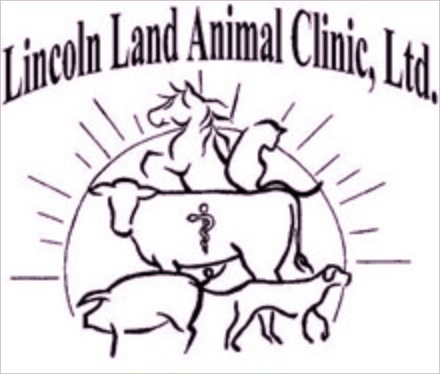 Thank you for filling this questionnaire out. Please download the “Preparing for your consult form” and the “Release form.”If there is any other information that you feel will help me diagnose and treat your pet please feel free to elaborate.Owner InformationOwner InformationOwner InformationOwner InformationOwner InformationOwner InformationOwner InformationOwner InformationOwner InformationOwner InformationOwner InformationOwner InformationOwner InformationOwner InformationOwner InformationOwner InformationOwner InformationOwner InformationOwner InformationOwner InformationOwner InformationOwner InformationOwner InformationOwner InformationOwner InformationOwner InformationOwner InformationOwner InformationOwner InformationOwner InformationOwner InformationOwner InformationOwner InformationName:Name:Name:Name:Name:Name:Name:Name:Name:Name:Name:Name:Name:Name:Address / City and State:Address / City and State:Address / City and State:Address / City and State:Address / City and State:Address / City and State:Address / City and State:Address / City and State:Address / City and State:Address / City and State:Address / City and State:Address / City and State:Address / City and State:Address / City and State:Home and Cell Phone:Home and Cell Phone:Home and Cell Phone:Home and Cell Phone:Home and Cell Phone:Home and Cell Phone:Home and Cell Phone:Home and Cell Phone:Home and Cell Phone:Home and Cell Phone:Home and Cell Phone:Home and Cell Phone:Home and Cell Phone:Home and Cell Phone:Home:            Cell:      Home:            Cell:      Home:            Cell:      Home:            Cell:      Home:            Cell:      Home:            Cell:      Home:            Cell:      Home:            Cell:      Home:            Cell:      Home:            Cell:      Home:            Cell:      Home:            Cell:      Home:            Cell:      Home:            Cell:      Home:            Cell:      Home:            Cell:      Home:            Cell:      Home:            Cell:      Home:            Cell:      Employer’s Name:Employer’s Name:Employer’s Name:Employer’s Name:Employer’s Name:Employer’s Name:Employer’s Name:Employer’s Name:Employer’s Name:Employer’s Name:Employer’s Name:Employer’s Name:Employer’s Name:Employer’s Name:Employer’s Address City, State and Zip:Employer’s Address City, State and Zip:Employer’s Address City, State and Zip:Employer’s Address City, State and Zip:Employer’s Address City, State and Zip:Employer’s Address City, State and Zip:Employer’s Address City, State and Zip:Employer’s Address City, State and Zip:Employer’s Address City, State and Zip:Employer’s Address City, State and Zip:Employer’s Address City, State and Zip:Employer’s Address City, State and Zip:Employer’s Address City, State and Zip:Employer’s Address City, State and Zip:Work Phone: Work Phone: Work Phone: Work Phone: Work Phone: Work Phone: Work Phone: Work Phone: Work Phone: Work Phone: Work Phone: Work Phone: Work Phone: Work Phone: Email: Email: Email: Email: Email: Email: Email: Email: Email: Email: Email: Email: Email: Email: Preferred method and time to contact youPreferred method and time to contact youPreferred method and time to contact youPreferred method and time to contact youPreferred method and time to contact youPreferred method and time to contact youPreferred method and time to contact youPreferred method and time to contact youPreferred method and time to contact youPreferred method and time to contact youPreferred method and time to contact youPreferred method and time to contact youPreferred method and time to contact youPreferred method and time to contact youMethod: ;  Time:      Method: ;  Time:      Method: ;  Time:      Method: ;  Time:      Method: ;  Time:      Method: ;  Time:      Method: ;  Time:      Method: ;  Time:      Method: ;  Time:      Method: ;  Time:      Method: ;  Time:      Method: ;  Time:      Method: ;  Time:      Method: ;  Time:      Method: ;  Time:      Method: ;  Time:      Method: ;  Time:      Method: ;  Time:      Method: ;  Time:      Preferred Local Pharmacy:Preferred Local Pharmacy:Preferred Local Pharmacy:Preferred Local Pharmacy:Preferred Local Pharmacy:Preferred Local Pharmacy:Preferred Local Pharmacy:Preferred Local Pharmacy:Preferred Local Pharmacy:Preferred Local Pharmacy:Preferred Local Pharmacy:Preferred Local Pharmacy:Preferred Local Pharmacy:Preferred Local Pharmacy:Name:            Phone #:               Fax #:      Name:            Phone #:               Fax #:      Name:            Phone #:               Fax #:      Name:            Phone #:               Fax #:      Name:            Phone #:               Fax #:      Name:            Phone #:               Fax #:      Name:            Phone #:               Fax #:      Name:            Phone #:               Fax #:      Name:            Phone #:               Fax #:      Name:            Phone #:               Fax #:      Name:            Phone #:               Fax #:      Name:            Phone #:               Fax #:      Name:            Phone #:               Fax #:      Name:            Phone #:               Fax #:      Name:            Phone #:               Fax #:      Name:            Phone #:               Fax #:      Name:            Phone #:               Fax #:      Name:            Phone #:               Fax #:      Name:            Phone #:               Fax #:      Family VeterinarianFamily VeterinarianFamily VeterinarianFamily VeterinarianFamily VeterinarianFamily VeterinarianFamily VeterinarianFamily VeterinarianFamily VeterinarianFamily VeterinarianFamily VeterinarianFamily VeterinarianFamily VeterinarianFamily VeterinarianName:            Phone #:               Fax #:      Email:      Name:            Phone #:               Fax #:      Email:      Name:            Phone #:               Fax #:      Email:      Name:            Phone #:               Fax #:      Email:      Name:            Phone #:               Fax #:      Email:      Name:            Phone #:               Fax #:      Email:      Name:            Phone #:               Fax #:      Email:      Name:            Phone #:               Fax #:      Email:      Name:            Phone #:               Fax #:      Email:      Name:            Phone #:               Fax #:      Email:      Name:            Phone #:               Fax #:      Email:      Name:            Phone #:               Fax #:      Email:      Name:            Phone #:               Fax #:      Email:      Name:            Phone #:               Fax #:      Email:      Name:            Phone #:               Fax #:      Email:      Name:            Phone #:               Fax #:      Email:      Name:            Phone #:               Fax #:      Email:      Name:            Phone #:               Fax #:      Email:      Name:            Phone #:               Fax #:      Email:      Referred by:Referred by:Referred by:Referred by:Referred by:Referred by:Referred by:Referred by:Referred by:Referred by:Referred by:Referred by:Referred by:Referred by:Name:            Name:            Name:            Name:            Name:            Name:            Name:            Name:            Name:            Name:            Name:            Name:            Name:            Name:            Name:            Name:            Name:            Name:            Name:            Basic Patient InformationBasic Patient InformationBasic Patient InformationBasic Patient InformationBasic Patient InformationBasic Patient InformationBasic Patient InformationBasic Patient InformationBasic Patient InformationBasic Patient InformationBasic Patient InformationBasic Patient InformationBasic Patient InformationBasic Patient InformationBasic Patient InformationBasic Patient InformationBasic Patient InformationBasic Patient InformationBasic Patient InformationBasic Patient InformationBasic Patient InformationBasic Patient InformationBasic Patient InformationBasic Patient InformationBasic Patient InformationBasic Patient InformationBasic Patient InformationBasic Patient InformationBasic Patient InformationBasic Patient InformationBasic Patient InformationBasic Patient InformationBasic Patient InformationPatient’s Name:Patient’s Name:Patient’s Name:Patient’s Name:Patient’s Name:Patient’s Name:Patient’s Name:Patient’s Name:Patient’s Name:Patient’s Name:Patient’s Name:Patient’s Name:Patient’s Name:Patient’s Name:Age:Age:Age:Age:Age:Age:Age:Age:Age:Age:Age:Age:Age:Age:Breed & Color:Breed & Color:Breed & Color:Breed & Color:Breed & Color:Breed & Color:Breed & Color:Breed & Color:Breed & Color:Breed & Color:Breed & Color:Breed & Color:Breed & Color:Breed & Color:Breed:             Color:      Breed:             Color:      Breed:             Color:      Breed:             Color:      Breed:             Color:      Breed:             Color:      Breed:             Color:      Breed:             Color:      Breed:             Color:      Breed:             Color:      Breed:             Color:      Breed:             Color:      Breed:             Color:      Breed:             Color:      Breed:             Color:      Breed:             Color:      Breed:             Color:      Breed:             Color:      Breed:             Color:      Sex:Sex:Sex:Sex:Sex:Sex:Sex:Sex:Sex:Sex:Sex:Sex:Sex:Sex: Female      Male      Female      Male      Female      Male      Female      Male      Female      Male      Female      Male      Female      Male      Female      Male      Female      Male      Female      Male      Female      Male      Female      Male      Female      Male      Female      Male      Female      Male      Female      Male      Female      Male      Female      Male      Female      Male     Spayed or Neutered:      Age when performed:Spayed or Neutered:      Age when performed:Spayed or Neutered:      Age when performed:Spayed or Neutered:      Age when performed:Spayed or Neutered:      Age when performed:Spayed or Neutered:      Age when performed:Spayed or Neutered:      Age when performed:Spayed or Neutered:      Age when performed:Spayed or Neutered:      Age when performed:Spayed or Neutered:      Age when performed:Spayed or Neutered:      Age when performed:Spayed or Neutered:      Age when performed:Spayed or Neutered:      Age when performed:Spayed or Neutered:      Age when performed: Spayed      Neutered                            Spayed      Neutered                            Spayed      Neutered                            Spayed      Neutered                            Spayed      Neutered                            Spayed      Neutered                            Spayed      Neutered                            Spayed      Neutered                            Spayed      Neutered                            Spayed      Neutered                            Spayed      Neutered                            Spayed      Neutered                            Spayed      Neutered                            Spayed      Neutered                            Spayed      Neutered                            Spayed      Neutered                            Spayed      Neutered                            Spayed      Neutered                            Spayed      Neutered                           Is your cat declawed? If so at what age?Is your cat declawed? If so at what age?Is your cat declawed? If so at what age?Is your cat declawed? If so at what age?Is your cat declawed? If so at what age?Is your cat declawed? If so at what age?Is your cat declawed? If so at what age?Is your cat declawed? If so at what age?Is your cat declawed? If so at what age?Is your cat declawed? If so at what age?Is your cat declawed? If so at what age?Is your cat declawed? If so at what age?Is your cat declawed? If so at what age?Is your cat declawed? If so at what age? No    Yes;  Front     Back    Both;  No    Yes;  Front     Back    Both;  No    Yes;  Front     Back    Both;  No    Yes;  Front     Back    Both;  No    Yes;  Front     Back    Both;  No    Yes;  Front     Back    Both;  No    Yes;  Front     Back    Both;  No    Yes;  Front     Back    Both;  No    Yes;  Front     Back    Both;  No    Yes;  Front     Back    Both;  No    Yes;  Front     Back    Both;  No    Yes;  Front     Back    Both;  No    Yes;  Front     Back    Both;  No    Yes;  Front     Back    Both;  No    Yes;  Front     Back    Both;  No    Yes;  Front     Back    Both;  No    Yes;  Front     Back    Both;  No    Yes;  Front     Back    Both;  No    Yes;  Front     Back    Both; Weight:                        Body Condition Score:Weight:                        Body Condition Score:Weight:                        Body Condition Score:Weight:                        Body Condition Score:Weight:                        Body Condition Score:Weight:                        Body Condition Score:Weight:                        Body Condition Score:Weight:                        Body Condition Score:Weight:                        Body Condition Score:Weight:                        Body Condition Score:Weight:                        Body Condition Score:Weight:                        Body Condition Score:Weight:                        Body Condition Score:Weight:                        Body Condition Score:      lbs          kg                lbs          kg                lbs          kg                lbs          kg                lbs          kg                lbs          kg                lbs          kg                lbs          kg                lbs          kg                lbs          kg                lbs          kg                lbs          kg                lbs          kg                lbs          kg                lbs          kg                lbs          kg                lbs          kg                lbs          kg                lbs          kg          Date and Age when acquired (if known):                                            Date and Age when acquired (if known):                                            Date and Age when acquired (if known):                                            Date and Age when acquired (if known):                                            Date and Age when acquired (if known):                                            Date and Age when acquired (if known):                                            Date and Age when acquired (if known):                                            Date and Age when acquired (if known):                                            Date and Age when acquired (if known):                                            Date and Age when acquired (if known):                                            Date and Age when acquired (if known):                                            Date and Age when acquired (if known):                                            Date and Age when acquired (if known):                                            Date and Age when acquired (if known):                                            Date:                  Date:                  Date:                  Date:                  Date:                  Date:                  Date:                  Date:                  Date:                  Date:                  Date:                  Date:                  Date:                  Date:                  Date:                  Date:                  Date:                  Date:                  Date:                  How long have you owned the pet:How long have you owned the pet:How long have you owned the pet:How long have you owned the pet:How long have you owned the pet:How long have you owned the pet:How long have you owned the pet:How long have you owned the pet:How long have you owned the pet:How long have you owned the pet:How long have you owned the pet:How long have you owned the pet:How long have you owned the pet:How long have you owned the pet:Source:Source:Source:Source:Source:Source:Source:Source:Source:Source:Source:Source:Source:Source:    Other:           Other:           Other:           Other:           Other:           Other:           Other:           Other:           Other:           Other:           Other:           Other:           Other:           Other:           Other:           Other:           Other:           Other:           Other:       Litter size (if known): Litter size (if known): Litter size (if known): Litter size (if known): Litter size (if known): Litter size (if known): Litter size (if known): Litter size (if known): Litter size (if known): Litter size (if known): Litter size (if known): Litter size (if known): Litter size (if known): Litter size (if known): Age when weaned (if known):Age when weaned (if known):Age when weaned (if known):Age when weaned (if known):Age when weaned (if known):Age when weaned (if known):Age when weaned (if known):Age when weaned (if known):Age when weaned (if known):Age when weaned (if known):Age when weaned (if known):Age when weaned (if known):Age when weaned (if known):Age when weaned (if known):If obtained as a kitten how was the kitten raised:If obtained as a kitten how was the kitten raised:If obtained as a kitten how was the kitten raised:If obtained as a kitten how was the kitten raised:If obtained as a kitten how was the kitten raised:If obtained as a kitten how was the kitten raised:If obtained as a kitten how was the kitten raised:If obtained as a kitten how was the kitten raised:If obtained as a kitten how was the kitten raised:If obtained as a kitten how was the kitten raised:If obtained as a kitten how was the kitten raised:If obtained as a kitten how was the kitten raised:If obtained as a kitten how was the kitten raised:If obtained as a kitten how was the kitten raised:           Other:                 Other:                 Other:                 Other:                 Other:                 Other:                 Other:                 Other:                 Other:                 Other:                 Other:                 Other:                 Other:                 Other:                 Other:                 Other:                 Other:                 Other:                 Other:      Primary purpose for which kitten was obtained:Primary purpose for which kitten was obtained:Primary purpose for which kitten was obtained:Primary purpose for which kitten was obtained:Primary purpose for which kitten was obtained:Primary purpose for which kitten was obtained:Primary purpose for which kitten was obtained:Primary purpose for which kitten was obtained:Primary purpose for which kitten was obtained:Primary purpose for which kitten was obtained:Primary purpose for which kitten was obtained:Primary purpose for which kitten was obtained:Primary purpose for which kitten was obtained:Primary purpose for which kitten was obtained: Adult's pet           Family Pet     Children's pet   Show cat              Breeding        Farm/outside  Looks        Other:       Adult's pet           Family Pet     Children's pet   Show cat              Breeding        Farm/outside  Looks        Other:       Adult's pet           Family Pet     Children's pet   Show cat              Breeding        Farm/outside  Looks        Other:       Adult's pet           Family Pet     Children's pet   Show cat              Breeding        Farm/outside  Looks        Other:       Adult's pet           Family Pet     Children's pet   Show cat              Breeding        Farm/outside  Looks        Other:       Adult's pet           Family Pet     Children's pet   Show cat              Breeding        Farm/outside  Looks        Other:       Adult's pet           Family Pet     Children's pet   Show cat              Breeding        Farm/outside  Looks        Other:       Adult's pet           Family Pet     Children's pet   Show cat              Breeding        Farm/outside  Looks        Other:       Adult's pet           Family Pet     Children's pet   Show cat              Breeding        Farm/outside  Looks        Other:       Adult's pet           Family Pet     Children's pet   Show cat              Breeding        Farm/outside  Looks        Other:       Adult's pet           Family Pet     Children's pet   Show cat              Breeding        Farm/outside  Looks        Other:       Adult's pet           Family Pet     Children's pet   Show cat              Breeding        Farm/outside  Looks        Other:       Adult's pet           Family Pet     Children's pet   Show cat              Breeding        Farm/outside  Looks        Other:       Adult's pet           Family Pet     Children's pet   Show cat              Breeding        Farm/outside  Looks        Other:       Adult's pet           Family Pet     Children's pet   Show cat              Breeding        Farm/outside  Looks        Other:       Adult's pet           Family Pet     Children's pet   Show cat              Breeding        Farm/outside  Looks        Other:       Adult's pet           Family Pet     Children's pet   Show cat              Breeding        Farm/outside  Looks        Other:       Adult's pet           Family Pet     Children's pet   Show cat              Breeding        Farm/outside  Looks        Other:       Adult's pet           Family Pet     Children's pet   Show cat              Breeding        Farm/outside  Looks        Other:      If the cat was previously owned, for what primary purpose was the cat kept:If the cat was previously owned, for what primary purpose was the cat kept:If the cat was previously owned, for what primary purpose was the cat kept:If the cat was previously owned, for what primary purpose was the cat kept:If the cat was previously owned, for what primary purpose was the cat kept:If the cat was previously owned, for what primary purpose was the cat kept:If the cat was previously owned, for what primary purpose was the cat kept:If the cat was previously owned, for what primary purpose was the cat kept:If the cat was previously owned, for what primary purpose was the cat kept:If the cat was previously owned, for what primary purpose was the cat kept:If the cat was previously owned, for what primary purpose was the cat kept:If the cat was previously owned, for what primary purpose was the cat kept:If the cat was previously owned, for what primary purpose was the cat kept:If the cat was previously owned, for what primary purpose was the cat kept: Adult's pet           Family Pet     Children's pet   Show                   Breeding         Farm/outside  Don't know          Research/ teaching    Other:       Adult's pet           Family Pet     Children's pet   Show                   Breeding         Farm/outside  Don't know          Research/ teaching    Other:       Adult's pet           Family Pet     Children's pet   Show                   Breeding         Farm/outside  Don't know          Research/ teaching    Other:       Adult's pet           Family Pet     Children's pet   Show                   Breeding         Farm/outside  Don't know          Research/ teaching    Other:       Adult's pet           Family Pet     Children's pet   Show                   Breeding         Farm/outside  Don't know          Research/ teaching    Other:       Adult's pet           Family Pet     Children's pet   Show                   Breeding         Farm/outside  Don't know          Research/ teaching    Other:       Adult's pet           Family Pet     Children's pet   Show                   Breeding         Farm/outside  Don't know          Research/ teaching    Other:       Adult's pet           Family Pet     Children's pet   Show                   Breeding         Farm/outside  Don't know          Research/ teaching    Other:       Adult's pet           Family Pet     Children's pet   Show                   Breeding         Farm/outside  Don't know          Research/ teaching    Other:       Adult's pet           Family Pet     Children's pet   Show                   Breeding         Farm/outside  Don't know          Research/ teaching    Other:       Adult's pet           Family Pet     Children's pet   Show                   Breeding         Farm/outside  Don't know          Research/ teaching    Other:       Adult's pet           Family Pet     Children's pet   Show                   Breeding         Farm/outside  Don't know          Research/ teaching    Other:       Adult's pet           Family Pet     Children's pet   Show                   Breeding         Farm/outside  Don't know          Research/ teaching    Other:       Adult's pet           Family Pet     Children's pet   Show                   Breeding         Farm/outside  Don't know          Research/ teaching    Other:       Adult's pet           Family Pet     Children's pet   Show                   Breeding         Farm/outside  Don't know          Research/ teaching    Other:       Adult's pet           Family Pet     Children's pet   Show                   Breeding         Farm/outside  Don't know          Research/ teaching    Other:       Adult's pet           Family Pet     Children's pet   Show                   Breeding         Farm/outside  Don't know          Research/ teaching    Other:       Adult's pet           Family Pet     Children's pet   Show                   Breeding         Farm/outside  Don't know          Research/ teaching    Other:       Adult's pet           Family Pet     Children's pet   Show                   Breeding         Farm/outside  Don't know          Research/ teaching    Other:      How did you select this particular cat:How did you select this particular cat:How did you select this particular cat:How did you select this particular cat:How did you select this particular cat:How did you select this particular cat:How did you select this particular cat:How did you select this particular cat:How did you select this particular cat:How did you select this particular cat:How did you select this particular cat:How did you select this particular cat:How did you select this particular cat:How did you select this particular cat: Breeder selected  No Choice    Most timid/shy     Most outgoing     Biggest         Assertive   Smallest               Submissive   Looks    N/A     Other:       Breeder selected  No Choice    Most timid/shy     Most outgoing     Biggest         Assertive   Smallest               Submissive   Looks    N/A     Other:       Breeder selected  No Choice    Most timid/shy     Most outgoing     Biggest         Assertive   Smallest               Submissive   Looks    N/A     Other:       Breeder selected  No Choice    Most timid/shy     Most outgoing     Biggest         Assertive   Smallest               Submissive   Looks    N/A     Other:       Breeder selected  No Choice    Most timid/shy     Most outgoing     Biggest         Assertive   Smallest               Submissive   Looks    N/A     Other:       Breeder selected  No Choice    Most timid/shy     Most outgoing     Biggest         Assertive   Smallest               Submissive   Looks    N/A     Other:       Breeder selected  No Choice    Most timid/shy     Most outgoing     Biggest         Assertive   Smallest               Submissive   Looks    N/A     Other:       Breeder selected  No Choice    Most timid/shy     Most outgoing     Biggest         Assertive   Smallest               Submissive   Looks    N/A     Other:       Breeder selected  No Choice    Most timid/shy     Most outgoing     Biggest         Assertive   Smallest               Submissive   Looks    N/A     Other:       Breeder selected  No Choice    Most timid/shy     Most outgoing     Biggest         Assertive   Smallest               Submissive   Looks    N/A     Other:       Breeder selected  No Choice    Most timid/shy     Most outgoing     Biggest         Assertive   Smallest               Submissive   Looks    N/A     Other:       Breeder selected  No Choice    Most timid/shy     Most outgoing     Biggest         Assertive   Smallest               Submissive   Looks    N/A     Other:       Breeder selected  No Choice    Most timid/shy     Most outgoing     Biggest         Assertive   Smallest               Submissive   Looks    N/A     Other:       Breeder selected  No Choice    Most timid/shy     Most outgoing     Biggest         Assertive   Smallest               Submissive   Looks    N/A     Other:       Breeder selected  No Choice    Most timid/shy     Most outgoing     Biggest         Assertive   Smallest               Submissive   Looks    N/A     Other:       Breeder selected  No Choice    Most timid/shy     Most outgoing     Biggest         Assertive   Smallest               Submissive   Looks    N/A     Other:       Breeder selected  No Choice    Most timid/shy     Most outgoing     Biggest         Assertive   Smallest               Submissive   Looks    N/A     Other:       Breeder selected  No Choice    Most timid/shy     Most outgoing     Biggest         Assertive   Smallest               Submissive   Looks    N/A     Other:       Breeder selected  No Choice    Most timid/shy     Most outgoing     Biggest         Assertive   Smallest               Submissive   Looks    N/A     Other:      Describe your cat's personality as a kitten:Describe your cat's personality as a kitten:Describe your cat's personality as a kitten:Describe your cat's personality as a kitten:Describe your cat's personality as a kitten:Describe your cat's personality as a kitten:Describe your cat's personality as a kitten:Describe your cat's personality as a kitten:Describe your cat's personality as a kitten:Describe your cat's personality as a kitten:Describe your cat's personality as a kitten:Describe your cat's personality as a kitten:Describe your cat's personality as a kitten:Describe your cat's personality as a kitten:To Owner:      Friendly  Aloof  Aggressive  ShyTo Strangers:  Friendly  Aloof  Aggressive  Shy Happy outgoing           Anxious  Inhibited  Submissive   Hyper-excitable     Fear of noises  Fearful of environment                   Don't know     Other:           To Owner:      Friendly  Aloof  Aggressive  ShyTo Strangers:  Friendly  Aloof  Aggressive  Shy Happy outgoing           Anxious  Inhibited  Submissive   Hyper-excitable     Fear of noises  Fearful of environment                   Don't know     Other:           To Owner:      Friendly  Aloof  Aggressive  ShyTo Strangers:  Friendly  Aloof  Aggressive  Shy Happy outgoing           Anxious  Inhibited  Submissive   Hyper-excitable     Fear of noises  Fearful of environment                   Don't know     Other:           To Owner:      Friendly  Aloof  Aggressive  ShyTo Strangers:  Friendly  Aloof  Aggressive  Shy Happy outgoing           Anxious  Inhibited  Submissive   Hyper-excitable     Fear of noises  Fearful of environment                   Don't know     Other:           To Owner:      Friendly  Aloof  Aggressive  ShyTo Strangers:  Friendly  Aloof  Aggressive  Shy Happy outgoing           Anxious  Inhibited  Submissive   Hyper-excitable     Fear of noises  Fearful of environment                   Don't know     Other:           To Owner:      Friendly  Aloof  Aggressive  ShyTo Strangers:  Friendly  Aloof  Aggressive  Shy Happy outgoing           Anxious  Inhibited  Submissive   Hyper-excitable     Fear of noises  Fearful of environment                   Don't know     Other:           To Owner:      Friendly  Aloof  Aggressive  ShyTo Strangers:  Friendly  Aloof  Aggressive  Shy Happy outgoing           Anxious  Inhibited  Submissive   Hyper-excitable     Fear of noises  Fearful of environment                   Don't know     Other:           To Owner:      Friendly  Aloof  Aggressive  ShyTo Strangers:  Friendly  Aloof  Aggressive  Shy Happy outgoing           Anxious  Inhibited  Submissive   Hyper-excitable     Fear of noises  Fearful of environment                   Don't know     Other:           To Owner:      Friendly  Aloof  Aggressive  ShyTo Strangers:  Friendly  Aloof  Aggressive  Shy Happy outgoing           Anxious  Inhibited  Submissive   Hyper-excitable     Fear of noises  Fearful of environment                   Don't know     Other:           To Owner:      Friendly  Aloof  Aggressive  ShyTo Strangers:  Friendly  Aloof  Aggressive  Shy Happy outgoing           Anxious  Inhibited  Submissive   Hyper-excitable     Fear of noises  Fearful of environment                   Don't know     Other:           To Owner:      Friendly  Aloof  Aggressive  ShyTo Strangers:  Friendly  Aloof  Aggressive  Shy Happy outgoing           Anxious  Inhibited  Submissive   Hyper-excitable     Fear of noises  Fearful of environment                   Don't know     Other:           To Owner:      Friendly  Aloof  Aggressive  ShyTo Strangers:  Friendly  Aloof  Aggressive  Shy Happy outgoing           Anxious  Inhibited  Submissive   Hyper-excitable     Fear of noises  Fearful of environment                   Don't know     Other:           To Owner:      Friendly  Aloof  Aggressive  ShyTo Strangers:  Friendly  Aloof  Aggressive  Shy Happy outgoing           Anxious  Inhibited  Submissive   Hyper-excitable     Fear of noises  Fearful of environment                   Don't know     Other:           To Owner:      Friendly  Aloof  Aggressive  ShyTo Strangers:  Friendly  Aloof  Aggressive  Shy Happy outgoing           Anxious  Inhibited  Submissive   Hyper-excitable     Fear of noises  Fearful of environment                   Don't know     Other:           To Owner:      Friendly  Aloof  Aggressive  ShyTo Strangers:  Friendly  Aloof  Aggressive  Shy Happy outgoing           Anxious  Inhibited  Submissive   Hyper-excitable     Fear of noises  Fearful of environment                   Don't know     Other:           To Owner:      Friendly  Aloof  Aggressive  ShyTo Strangers:  Friendly  Aloof  Aggressive  Shy Happy outgoing           Anxious  Inhibited  Submissive   Hyper-excitable     Fear of noises  Fearful of environment                   Don't know     Other:           To Owner:      Friendly  Aloof  Aggressive  ShyTo Strangers:  Friendly  Aloof  Aggressive  Shy Happy outgoing           Anxious  Inhibited  Submissive   Hyper-excitable     Fear of noises  Fearful of environment                   Don't know     Other:           To Owner:      Friendly  Aloof  Aggressive  ShyTo Strangers:  Friendly  Aloof  Aggressive  Shy Happy outgoing           Anxious  Inhibited  Submissive   Hyper-excitable     Fear of noises  Fearful of environment                   Don't know     Other:           To Owner:      Friendly  Aloof  Aggressive  ShyTo Strangers:  Friendly  Aloof  Aggressive  Shy Happy outgoing           Anxious  Inhibited  Submissive   Hyper-excitable     Fear of noises  Fearful of environment                   Don't know     Other:           Describe your cat’s current personality:Describe your cat’s current personality:Describe your cat’s current personality:Describe your cat’s current personality:Describe your cat’s current personality:Describe your cat’s current personality:Describe your cat’s current personality:Describe your cat’s current personality:Describe your cat’s current personality:Describe your cat’s current personality:Describe your cat’s current personality:Describe your cat’s current personality:Describe your cat’s current personality:Describe your cat’s current personality:To Owner:     Friendly  Aloof   Aggressive  ShyTo Strangers: Friendly  Aloof   Aggressive  Shy Happy outgoing          Anxious   Inhibited  Submissive   Hyper-excitable     Fear of noises  Fearful of environment       Other:           To Owner:     Friendly  Aloof   Aggressive  ShyTo Strangers: Friendly  Aloof   Aggressive  Shy Happy outgoing          Anxious   Inhibited  Submissive   Hyper-excitable     Fear of noises  Fearful of environment       Other:           To Owner:     Friendly  Aloof   Aggressive  ShyTo Strangers: Friendly  Aloof   Aggressive  Shy Happy outgoing          Anxious   Inhibited  Submissive   Hyper-excitable     Fear of noises  Fearful of environment       Other:           To Owner:     Friendly  Aloof   Aggressive  ShyTo Strangers: Friendly  Aloof   Aggressive  Shy Happy outgoing          Anxious   Inhibited  Submissive   Hyper-excitable     Fear of noises  Fearful of environment       Other:           To Owner:     Friendly  Aloof   Aggressive  ShyTo Strangers: Friendly  Aloof   Aggressive  Shy Happy outgoing          Anxious   Inhibited  Submissive   Hyper-excitable     Fear of noises  Fearful of environment       Other:           To Owner:     Friendly  Aloof   Aggressive  ShyTo Strangers: Friendly  Aloof   Aggressive  Shy Happy outgoing          Anxious   Inhibited  Submissive   Hyper-excitable     Fear of noises  Fearful of environment       Other:           To Owner:     Friendly  Aloof   Aggressive  ShyTo Strangers: Friendly  Aloof   Aggressive  Shy Happy outgoing          Anxious   Inhibited  Submissive   Hyper-excitable     Fear of noises  Fearful of environment       Other:           To Owner:     Friendly  Aloof   Aggressive  ShyTo Strangers: Friendly  Aloof   Aggressive  Shy Happy outgoing          Anxious   Inhibited  Submissive   Hyper-excitable     Fear of noises  Fearful of environment       Other:           To Owner:     Friendly  Aloof   Aggressive  ShyTo Strangers: Friendly  Aloof   Aggressive  Shy Happy outgoing          Anxious   Inhibited  Submissive   Hyper-excitable     Fear of noises  Fearful of environment       Other:           To Owner:     Friendly  Aloof   Aggressive  ShyTo Strangers: Friendly  Aloof   Aggressive  Shy Happy outgoing          Anxious   Inhibited  Submissive   Hyper-excitable     Fear of noises  Fearful of environment       Other:           To Owner:     Friendly  Aloof   Aggressive  ShyTo Strangers: Friendly  Aloof   Aggressive  Shy Happy outgoing          Anxious   Inhibited  Submissive   Hyper-excitable     Fear of noises  Fearful of environment       Other:           To Owner:     Friendly  Aloof   Aggressive  ShyTo Strangers: Friendly  Aloof   Aggressive  Shy Happy outgoing          Anxious   Inhibited  Submissive   Hyper-excitable     Fear of noises  Fearful of environment       Other:           To Owner:     Friendly  Aloof   Aggressive  ShyTo Strangers: Friendly  Aloof   Aggressive  Shy Happy outgoing          Anxious   Inhibited  Submissive   Hyper-excitable     Fear of noises  Fearful of environment       Other:           To Owner:     Friendly  Aloof   Aggressive  ShyTo Strangers: Friendly  Aloof   Aggressive  Shy Happy outgoing          Anxious   Inhibited  Submissive   Hyper-excitable     Fear of noises  Fearful of environment       Other:           To Owner:     Friendly  Aloof   Aggressive  ShyTo Strangers: Friendly  Aloof   Aggressive  Shy Happy outgoing          Anxious   Inhibited  Submissive   Hyper-excitable     Fear of noises  Fearful of environment       Other:           To Owner:     Friendly  Aloof   Aggressive  ShyTo Strangers: Friendly  Aloof   Aggressive  Shy Happy outgoing          Anxious   Inhibited  Submissive   Hyper-excitable     Fear of noises  Fearful of environment       Other:           To Owner:     Friendly  Aloof   Aggressive  ShyTo Strangers: Friendly  Aloof   Aggressive  Shy Happy outgoing          Anxious   Inhibited  Submissive   Hyper-excitable     Fear of noises  Fearful of environment       Other:           To Owner:     Friendly  Aloof   Aggressive  ShyTo Strangers: Friendly  Aloof   Aggressive  Shy Happy outgoing          Anxious   Inhibited  Submissive   Hyper-excitable     Fear of noises  Fearful of environment       Other:           To Owner:     Friendly  Aloof   Aggressive  ShyTo Strangers: Friendly  Aloof   Aggressive  Shy Happy outgoing          Anxious   Inhibited  Submissive   Hyper-excitable     Fear of noises  Fearful of environment       Other:           Has your cat been bred?    Has your cat been bred?    Has your cat been bred?    Has your cat been bred?    Has your cat been bred?    Has your cat been bred?    Has your cat been bred?    Has your cat been bred?    Has your cat been bred?    Has your cat been bred?    Has your cat been bred?    Has your cat been bred?    Has your cat been bred?    Has your cat been bred?     Yes      No     Don't know          Yes      No     Don't know          Yes      No     Don't know          Yes      No     Don't know          Yes      No     Don't know          Yes      No     Don't know          Yes      No     Don't know          Yes      No     Don't know          Yes      No     Don't know          Yes      No     Don't know          Yes      No     Don't know          Yes      No     Don't know          Yes      No     Don't know          Yes      No     Don't know          Yes      No     Don't know          Yes      No     Don't know          Yes      No     Don't know          Yes      No     Don't know          Yes      No     Don't know         If bred how many litters?   Average litter size:If bred how many litters?   Average litter size:If bred how many litters?   Average litter size:If bred how many litters?   Average litter size:If bred how many litters?   Average litter size:If bred how many litters?   Average litter size:If bred how many litters?   Average litter size:If bred how many litters?   Average litter size:If bred how many litters?   Average litter size:If bred how many litters?   Average litter size:If bred how many litters?   Average litter size:If bred how many litters?   Average litter size:If bred how many litters?   Average litter size:If bred how many litters?   Average litter size:How much interaction did the kitten have with people in the first year of life:How much interaction did the kitten have with people in the first year of life:How much interaction did the kitten have with people in the first year of life:How much interaction did the kitten have with people in the first year of life:How much interaction did the kitten have with people in the first year of life:How much interaction did the kitten have with people in the first year of life:How much interaction did the kitten have with people in the first year of life:How much interaction did the kitten have with people in the first year of life:How much interaction did the kitten have with people in the first year of life:How much interaction did the kitten have with people in the first year of life:How much interaction did the kitten have with people in the first year of life:How much interaction did the kitten have with people in the first year of life:How much interaction did the kitten have with people in the first year of life:How much interaction did the kitten have with people in the first year of life: Household members     Occasional guests  Frequent guests             Children < 6yrs  Children  7-11 yrs         Children >12 years  Veterinary clinic           Groomer      Don’t know  Household members     Occasional guests  Frequent guests             Children < 6yrs  Children  7-11 yrs         Children >12 years  Veterinary clinic           Groomer      Don’t know  Household members     Occasional guests  Frequent guests             Children < 6yrs  Children  7-11 yrs         Children >12 years  Veterinary clinic           Groomer      Don’t know  Household members     Occasional guests  Frequent guests             Children < 6yrs  Children  7-11 yrs         Children >12 years  Veterinary clinic           Groomer      Don’t know  Household members     Occasional guests  Frequent guests             Children < 6yrs  Children  7-11 yrs         Children >12 years  Veterinary clinic           Groomer      Don’t know  Household members     Occasional guests  Frequent guests             Children < 6yrs  Children  7-11 yrs         Children >12 years  Veterinary clinic           Groomer      Don’t know  Household members     Occasional guests  Frequent guests             Children < 6yrs  Children  7-11 yrs         Children >12 years  Veterinary clinic           Groomer      Don’t know  Household members     Occasional guests  Frequent guests             Children < 6yrs  Children  7-11 yrs         Children >12 years  Veterinary clinic           Groomer      Don’t know  Household members     Occasional guests  Frequent guests             Children < 6yrs  Children  7-11 yrs         Children >12 years  Veterinary clinic           Groomer      Don’t know  Household members     Occasional guests  Frequent guests             Children < 6yrs  Children  7-11 yrs         Children >12 years  Veterinary clinic           Groomer      Don’t know  Household members     Occasional guests  Frequent guests             Children < 6yrs  Children  7-11 yrs         Children >12 years  Veterinary clinic           Groomer      Don’t know  Household members     Occasional guests  Frequent guests             Children < 6yrs  Children  7-11 yrs         Children >12 years  Veterinary clinic           Groomer      Don’t know  Household members     Occasional guests  Frequent guests             Children < 6yrs  Children  7-11 yrs         Children >12 years  Veterinary clinic           Groomer      Don’t know  Household members     Occasional guests  Frequent guests             Children < 6yrs  Children  7-11 yrs         Children >12 years  Veterinary clinic           Groomer      Don’t know  Household members     Occasional guests  Frequent guests             Children < 6yrs  Children  7-11 yrs         Children >12 years  Veterinary clinic           Groomer      Don’t know  Household members     Occasional guests  Frequent guests             Children < 6yrs  Children  7-11 yrs         Children >12 years  Veterinary clinic           Groomer      Don’t know  Household members     Occasional guests  Frequent guests             Children < 6yrs  Children  7-11 yrs         Children >12 years  Veterinary clinic           Groomer      Don’t know  Household members     Occasional guests  Frequent guests             Children < 6yrs  Children  7-11 yrs         Children >12 years  Veterinary clinic           Groomer      Don’t know  Household members     Occasional guests  Frequent guests             Children < 6yrs  Children  7-11 yrs         Children >12 years  Veterinary clinic           Groomer      Don’t know What method of litter training was used:What method of litter training was used:What method of litter training was used:What method of litter training was used:What method of litter training was used:What method of litter training was used:What method of litter training was used:What method of litter training was used:What method of litter training was used:What method of litter training was used:What method of litter training was used:What method of litter training was used:What method of litter training was used:What method of litter training was used:Your reaction to mistakes during house training:Your reaction to mistakes during house training:Your reaction to mistakes during house training:Your reaction to mistakes during house training:Your reaction to mistakes during house training:Your reaction to mistakes during house training:Your reaction to mistakes during house training:Your reaction to mistakes during house training:Your reaction to mistakes during house training:Your reaction to mistakes during house training:Your reaction to mistakes during house training:Your reaction to mistakes during house training:Your reaction to mistakes during house training:Your reaction to mistakes during house training:Was there any interaction with other kittens/cats, provide details:Was there any interaction with other kittens/cats, provide details:Was there any interaction with other kittens/cats, provide details:Was there any interaction with other kittens/cats, provide details:Was there any interaction with other kittens/cats, provide details:Was there any interaction with other kittens/cats, provide details:Was there any interaction with other kittens/cats, provide details:Was there any interaction with other kittens/cats, provide details:Was there any interaction with other kittens/cats, provide details:Was there any interaction with other kittens/cats, provide details:Was there any interaction with other kittens/cats, provide details:Was there any interaction with other kittens/cats, provide details:Was there any interaction with other kittens/cats, provide details:Was there any interaction with other kittens/cats, provide details:Did your cat attend kitten parties?Did your cat attend kitten parties?Did your cat attend kitten parties?Did your cat attend kitten parties?Did your cat attend kitten parties?Did your cat attend kitten parties?Did your cat attend kitten parties?Did your cat attend kitten parties?Did your cat attend kitten parties?Did your cat attend kitten parties?Did your cat attend kitten parties?Did your cat attend kitten parties?Did your cat attend kitten parties?Did your cat attend kitten parties? Yes     No Yes     No Yes     No Yes     No Yes     No Yes     No Yes     No Yes     No Yes     No Yes     No Yes     No Yes     No Yes     No Yes     No Yes     No Yes     No Yes     No Yes     No Yes     NoCurrent Members Dwelling in the HomeCurrent Members Dwelling in the HomeCurrent Members Dwelling in the HomeCurrent Members Dwelling in the HomeCurrent Members Dwelling in the HomeCurrent Members Dwelling in the HomeCurrent Members Dwelling in the HomeCurrent Members Dwelling in the HomeCurrent Members Dwelling in the HomeCurrent Members Dwelling in the HomeCurrent Members Dwelling in the HomeCurrent Members Dwelling in the HomeCurrent Members Dwelling in the HomeCurrent Members Dwelling in the HomeCurrent Members Dwelling in the HomeCurrent Members Dwelling in the HomeCurrent Members Dwelling in the HomeCurrent Members Dwelling in the HomeCurrent Members Dwelling in the HomeCurrent Members Dwelling in the HomeCurrent Members Dwelling in the HomeCurrent Members Dwelling in the HomeCurrent Members Dwelling in the HomeCurrent Members Dwelling in the HomeCurrent Members Dwelling in the HomeCurrent Members Dwelling in the HomeCurrent Members Dwelling in the HomeCurrent Members Dwelling in the HomeCurrent Members Dwelling in the HomeCurrent Members Dwelling in the HomeCurrent Members Dwelling in the HomeCurrent Members Dwelling in the HomeCurrent Members Dwelling in the HomePlease describe the home environment by listing the name of each family member living at home as well as frequent visitors.  Please put a ** next to the primary caregiverPlease describe the home environment by listing the name of each family member living at home as well as frequent visitors.  Please put a ** next to the primary caregiverPlease describe the home environment by listing the name of each family member living at home as well as frequent visitors.  Please put a ** next to the primary caregiverPlease describe the home environment by listing the name of each family member living at home as well as frequent visitors.  Please put a ** next to the primary caregiverPlease describe the home environment by listing the name of each family member living at home as well as frequent visitors.  Please put a ** next to the primary caregiverPlease describe the home environment by listing the name of each family member living at home as well as frequent visitors.  Please put a ** next to the primary caregiverPlease describe the home environment by listing the name of each family member living at home as well as frequent visitors.  Please put a ** next to the primary caregiverPlease describe the home environment by listing the name of each family member living at home as well as frequent visitors.  Please put a ** next to the primary caregiverPlease describe the home environment by listing the name of each family member living at home as well as frequent visitors.  Please put a ** next to the primary caregiverPlease describe the home environment by listing the name of each family member living at home as well as frequent visitors.  Please put a ** next to the primary caregiverPlease describe the home environment by listing the name of each family member living at home as well as frequent visitors.  Please put a ** next to the primary caregiverPlease describe the home environment by listing the name of each family member living at home as well as frequent visitors.  Please put a ** next to the primary caregiverPlease describe the home environment by listing the name of each family member living at home as well as frequent visitors.  Please put a ** next to the primary caregiverPlease describe the home environment by listing the name of each family member living at home as well as frequent visitors.  Please put a ** next to the primary caregiverPlease describe the home environment by listing the name of each family member living at home as well as frequent visitors.  Please put a ** next to the primary caregiverPlease describe the home environment by listing the name of each family member living at home as well as frequent visitors.  Please put a ** next to the primary caregiverPlease describe the home environment by listing the name of each family member living at home as well as frequent visitors.  Please put a ** next to the primary caregiverPlease describe the home environment by listing the name of each family member living at home as well as frequent visitors.  Please put a ** next to the primary caregiverPlease describe the home environment by listing the name of each family member living at home as well as frequent visitors.  Please put a ** next to the primary caregiverPlease describe the home environment by listing the name of each family member living at home as well as frequent visitors.  Please put a ** next to the primary caregiverPlease describe the home environment by listing the name of each family member living at home as well as frequent visitors.  Please put a ** next to the primary caregiverPlease describe the home environment by listing the name of each family member living at home as well as frequent visitors.  Please put a ** next to the primary caregiverPlease describe the home environment by listing the name of each family member living at home as well as frequent visitors.  Please put a ** next to the primary caregiverPlease describe the home environment by listing the name of each family member living at home as well as frequent visitors.  Please put a ** next to the primary caregiverPlease describe the home environment by listing the name of each family member living at home as well as frequent visitors.  Please put a ** next to the primary caregiverPlease describe the home environment by listing the name of each family member living at home as well as frequent visitors.  Please put a ** next to the primary caregiverPlease describe the home environment by listing the name of each family member living at home as well as frequent visitors.  Please put a ** next to the primary caregiverPlease describe the home environment by listing the name of each family member living at home as well as frequent visitors.  Please put a ** next to the primary caregiverPlease describe the home environment by listing the name of each family member living at home as well as frequent visitors.  Please put a ** next to the primary caregiverPlease describe the home environment by listing the name of each family member living at home as well as frequent visitors.  Please put a ** next to the primary caregiverPlease describe the home environment by listing the name of each family member living at home as well as frequent visitors.  Please put a ** next to the primary caregiverPlease describe the home environment by listing the name of each family member living at home as well as frequent visitors.  Please put a ** next to the primary caregiverPlease describe the home environment by listing the name of each family member living at home as well as frequent visitors.  Please put a ** next to the primary caregiverName:Name:Name:Family RelationshipFamily RelationshipFamily RelationshipFamily RelationshipFamily RelationshipFamily RelationshipAge:  Sex:  Sex:  Sex:  Sex:  Sex:  Occupation: Occupation: Occupation: Occupation: Occupation: Occupation: Describe how they get along with the cat:Describe how they get along with the cat:Describe how they get along with the cat:Describe how they get along with the cat:Describe how they get along with the cat:Describe how they get along with the cat:Describe how they get along with the cat:Describe how they get along with the cat:Describe how they get along with the cat:Describe how they get along with the cat:Present at consult: Present at consult: Your Pets EnvironmentYour Pets EnvironmentYour Pets EnvironmentYour Pets EnvironmentYour Pets EnvironmentYour Pets EnvironmentYour Pets EnvironmentYour Pets EnvironmentYour Pets EnvironmentYour Pets EnvironmentYour Pets EnvironmentYour Pets EnvironmentYour Pets EnvironmentYour Pets EnvironmentYour Pets EnvironmentYour Pets EnvironmentYour Pets EnvironmentYour Pets EnvironmentYour Pets EnvironmentYour Pets EnvironmentYour Pets EnvironmentYour Pets EnvironmentYour Pets EnvironmentYour Pets EnvironmentYour Pets EnvironmentYour Pets EnvironmentYour Pets EnvironmentYour Pets EnvironmentYour Pets EnvironmentYour Pets EnvironmentYour Pets EnvironmentYour Pets EnvironmentYour Pets EnvironmentPlease feel free to send pictures, diagrams and or videos to help us better understand the layout of your house, yard and your pets environment, including litter boxes, windows, doors, feeding areas.Please feel free to send pictures, diagrams and or videos to help us better understand the layout of your house, yard and your pets environment, including litter boxes, windows, doors, feeding areas.Please feel free to send pictures, diagrams and or videos to help us better understand the layout of your house, yard and your pets environment, including litter boxes, windows, doors, feeding areas.Please feel free to send pictures, diagrams and or videos to help us better understand the layout of your house, yard and your pets environment, including litter boxes, windows, doors, feeding areas.Please feel free to send pictures, diagrams and or videos to help us better understand the layout of your house, yard and your pets environment, including litter boxes, windows, doors, feeding areas.Please feel free to send pictures, diagrams and or videos to help us better understand the layout of your house, yard and your pets environment, including litter boxes, windows, doors, feeding areas.Please feel free to send pictures, diagrams and or videos to help us better understand the layout of your house, yard and your pets environment, including litter boxes, windows, doors, feeding areas.Please feel free to send pictures, diagrams and or videos to help us better understand the layout of your house, yard and your pets environment, including litter boxes, windows, doors, feeding areas.Please feel free to send pictures, diagrams and or videos to help us better understand the layout of your house, yard and your pets environment, including litter boxes, windows, doors, feeding areas.Please feel free to send pictures, diagrams and or videos to help us better understand the layout of your house, yard and your pets environment, including litter boxes, windows, doors, feeding areas.Please feel free to send pictures, diagrams and or videos to help us better understand the layout of your house, yard and your pets environment, including litter boxes, windows, doors, feeding areas.Please feel free to send pictures, diagrams and or videos to help us better understand the layout of your house, yard and your pets environment, including litter boxes, windows, doors, feeding areas.Please feel free to send pictures, diagrams and or videos to help us better understand the layout of your house, yard and your pets environment, including litter boxes, windows, doors, feeding areas.Please feel free to send pictures, diagrams and or videos to help us better understand the layout of your house, yard and your pets environment, including litter boxes, windows, doors, feeding areas.Please feel free to send pictures, diagrams and or videos to help us better understand the layout of your house, yard and your pets environment, including litter boxes, windows, doors, feeding areas.Please feel free to send pictures, diagrams and or videos to help us better understand the layout of your house, yard and your pets environment, including litter boxes, windows, doors, feeding areas.Please feel free to send pictures, diagrams and or videos to help us better understand the layout of your house, yard and your pets environment, including litter boxes, windows, doors, feeding areas.Please feel free to send pictures, diagrams and or videos to help us better understand the layout of your house, yard and your pets environment, including litter boxes, windows, doors, feeding areas.Please feel free to send pictures, diagrams and or videos to help us better understand the layout of your house, yard and your pets environment, including litter boxes, windows, doors, feeding areas.Please feel free to send pictures, diagrams and or videos to help us better understand the layout of your house, yard and your pets environment, including litter boxes, windows, doors, feeding areas.Please feel free to send pictures, diagrams and or videos to help us better understand the layout of your house, yard and your pets environment, including litter boxes, windows, doors, feeding areas.Please feel free to send pictures, diagrams and or videos to help us better understand the layout of your house, yard and your pets environment, including litter boxes, windows, doors, feeding areas.Please feel free to send pictures, diagrams and or videos to help us better understand the layout of your house, yard and your pets environment, including litter boxes, windows, doors, feeding areas.Please feel free to send pictures, diagrams and or videos to help us better understand the layout of your house, yard and your pets environment, including litter boxes, windows, doors, feeding areas.Please feel free to send pictures, diagrams and or videos to help us better understand the layout of your house, yard and your pets environment, including litter boxes, windows, doors, feeding areas.Please feel free to send pictures, diagrams and or videos to help us better understand the layout of your house, yard and your pets environment, including litter boxes, windows, doors, feeding areas.Please feel free to send pictures, diagrams and or videos to help us better understand the layout of your house, yard and your pets environment, including litter boxes, windows, doors, feeding areas.Please feel free to send pictures, diagrams and or videos to help us better understand the layout of your house, yard and your pets environment, including litter boxes, windows, doors, feeding areas.Please feel free to send pictures, diagrams and or videos to help us better understand the layout of your house, yard and your pets environment, including litter boxes, windows, doors, feeding areas.Please feel free to send pictures, diagrams and or videos to help us better understand the layout of your house, yard and your pets environment, including litter boxes, windows, doors, feeding areas.Please feel free to send pictures, diagrams and or videos to help us better understand the layout of your house, yard and your pets environment, including litter boxes, windows, doors, feeding areas.Please feel free to send pictures, diagrams and or videos to help us better understand the layout of your house, yard and your pets environment, including litter boxes, windows, doors, feeding areas.Please feel free to send pictures, diagrams and or videos to help us better understand the layout of your house, yard and your pets environment, including litter boxes, windows, doors, feeding areas.What type of home do you have:If other, provide details: What type of home do you have:If other, provide details: What type of home do you have:If other, provide details: What type of home do you have:If other, provide details: What type of home do you have:If other, provide details: What type of home do you have:If other, provide details: What type of home do you have:If other, provide details: What type of home do you have:If other, provide details: What type of home do you have:If other, provide details: What type of home do you have:If other, provide details: What type of home do you have:If other, provide details: What type of home do you have:If other, provide details: What type of home do you have:If other, provide details: What type of home do you have:If other, provide details:  Apartment      House     Condo    Townhome Other     Details:       Apartment      House     Condo    Townhome Other     Details:       Apartment      House     Condo    Townhome Other     Details:       Apartment      House     Condo    Townhome Other     Details:       Apartment      House     Condo    Townhome Other     Details:       Apartment      House     Condo    Townhome Other     Details:       Apartment      House     Condo    Townhome Other     Details:       Apartment      House     Condo    Townhome Other     Details:       Apartment      House     Condo    Townhome Other     Details:       Apartment      House     Condo    Townhome Other     Details:       Apartment      House     Condo    Townhome Other     Details:       Apartment      House     Condo    Townhome Other     Details:       Apartment      House     Condo    Townhome Other     Details:       Apartment      House     Condo    Townhome Other     Details:       Apartment      House     Condo    Townhome Other     Details:       Apartment      House     Condo    Townhome Other     Details:       Apartment      House     Condo    Townhome Other     Details:       Apartment      House     Condo    Townhome Other     Details:       Apartment      House     Condo    Townhome Other     Details:      What type of area do you live in:What type of area do you live in:What type of area do you live in:What type of area do you live in:What type of area do you live in:What type of area do you live in:What type of area do you live in:What type of area do you live in:What type of area do you live in:What type of area do you live in:What type of area do you live in:What type of area do you live in:What type of area do you live in:What type of area do you live in: Urban      Suburban     Rural    Busy/lots of activity        Quiet       Moderate  Other     Details:       Urban      Suburban     Rural    Busy/lots of activity        Quiet       Moderate  Other     Details:       Urban      Suburban     Rural    Busy/lots of activity        Quiet       Moderate  Other     Details:       Urban      Suburban     Rural    Busy/lots of activity        Quiet       Moderate  Other     Details:       Urban      Suburban     Rural    Busy/lots of activity        Quiet       Moderate  Other     Details:       Urban      Suburban     Rural    Busy/lots of activity        Quiet       Moderate  Other     Details:       Urban      Suburban     Rural    Busy/lots of activity        Quiet       Moderate  Other     Details:       Urban      Suburban     Rural    Busy/lots of activity        Quiet       Moderate  Other     Details:       Urban      Suburban     Rural    Busy/lots of activity        Quiet       Moderate  Other     Details:       Urban      Suburban     Rural    Busy/lots of activity        Quiet       Moderate  Other     Details:       Urban      Suburban     Rural    Busy/lots of activity        Quiet       Moderate  Other     Details:       Urban      Suburban     Rural    Busy/lots of activity        Quiet       Moderate  Other     Details:       Urban      Suburban     Rural    Busy/lots of activity        Quiet       Moderate  Other     Details:       Urban      Suburban     Rural    Busy/lots of activity        Quiet       Moderate  Other     Details:       Urban      Suburban     Rural    Busy/lots of activity        Quiet       Moderate  Other     Details:       Urban      Suburban     Rural    Busy/lots of activity        Quiet       Moderate  Other     Details:       Urban      Suburban     Rural    Busy/lots of activity        Quiet       Moderate  Other     Details:       Urban      Suburban     Rural    Busy/lots of activity        Quiet       Moderate  Other     Details:       Urban      Suburban     Rural    Busy/lots of activity        Quiet       Moderate  Other     Details:      What areas of your home does your cat have access to:What areas of your home does your cat have access to:What areas of your home does your cat have access to:What areas of your home does your cat have access to:What areas of your home does your cat have access to:What areas of your home does your cat have access to:What areas of your home does your cat have access to:What areas of your home does your cat have access to:What areas of your home does your cat have access to:What areas of your home does your cat have access to:What areas of your home does your cat have access to:What areas of your home does your cat have access to:What areas of your home does your cat have access to:What areas of your home does your cat have access to:Do you have a backyard?Do you have a backyard?Do you have a backyard?Do you have a backyard?Do you have a backyard?Do you have a backyard?Do you have a backyard?Do you have a backyard?Do you have a backyard?Do you have a backyard?Do you have a backyard?Do you have a backyard?Do you have a backyard?Do you have a backyard?  Yes    No    Yes    No    Yes    No    Yes    No    Yes    No    Yes    No    Yes    No    Yes    No    Yes    No    Yes    No    Yes    No    Yes    No    Yes    No    Yes    No    Yes    No    Yes    No    Yes    No    Yes    No    Yes    No  If yes, what type of fencing/containment do you use for your cat:If yes, what type of fencing/containment do you use for your cat:If yes, what type of fencing/containment do you use for your cat:If yes, what type of fencing/containment do you use for your cat:If yes, what type of fencing/containment do you use for your cat:If yes, what type of fencing/containment do you use for your cat:If yes, what type of fencing/containment do you use for your cat:If yes, what type of fencing/containment do you use for your cat:If yes, what type of fencing/containment do you use for your cat:If yes, what type of fencing/containment do you use for your cat:If yes, what type of fencing/containment do you use for your cat:If yes, what type of fencing/containment do you use for your cat:If yes, what type of fencing/containment do you use for your cat:If yes, what type of fencing/containment do you use for your cat: Chain link /livestock    Privacy    Invisible fence Outdoor kennel   Other     Height of fence:         Details:       Chain link /livestock    Privacy    Invisible fence Outdoor kennel   Other     Height of fence:         Details:       Chain link /livestock    Privacy    Invisible fence Outdoor kennel   Other     Height of fence:         Details:       Chain link /livestock    Privacy    Invisible fence Outdoor kennel   Other     Height of fence:         Details:       Chain link /livestock    Privacy    Invisible fence Outdoor kennel   Other     Height of fence:         Details:       Chain link /livestock    Privacy    Invisible fence Outdoor kennel   Other     Height of fence:         Details:       Chain link /livestock    Privacy    Invisible fence Outdoor kennel   Other     Height of fence:         Details:       Chain link /livestock    Privacy    Invisible fence Outdoor kennel   Other     Height of fence:         Details:       Chain link /livestock    Privacy    Invisible fence Outdoor kennel   Other     Height of fence:         Details:       Chain link /livestock    Privacy    Invisible fence Outdoor kennel   Other     Height of fence:         Details:       Chain link /livestock    Privacy    Invisible fence Outdoor kennel   Other     Height of fence:         Details:       Chain link /livestock    Privacy    Invisible fence Outdoor kennel   Other     Height of fence:         Details:       Chain link /livestock    Privacy    Invisible fence Outdoor kennel   Other     Height of fence:         Details:       Chain link /livestock    Privacy    Invisible fence Outdoor kennel   Other     Height of fence:         Details:       Chain link /livestock    Privacy    Invisible fence Outdoor kennel   Other     Height of fence:         Details:       Chain link /livestock    Privacy    Invisible fence Outdoor kennel   Other     Height of fence:         Details:       Chain link /livestock    Privacy    Invisible fence Outdoor kennel   Other     Height of fence:         Details:       Chain link /livestock    Privacy    Invisible fence Outdoor kennel   Other     Height of fence:         Details:       Chain link /livestock    Privacy    Invisible fence Outdoor kennel   Other     Height of fence:         Details:      Other Household PetsOther Household PetsOther Household PetsOther Household PetsOther Household PetsOther Household PetsOther Household PetsOther Household PetsOther Household PetsOther Household PetsOther Household PetsOther Household PetsOther Household PetsOther Household PetsOther Household PetsOther Household PetsOther Household PetsOther Household PetsOther Household PetsOther Household PetsOther Household PetsOther Household PetsOther Household PetsOther Household PetsOther Household PetsOther Household PetsOther Household PetsOther Household PetsOther Household PetsOther Household PetsOther Household PetsOther Household PetsOther Household PetsHave you owned cats previously?Have you owned cats previously?Have you owned cats previously?Have you owned cats previously?Have you owned cats previously?Have you owned cats previously?Have you owned cats previously?Have you owned cats previously?Have you owned cats previously?Have you owned cats previously?Have you owned cats previously?Have you owned cats previously?Have you owned cats previously?Have you owned cats previously?Have you owned cats previously?Have you owned cats previously?Have you owned cats previously?Have you owned cats previously? Yes      No Yes      No Yes      No Yes      No Yes      No Yes      No Yes      No Yes      No Yes      No Yes      No Yes      No Yes      No Yes      No Yes      No Yes      NoHave you owned this breed of cat previously?Have you owned this breed of cat previously?Have you owned this breed of cat previously?Have you owned this breed of cat previously?Have you owned this breed of cat previously?Have you owned this breed of cat previously?Have you owned this breed of cat previously?Have you owned this breed of cat previously?Have you owned this breed of cat previously?Have you owned this breed of cat previously?Have you owned this breed of cat previously?Have you owned this breed of cat previously?Have you owned this breed of cat previously?Have you owned this breed of cat previously?Have you owned this breed of cat previously?Have you owned this breed of cat previously?Have you owned this breed of cat previously?Have you owned this breed of cat previously? Yes      No Yes      No Yes      No Yes      No Yes      No Yes      No Yes      No Yes      No Yes      No Yes      No Yes      No Yes      No Yes      No Yes      No Yes      NoHave you owned other pets previously? Have you owned other pets previously? Have you owned other pets previously? Have you owned other pets previously? Have you owned other pets previously? Have you owned other pets previously? Have you owned other pets previously? Have you owned other pets previously? Have you owned other pets previously? Have you owned other pets previously? Have you owned other pets previously? Have you owned other pets previously? Have you owned other pets previously? Have you owned other pets previously? Have you owned other pets previously? Have you owned other pets previously? Have you owned other pets previously? Have you owned other pets previously?  Yes      No Yes      No Yes      No Yes      No Yes      No Yes      No Yes      No Yes      No Yes      No Yes      No Yes      No Yes      No Yes      No Yes      No Yes      NoPlease list ALL the animals in the household in the sequence they were obtained.Please describe the nature of the cat's interaction with this pet (eg occasional growls, avoidance, plays)Please list ALL the animals in the household in the sequence they were obtained.Please describe the nature of the cat's interaction with this pet (eg occasional growls, avoidance, plays)Please list ALL the animals in the household in the sequence they were obtained.Please describe the nature of the cat's interaction with this pet (eg occasional growls, avoidance, plays)Please list ALL the animals in the household in the sequence they were obtained.Please describe the nature of the cat's interaction with this pet (eg occasional growls, avoidance, plays)Please list ALL the animals in the household in the sequence they were obtained.Please describe the nature of the cat's interaction with this pet (eg occasional growls, avoidance, plays)Please list ALL the animals in the household in the sequence they were obtained.Please describe the nature of the cat's interaction with this pet (eg occasional growls, avoidance, plays)Please list ALL the animals in the household in the sequence they were obtained.Please describe the nature of the cat's interaction with this pet (eg occasional growls, avoidance, plays)Please list ALL the animals in the household in the sequence they were obtained.Please describe the nature of the cat's interaction with this pet (eg occasional growls, avoidance, plays)Please list ALL the animals in the household in the sequence they were obtained.Please describe the nature of the cat's interaction with this pet (eg occasional growls, avoidance, plays)Please list ALL the animals in the household in the sequence they were obtained.Please describe the nature of the cat's interaction with this pet (eg occasional growls, avoidance, plays)Please list ALL the animals in the household in the sequence they were obtained.Please describe the nature of the cat's interaction with this pet (eg occasional growls, avoidance, plays)Please list ALL the animals in the household in the sequence they were obtained.Please describe the nature of the cat's interaction with this pet (eg occasional growls, avoidance, plays)Please list ALL the animals in the household in the sequence they were obtained.Please describe the nature of the cat's interaction with this pet (eg occasional growls, avoidance, plays)Please list ALL the animals in the household in the sequence they were obtained.Please describe the nature of the cat's interaction with this pet (eg occasional growls, avoidance, plays)Please list ALL the animals in the household in the sequence they were obtained.Please describe the nature of the cat's interaction with this pet (eg occasional growls, avoidance, plays)Please list ALL the animals in the household in the sequence they were obtained.Please describe the nature of the cat's interaction with this pet (eg occasional growls, avoidance, plays)Please list ALL the animals in the household in the sequence they were obtained.Please describe the nature of the cat's interaction with this pet (eg occasional growls, avoidance, plays)Please list ALL the animals in the household in the sequence they were obtained.Please describe the nature of the cat's interaction with this pet (eg occasional growls, avoidance, plays)Please list ALL the animals in the household in the sequence they were obtained.Please describe the nature of the cat's interaction with this pet (eg occasional growls, avoidance, plays)Please list ALL the animals in the household in the sequence they were obtained.Please describe the nature of the cat's interaction with this pet (eg occasional growls, avoidance, plays)Please list ALL the animals in the household in the sequence they were obtained.Please describe the nature of the cat's interaction with this pet (eg occasional growls, avoidance, plays)Please list ALL the animals in the household in the sequence they were obtained.Please describe the nature of the cat's interaction with this pet (eg occasional growls, avoidance, plays)Please list ALL the animals in the household in the sequence they were obtained.Please describe the nature of the cat's interaction with this pet (eg occasional growls, avoidance, plays)Please list ALL the animals in the household in the sequence they were obtained.Please describe the nature of the cat's interaction with this pet (eg occasional growls, avoidance, plays)Please list ALL the animals in the household in the sequence they were obtained.Please describe the nature of the cat's interaction with this pet (eg occasional growls, avoidance, plays)Please list ALL the animals in the household in the sequence they were obtained.Please describe the nature of the cat's interaction with this pet (eg occasional growls, avoidance, plays)Please list ALL the animals in the household in the sequence they were obtained.Please describe the nature of the cat's interaction with this pet (eg occasional growls, avoidance, plays)Please list ALL the animals in the household in the sequence they were obtained.Please describe the nature of the cat's interaction with this pet (eg occasional growls, avoidance, plays)Please list ALL the animals in the household in the sequence they were obtained.Please describe the nature of the cat's interaction with this pet (eg occasional growls, avoidance, plays)Please list ALL the animals in the household in the sequence they were obtained.Please describe the nature of the cat's interaction with this pet (eg occasional growls, avoidance, plays)Please list ALL the animals in the household in the sequence they were obtained.Please describe the nature of the cat's interaction with this pet (eg occasional growls, avoidance, plays)Please list ALL the animals in the household in the sequence they were obtained.Please describe the nature of the cat's interaction with this pet (eg occasional growls, avoidance, plays)Please list ALL the animals in the household in the sequence they were obtained.Please describe the nature of the cat's interaction with this pet (eg occasional growls, avoidance, plays)NameNameNameNameAge obtainedAge obtainedAge obtainedAge obtainedAge currentAge currentWeightWeightWeightWeightWeightWeightSpecies/ BreedSpecies/ BreedSpecies/ BreedSpecies/ BreedSpecies/ BreedSpecies/ BreedSpayed or NeuteredSpayed or NeuteredSpayed or NeuteredSpayed or NeuteredInteractionInteractionInteractionInteractionInteractionInteractionInteraction Yes    No Yes    No Yes    No Yes    No Yes    No Yes    No Yes    No Yes    No Yes     No Yes     No Yes     No Yes     No Yes     No Yes     No Yes     No Yes     NoMedical HistoryMedical HistoryMedical HistoryMedical HistoryMedical HistoryMedical HistoryMedical HistoryMedical HistoryMedical HistoryMedical HistoryMedical HistoryMedical HistoryMedical HistoryMedical HistoryMedical HistoryMedical HistoryMedical HistoryMedical HistoryMedical HistoryMedical HistoryMedical HistoryMedical HistoryMedical HistoryMedical HistoryMedical HistoryMedical HistoryMedical HistoryMedical HistoryMedical HistoryMedical HistoryMedical HistoryMedical HistoryMedical HistoryDate of last veterinary visitDate of last veterinary visitDate of last veterinary visitDate of last veterinary visitDate of last veterinary visitDate of last veterinary visitDate of last veterinary visitDate of last veterinary visitDate of last veterinary visitDate of last veterinary visitDate of last veterinary visitDate of last veterinary visitDate of last veterinary visitDate of last veterinary visitDate of last veterinary visitDate of last veterinary visitDate of last veterinary visitWhat are the most recent set of vaccinations received and date, select all that apply:
What are the most recent set of vaccinations received and date, select all that apply:
What are the most recent set of vaccinations received and date, select all that apply:
What are the most recent set of vaccinations received and date, select all that apply:
What are the most recent set of vaccinations received and date, select all that apply:
What are the most recent set of vaccinations received and date, select all that apply:
What are the most recent set of vaccinations received and date, select all that apply:
What are the most recent set of vaccinations received and date, select all that apply:
What are the most recent set of vaccinations received and date, select all that apply:
What are the most recent set of vaccinations received and date, select all that apply:
What are the most recent set of vaccinations received and date, select all that apply:
What are the most recent set of vaccinations received and date, select all that apply:
What are the most recent set of vaccinations received and date, select all that apply:
What are the most recent set of vaccinations received and date, select all that apply:
What are the most recent set of vaccinations received and date, select all that apply:
What are the most recent set of vaccinations received and date, select all that apply:
What are the most recent set of vaccinations received and date, select all that apply:
   Date:      
   Date:      
   Date:      
Other:                                 Date:         Date:      
   Date:      
   Date:      
Other:                                 Date:         Date:      
   Date:      
   Date:      
Other:                                 Date:         Date:      
   Date:      
   Date:      
Other:                                 Date:         Date:      
   Date:      
   Date:      
Other:                                 Date:         Date:      
   Date:      
   Date:      
Other:                                 Date:         Date:      
   Date:      
   Date:      
Other:                                 Date:         Date:      
   Date:      
   Date:      
Other:                                 Date:         Date:      
   Date:      
   Date:      
Other:                                 Date:         Date:      
   Date:      
   Date:      
Other:                                 Date:         Date:      
   Date:      
   Date:      
Other:                                 Date:         Date:      
   Date:      
   Date:      
Other:                                 Date:         Date:      
   Date:      
   Date:      
Other:                                 Date:         Date:      
   Date:      
   Date:      
Other:                                 Date:         Date:      
   Date:      
   Date:      
Other:                                 Date:         Date:      
   Date:      
   Date:      
Other:                                 Date:      Date dewormed: Date dewormed: Date dewormed: Date dewormed: Date dewormed: Date dewormed: Date dewormed: Date dewormed: Date dewormed: Date dewormed: Date dewormed: Date dewormed: Date dewormed: Date dewormed: Date dewormed: Date dewormed: Date dewormed: Provide medical history (infection/surgeries) and prescribed treatment: Provide medical history (infection/surgeries) and prescribed treatment: Provide medical history (infection/surgeries) and prescribed treatment: Provide medical history (infection/surgeries) and prescribed treatment: Provide medical history (infection/surgeries) and prescribed treatment: Provide medical history (infection/surgeries) and prescribed treatment: Provide medical history (infection/surgeries) and prescribed treatment: Provide medical history (infection/surgeries) and prescribed treatment: Provide medical history (infection/surgeries) and prescribed treatment: Provide medical history (infection/surgeries) and prescribed treatment: Provide medical history (infection/surgeries) and prescribed treatment: Provide medical history (infection/surgeries) and prescribed treatment: Provide medical history (infection/surgeries) and prescribed treatment: Provide medical history (infection/surgeries) and prescribed treatment: Provide medical history (infection/surgeries) and prescribed treatment: Provide medical history (infection/surgeries) and prescribed treatment: Provide medical history (infection/surgeries) and prescribed treatment: History:              Treatment:       History:              Treatment:       History:              Treatment:       History:              Treatment:       History:              Treatment:       History:              Treatment:       History:              Treatment:       History:              Treatment:       History:              Treatment:       History:              Treatment:       History:              Treatment:       History:              Treatment:       History:              Treatment:       History:              Treatment:       History:              Treatment:       History:              Treatment:       History:              Treatment:       History:              Treatment:       History:              Treatment:       History:              Treatment:       History:              Treatment:       History:              Treatment:       History:              Treatment:       History:              Treatment:       History:              Treatment:       History:              Treatment:       History:              Treatment:       History:              Treatment:       History:              Treatment:       History:              Treatment:       History:              Treatment:       History:              Treatment:       History:              Treatment:       History:              Treatment:       History:              Treatment:       History:              Treatment:       History:              Treatment:       History:              Treatment:       History:              Treatment:       History:              Treatment:       History:              Treatment:       History:              Treatment:       History:              Treatment:       History:              Treatment:       History:              Treatment:       History:              Treatment:       History:              Treatment:       History:              Treatment:       History:              Treatment:       History:              Treatment:       History:              Treatment:       History:              Treatment:       History:              Treatment:       History:              Treatment:       History:              Treatment:       History:              Treatment:       History:              Treatment:       History:              Treatment:       History:              Treatment:       History:              Treatment:       History:              Treatment:       History:              Treatment:       History:              Treatment:       History:              Treatment:       Current/regular medications: (Such as allergy/heartworm/herbal/over the counter/pain medication/ supplements/topical flea and tick, etc.)      Route administered= oral, topical, eyes, ears, etc.Current/regular medications: (Such as allergy/heartworm/herbal/over the counter/pain medication/ supplements/topical flea and tick, etc.)      Route administered= oral, topical, eyes, ears, etc.Current/regular medications: (Such as allergy/heartworm/herbal/over the counter/pain medication/ supplements/topical flea and tick, etc.)      Route administered= oral, topical, eyes, ears, etc.Current/regular medications: (Such as allergy/heartworm/herbal/over the counter/pain medication/ supplements/topical flea and tick, etc.)      Route administered= oral, topical, eyes, ears, etc.Current/regular medications: (Such as allergy/heartworm/herbal/over the counter/pain medication/ supplements/topical flea and tick, etc.)      Route administered= oral, topical, eyes, ears, etc.Current/regular medications: (Such as allergy/heartworm/herbal/over the counter/pain medication/ supplements/topical flea and tick, etc.)      Route administered= oral, topical, eyes, ears, etc.Current/regular medications: (Such as allergy/heartworm/herbal/over the counter/pain medication/ supplements/topical flea and tick, etc.)      Route administered= oral, topical, eyes, ears, etc.Current/regular medications: (Such as allergy/heartworm/herbal/over the counter/pain medication/ supplements/topical flea and tick, etc.)      Route administered= oral, topical, eyes, ears, etc.Current/regular medications: (Such as allergy/heartworm/herbal/over the counter/pain medication/ supplements/topical flea and tick, etc.)      Route administered= oral, topical, eyes, ears, etc.Current/regular medications: (Such as allergy/heartworm/herbal/over the counter/pain medication/ supplements/topical flea and tick, etc.)      Route administered= oral, topical, eyes, ears, etc.Current/regular medications: (Such as allergy/heartworm/herbal/over the counter/pain medication/ supplements/topical flea and tick, etc.)      Route administered= oral, topical, eyes, ears, etc.Current/regular medications: (Such as allergy/heartworm/herbal/over the counter/pain medication/ supplements/topical flea and tick, etc.)      Route administered= oral, topical, eyes, ears, etc.Current/regular medications: (Such as allergy/heartworm/herbal/over the counter/pain medication/ supplements/topical flea and tick, etc.)      Route administered= oral, topical, eyes, ears, etc.Current/regular medications: (Such as allergy/heartworm/herbal/over the counter/pain medication/ supplements/topical flea and tick, etc.)      Route administered= oral, topical, eyes, ears, etc.Current/regular medications: (Such as allergy/heartworm/herbal/over the counter/pain medication/ supplements/topical flea and tick, etc.)      Route administered= oral, topical, eyes, ears, etc.Current/regular medications: (Such as allergy/heartworm/herbal/over the counter/pain medication/ supplements/topical flea and tick, etc.)      Route administered= oral, topical, eyes, ears, etc.Current/regular medications: (Such as allergy/heartworm/herbal/over the counter/pain medication/ supplements/topical flea and tick, etc.)      Route administered= oral, topical, eyes, ears, etc.Current/regular medications: (Such as allergy/heartworm/herbal/over the counter/pain medication/ supplements/topical flea and tick, etc.)      Route administered= oral, topical, eyes, ears, etc.Current/regular medications: (Such as allergy/heartworm/herbal/over the counter/pain medication/ supplements/topical flea and tick, etc.)      Route administered= oral, topical, eyes, ears, etc.Current/regular medications: (Such as allergy/heartworm/herbal/over the counter/pain medication/ supplements/topical flea and tick, etc.)      Route administered= oral, topical, eyes, ears, etc.Current/regular medications: (Such as allergy/heartworm/herbal/over the counter/pain medication/ supplements/topical flea and tick, etc.)      Route administered= oral, topical, eyes, ears, etc.Current/regular medications: (Such as allergy/heartworm/herbal/over the counter/pain medication/ supplements/topical flea and tick, etc.)      Route administered= oral, topical, eyes, ears, etc.Current/regular medications: (Such as allergy/heartworm/herbal/over the counter/pain medication/ supplements/topical flea and tick, etc.)      Route administered= oral, topical, eyes, ears, etc.Current/regular medications: (Such as allergy/heartworm/herbal/over the counter/pain medication/ supplements/topical flea and tick, etc.)      Route administered= oral, topical, eyes, ears, etc.Current/regular medications: (Such as allergy/heartworm/herbal/over the counter/pain medication/ supplements/topical flea and tick, etc.)      Route administered= oral, topical, eyes, ears, etc.Current/regular medications: (Such as allergy/heartworm/herbal/over the counter/pain medication/ supplements/topical flea and tick, etc.)      Route administered= oral, topical, eyes, ears, etc.Current/regular medications: (Such as allergy/heartworm/herbal/over the counter/pain medication/ supplements/topical flea and tick, etc.)      Route administered= oral, topical, eyes, ears, etc.Current/regular medications: (Such as allergy/heartworm/herbal/over the counter/pain medication/ supplements/topical flea and tick, etc.)      Route administered= oral, topical, eyes, ears, etc.Current/regular medications: (Such as allergy/heartworm/herbal/over the counter/pain medication/ supplements/topical flea and tick, etc.)      Route administered= oral, topical, eyes, ears, etc.Current/regular medications: (Such as allergy/heartworm/herbal/over the counter/pain medication/ supplements/topical flea and tick, etc.)      Route administered= oral, topical, eyes, ears, etc.Current/regular medications: (Such as allergy/heartworm/herbal/over the counter/pain medication/ supplements/topical flea and tick, etc.)      Route administered= oral, topical, eyes, ears, etc.Current/regular medications: (Such as allergy/heartworm/herbal/over the counter/pain medication/ supplements/topical flea and tick, etc.)      Route administered= oral, topical, eyes, ears, etc.Current/regular medications: (Such as allergy/heartworm/herbal/over the counter/pain medication/ supplements/topical flea and tick, etc.)      Route administered= oral, topical, eyes, ears, etc.Medication:             Dose:      Medication:             Dose:      Medication:             Dose:      Medication:             Dose:      Medication:             Dose:      Medication:             Dose:      Medication:             Dose:      Medication:             Dose:      Medication:             Dose:      Medication:             Dose:      Medication:             Dose:      Medication:             Dose:      Medication:             Dose:      Medication:             Dose:      Medication:             Dose:      Medication:             Dose:      Medication:             Dose:      Medication:             Dose:      Medication:             Dose:      Medication:             Dose:      Medication:             Dose:      Medication:             Dose:      Medication:             Dose:      Medication:             Dose:      Medication:             Dose:      Medication:             Dose:      Medication:             Dose:      Medication:             Dose:      Medication:             Dose:      Medication:             Dose:      Medication:             Dose:      Medication:             Dose:      Medication:             Dose:      Medication:             Dose:      Medication:             Dose:      Medication:             Dose:      Medication:             Dose:      Medication:             Dose:      Medication:             Dose:      Medication:             Dose:      Medication:             Dose:      Medication:             Dose:      Medication:             Dose:      Medication:             Dose:      Medication:             Dose:      Medication:             Dose:      Medication:             Dose:      Medication:             Dose:      Medication:             Dose:      Medication:             Dose:      Medication:             Dose:      Medication:             Dose:      Medication:             Dose:      Medication:             Dose:      Medication:             Dose:      Medication:             Dose:      Medication:             Dose:      Medication:             Dose:      Medication:             Dose:      Medication:             Dose:      Medication:             Dose:      Medication:             Dose:      Medication:             Dose:      Medication:             Dose:      Medication:             Dose:      Medication:             Dose:      Medication:             Dose:      Medication:             Dose:      Medication:             Dose:      Medication:             Dose:      Medication:             Dose:      Medication:             Dose:      Medication:             Dose:      Medication:             Dose:      Medication:             Dose:      Medication:             Dose:      Medication:             Dose:      Medication:             Dose:      Medication:             Dose:      Medication:             Dose:      Medication:             Dose:      Medication:             Dose:      Medication:             Dose:      Medication:             Dose:      Medication:             Dose:      Route:             Frequency given:      Route:             Frequency given:      Route:             Frequency given:      Route:             Frequency given:      Route:             Frequency given:      Route:             Frequency given:      Route:             Frequency given:      Route:             Frequency given:      Route:             Frequency given:      Route:             Frequency given:      Route:             Frequency given:      Route:             Frequency given:      Route:             Frequency given:      Route:             Frequency given:      Route:             Frequency given:      Route:             Frequency given:      Route:             Frequency given:      Route:             Frequency given:      Route:             Frequency given:      Route:             Frequency given:      Route:             Frequency given:      Route:             Frequency given:      Route:             Frequency given:      Route:             Frequency given:      Route:             Frequency given:      Route:             Frequency given:      Route:             Frequency given:      Route:             Frequency given:      Route:             Frequency given:      Route:             Frequency given:      Route:             Frequency given:      Route:             Frequency given:      Route:             Frequency given:      Route:             Frequency given:      Route:             Frequency given:      Route:             Frequency given:      Route:             Frequency given:      Route:             Frequency given:      Route:             Frequency given:      Route:             Frequency given:      Route:             Frequency given:      Route:             Frequency given:      Route:             Frequency given:      Route:             Frequency given:      Route:             Frequency given:      Route:             Frequency given:      Route:             Frequency given:      Route:             Frequency given:      Route:             Frequency given:      Route:             Frequency given:      Route:             Frequency given:      Route:             Frequency given:      Route:             Frequency given:      Route:             Frequency given:      Route:             Frequency given:      Route:             Frequency given:      Route:             Frequency given:      Route:             Frequency given:      Route:             Frequency given:      Route:             Frequency given:      Route:             Frequency given:      Route:             Frequency given:      Route:             Frequency given:      Route:             Frequency given:      Route:             Frequency given:      Route:             Frequency given:      Route:             Frequency given:      Route:             Frequency given:      Route:             Frequency given:      Route:             Frequency given:      Route:             Frequency given:      Route:             Frequency given:      Route:             Frequency given:      Route:             Frequency given:      Route:             Frequency given:      Route:             Frequency given:      Route:             Frequency given:      Route:             Frequency given:      Route:             Frequency given:      Route:             Frequency given:      Has there been any change in:   Drinking-                                                   Eating-Has there been any change in:   Drinking-                                                   Eating-Has there been any change in:   Drinking-                                                   Eating-Has there been any change in:   Drinking-                                                   Eating-Has there been any change in:   Drinking-                                                   Eating-Has there been any change in:   Drinking-                                                   Eating-Has there been any change in:   Drinking-                                                   Eating-Has there been any change in:   Drinking-                                                   Eating-Has there been any change in:   Drinking-                                                   Eating-Has there been any change in:   Drinking-                                                   Eating-Has there been any change in:   Drinking-                                                   Eating-Has there been any change in:   Drinking-                                                   Eating-Has there been any change in:   Drinking-                                                   Eating-Has there been any change in:   Drinking-                                                   Eating-Has there been any change in:   Drinking-                                                   Eating-Has there been any change in:   Drinking-                                                   Eating-Has there been any change in:   Drinking-                                                   Eating- Yes      No       Details:       Yes      No       Details:       Yes      No       Details:       Yes      No       Details:       Yes      No       Details:       Yes      No       Details:       Yes      No       Details:       Yes      No       Details:       Yes      No       Details:       Yes      No       Details:       Yes      No       Details:       Yes      No       Details:       Yes      No       Details:       Yes      No       Details:       Yes      No       Details:       Yes      No       Details:       Yes      No       Details:       Yes      No       Details:       Yes      No       Details:       Yes      No       Details:       Yes      No       Details:       Yes      No       Details:       Yes      No       Details:       Yes      No       Details:       Yes      No       Details:       Yes      No       Details:       Yes      No       Details:       Yes      No       Details:       Yes      No       Details:       Yes      No       Details:       Yes      No       Details:       Yes      No       Details:      Have you noticed any of the following:Have you noticed any of the following:Have you noticed any of the following:Have you noticed any of the following:Have you noticed any of the following:Have you noticed any of the following:Have you noticed any of the following:Have you noticed any of the following:Have you noticed any of the following:Have you noticed any of the following:Have you noticed any of the following:Have you noticed any of the following:Have you noticed any of the following:Have you noticed any of the following:Have you noticed any of the following:Have you noticed any of the following:Have you noticed any of the following: Coughing    Sneezing    Vomiting     Diarrhea     Hairballs Coughing    Sneezing    Vomiting     Diarrhea     Hairballs Coughing    Sneezing    Vomiting     Diarrhea     Hairballs Coughing    Sneezing    Vomiting     Diarrhea     Hairballs Coughing    Sneezing    Vomiting     Diarrhea     Hairballs Coughing    Sneezing    Vomiting     Diarrhea     Hairballs Coughing    Sneezing    Vomiting     Diarrhea     Hairballs Coughing    Sneezing    Vomiting     Diarrhea     Hairballs Coughing    Sneezing    Vomiting     Diarrhea     Hairballs Coughing    Sneezing    Vomiting     Diarrhea     Hairballs Coughing    Sneezing    Vomiting     Diarrhea     Hairballs Coughing    Sneezing    Vomiting     Diarrhea     Hairballs Coughing    Sneezing    Vomiting     Diarrhea     Hairballs Coughing    Sneezing    Vomiting     Diarrhea     Hairballs Coughing    Sneezing    Vomiting     Diarrhea     Hairballs Coughing    Sneezing    Vomiting     Diarrhea     HairballsHas your cat ever been treated for their behavior in the past? If so, describe treatment and medication (if applicable):Has your cat ever been treated for their behavior in the past? If so, describe treatment and medication (if applicable):Has your cat ever been treated for their behavior in the past? If so, describe treatment and medication (if applicable):Has your cat ever been treated for their behavior in the past? If so, describe treatment and medication (if applicable):Has your cat ever been treated for their behavior in the past? If so, describe treatment and medication (if applicable):Has your cat ever been treated for their behavior in the past? If so, describe treatment and medication (if applicable):Has your cat ever been treated for their behavior in the past? If so, describe treatment and medication (if applicable):Has your cat ever been treated for their behavior in the past? If so, describe treatment and medication (if applicable):Has your cat ever been treated for their behavior in the past? If so, describe treatment and medication (if applicable):Has your cat ever been treated for their behavior in the past? If so, describe treatment and medication (if applicable):Has your cat ever been treated for their behavior in the past? If so, describe treatment and medication (if applicable):Has your cat ever been treated for their behavior in the past? If so, describe treatment and medication (if applicable):Has your cat ever been treated for their behavior in the past? If so, describe treatment and medication (if applicable):Has your cat ever been treated for their behavior in the past? If so, describe treatment and medication (if applicable):Has your cat ever been treated for their behavior in the past? If so, describe treatment and medication (if applicable):Has your cat ever been treated for their behavior in the past? If so, describe treatment and medication (if applicable):Has your cat ever been treated for their behavior in the past? If so, describe treatment and medication (if applicable): Yes      No   If so, describe treatment:       Medications:             Dose:      Medications:             Dose:      
Medications:             Dose:      Medications:             Dose:       Yes      No   If so, describe treatment:       Medications:             Dose:      Medications:             Dose:      
Medications:             Dose:      Medications:             Dose:       Yes      No   If so, describe treatment:       Medications:             Dose:      Medications:             Dose:      
Medications:             Dose:      Medications:             Dose:       Yes      No   If so, describe treatment:       Medications:             Dose:      Medications:             Dose:      
Medications:             Dose:      Medications:             Dose:       Yes      No   If so, describe treatment:       Medications:             Dose:      Medications:             Dose:      
Medications:             Dose:      Medications:             Dose:       Yes      No   If so, describe treatment:       Medications:             Dose:      Medications:             Dose:      
Medications:             Dose:      Medications:             Dose:       Yes      No   If so, describe treatment:       Medications:             Dose:      Medications:             Dose:      
Medications:             Dose:      Medications:             Dose:       Yes      No   If so, describe treatment:       Medications:             Dose:      Medications:             Dose:      
Medications:             Dose:      Medications:             Dose:       Yes      No   If so, describe treatment:       Medications:             Dose:      Medications:             Dose:      
Medications:             Dose:      Medications:             Dose:       Yes      No   If so, describe treatment:       Medications:             Dose:      Medications:             Dose:      
Medications:             Dose:      Medications:             Dose:       Yes      No   If so, describe treatment:       Medications:             Dose:      Medications:             Dose:      
Medications:             Dose:      Medications:             Dose:       Yes      No   If so, describe treatment:       Medications:             Dose:      Medications:             Dose:      
Medications:             Dose:      Medications:             Dose:       Yes      No   If so, describe treatment:       Medications:             Dose:      Medications:             Dose:      
Medications:             Dose:      Medications:             Dose:       Yes      No   If so, describe treatment:       Medications:             Dose:      Medications:             Dose:      
Medications:             Dose:      Medications:             Dose:       Yes      No   If so, describe treatment:       Medications:             Dose:      Medications:             Dose:      
Medications:             Dose:      Medications:             Dose:       Yes      No   If so, describe treatment:       Medications:             Dose:      Medications:             Dose:      
Medications:             Dose:      Medications:             Dose:      Does your pet have or ever had any seizures:Does your pet have or ever had any seizures:Does your pet have or ever had any seizures:Does your pet have or ever had any seizures:Does your pet have or ever had any seizures:Does your pet have or ever had any seizures:Does your pet have or ever had any seizures:Does your pet have or ever had any seizures:Does your pet have or ever had any seizures:Does your pet have or ever had any seizures:Does your pet have or ever had any seizures:Does your pet have or ever had any seizures:Does your pet have or ever had any seizures:Does your pet have or ever had any seizures:Does your pet have or ever had any seizures:Does your pet have or ever had any seizures:Does your pet have or ever had any seizures: Yes      No Yes      No Yes      No Yes      No Yes      No Yes      No Yes      No Yes      No Yes      No Yes      No Yes      No Yes      No Yes      No Yes      No Yes      No Yes      NoDiet and Feeding HabitsDiet and Feeding HabitsDiet and Feeding HabitsDiet and Feeding HabitsDiet and Feeding HabitsDiet and Feeding HabitsDiet and Feeding HabitsDiet and Feeding HabitsDiet and Feeding HabitsDiet and Feeding HabitsDiet and Feeding HabitsDiet and Feeding HabitsDiet and Feeding HabitsDiet and Feeding HabitsDiet and Feeding HabitsDiet and Feeding HabitsDiet and Feeding HabitsDiet and Feeding HabitsDiet and Feeding HabitsDiet and Feeding HabitsDiet and Feeding HabitsDiet and Feeding HabitsDiet and Feeding HabitsDiet and Feeding HabitsDiet and Feeding HabitsDiet and Feeding HabitsDiet and Feeding HabitsDiet and Feeding HabitsDiet and Feeding HabitsDiet and Feeding HabitsDiet and Feeding HabitsDiet and Feeding HabitsDiet and Feeding HabitsType(s) of Food: % of eachBrand(s):  (i.e.: Purina, Friskies, Eukanuba…) Type(s) of Food: % of eachBrand(s):  (i.e.: Purina, Friskies, Eukanuba…) Type(s) of Food: % of eachBrand(s):  (i.e.: Purina, Friskies, Eukanuba…) Type(s) of Food: % of eachBrand(s):  (i.e.: Purina, Friskies, Eukanuba…) Type(s) of Food: % of eachBrand(s):  (i.e.: Purina, Friskies, Eukanuba…) Type(s) of Food: % of eachBrand(s):  (i.e.: Purina, Friskies, Eukanuba…) Type(s) of Food: % of eachBrand(s):  (i.e.: Purina, Friskies, Eukanuba…) Type(s) of Food: % of eachBrand(s):  (i.e.: Purina, Friskies, Eukanuba…) Type(s) of Food: % of eachBrand(s):  (i.e.: Purina, Friskies, Eukanuba…) Type(s) of Food: % of eachBrand(s):  (i.e.: Purina, Friskies, Eukanuba…) Type(s) of Food: % of eachBrand(s):  (i.e.: Purina, Friskies, Eukanuba…) Type(s) of Food: % of eachBrand(s):  (i.e.: Purina, Friskies, Eukanuba…) Type(s) of Food: % of eachBrand(s):  (i.e.: Purina, Friskies, Eukanuba…) Type(s) of Food: % of eachBrand(s):  (i.e.: Purina, Friskies, Eukanuba…) Type(s) of Food: % of eachBrand(s):  (i.e.: Purina, Friskies, Eukanuba…) Type(s) of Food: % of eachBrand(s):  (i.e.: Purina, Friskies, Eukanuba…) Type(s) of Food: % of eachBrand(s):  (i.e.: Purina, Friskies, Eukanuba…) Dry:         Can:          Table scraps:      Special meal:                 Brand(s):      Dry:         Can:          Table scraps:      Special meal:                 Brand(s):      Dry:         Can:          Table scraps:      Special meal:                 Brand(s):      Dry:         Can:          Table scraps:      Special meal:                 Brand(s):      Dry:         Can:          Table scraps:      Special meal:                 Brand(s):      Dry:         Can:          Table scraps:      Special meal:                 Brand(s):      Dry:         Can:          Table scraps:      Special meal:                 Brand(s):      Dry:         Can:          Table scraps:      Special meal:                 Brand(s):      Dry:         Can:          Table scraps:      Special meal:                 Brand(s):      Dry:         Can:          Table scraps:      Special meal:                 Brand(s):      Dry:         Can:          Table scraps:      Special meal:                 Brand(s):      Dry:         Can:          Table scraps:      Special meal:                 Brand(s):      Dry:         Can:          Table scraps:      Special meal:                 Brand(s):      Dry:         Can:          Table scraps:      Special meal:                 Brand(s):      Dry:         Can:          Table scraps:      Special meal:                 Brand(s):      Dry:         Can:          Table scraps:      Special meal:                 Brand(s):      Who is primarily responsible for the feeding:Who is primarily responsible for the feeding:Who is primarily responsible for the feeding:Who is primarily responsible for the feeding:Who is primarily responsible for the feeding:Who is primarily responsible for the feeding:Who is primarily responsible for the feeding:Who is primarily responsible for the feeding:Who is primarily responsible for the feeding:Who is primarily responsible for the feeding:Who is primarily responsible for the feeding:Who is primarily responsible for the feeding:Who is primarily responsible for the feeding:Who is primarily responsible for the feeding:Who is primarily responsible for the feeding:Who is primarily responsible for the feeding:Who is primarily responsible for the feeding:Name:      Name:      Name:      Name:      Name:      Name:      Name:      Name:      Name:      Name:      Name:      Name:      Name:      Name:      Name:      Name:      How much food is given:  What is the approximate time(s) of day :  How much food is given:  What is the approximate time(s) of day :  How much food is given:  What is the approximate time(s) of day :  How much food is given:  What is the approximate time(s) of day :  How much food is given:  What is the approximate time(s) of day :  How much food is given:  What is the approximate time(s) of day :  How much food is given:  What is the approximate time(s) of day :  How much food is given:  What is the approximate time(s) of day :  How much food is given:  What is the approximate time(s) of day :  How much food is given:  What is the approximate time(s) of day :  How much food is given:  What is the approximate time(s) of day :  How much food is given:  What is the approximate time(s) of day :  How much food is given:  What is the approximate time(s) of day :  How much food is given:  What is the approximate time(s) of day :  How much food is given:  What is the approximate time(s) of day :  How much food is given:  What is the approximate time(s) of day :  How much food is given:  What is the approximate time(s) of day :  How much food:       Time of Day:                  How much food:       Time of Day:                  How much food:       Time of Day:                  How much food:       Time of Day:                  How much food:       Time of Day:                  How much food:       Time of Day:                  How much food:       Time of Day:                  How much food:       Time of Day:                  How much food:       Time of Day:                  How much food:       Time of Day:                  How much food:       Time of Day:                  How much food:       Time of Day:                  How much food:       Time of Day:                  How much food:       Time of Day:                  How much food:       Time of Day:                  How much food:       Time of Day:                  Feeding schedule is:Describe the feeding process:Feeding schedule is:Describe the feeding process:Feeding schedule is:Describe the feeding process:Feeding schedule is:Describe the feeding process:Feeding schedule is:Describe the feeding process:Feeding schedule is:Describe the feeding process:Feeding schedule is:Describe the feeding process:Feeding schedule is:Describe the feeding process:Feeding schedule is:Describe the feeding process:Feeding schedule is:Describe the feeding process:Feeding schedule is:Describe the feeding process:Feeding schedule is:Describe the feeding process:Feeding schedule is:Describe the feeding process:Feeding schedule is:Describe the feeding process:Feeding schedule is:Describe the feeding process:Feeding schedule is:Describe the feeding process:Feeding schedule is:Describe the feeding process: Consistent     Varies Consistent     Varies Consistent     Varies Consistent     Varies Consistent     Varies Consistent     Varies Consistent     Varies Consistent     Varies Consistent     Varies Consistent     Varies Consistent     Varies Consistent     Varies Consistent     Varies Consistent     Varies Consistent     Varies Consistent     VariesWhere is the cat fed (physical location):Where is the cat fed (physical location):Where is the cat fed (physical location):Where is the cat fed (physical location):Where is the cat fed (physical location):Where is the cat fed (physical location):Where is the cat fed (physical location):Where is the cat fed (physical location):Where is the cat fed (physical location):Where is the cat fed (physical location):Where is the cat fed (physical location):Where is the cat fed (physical location):Where is the cat fed (physical location):Where is the cat fed (physical location):Where is the cat fed (physical location):Where is the cat fed (physical location):Where is the cat fed (physical location):Where is the cat fed in relation to other cats/ pets in the household:Where is the cat fed in relation to other cats/ pets in the household:Where is the cat fed in relation to other cats/ pets in the household:Where is the cat fed in relation to other cats/ pets in the household:Where is the cat fed in relation to other cats/ pets in the household:Where is the cat fed in relation to other cats/ pets in the household:Where is the cat fed in relation to other cats/ pets in the household:Where is the cat fed in relation to other cats/ pets in the household:Where is the cat fed in relation to other cats/ pets in the household:Where is the cat fed in relation to other cats/ pets in the household:Where is the cat fed in relation to other cats/ pets in the household:Where is the cat fed in relation to other cats/ pets in the household:Where is the cat fed in relation to other cats/ pets in the household:Where is the cat fed in relation to other cats/ pets in the household:Where is the cat fed in relation to other cats/ pets in the household:Where is the cat fed in relation to other cats/ pets in the household:Where is the cat fed in relation to other cats/ pets in the household:Is the cat protective of their food (growl, snap, hiss swat, or bite)?    If so, provide details:Is the cat protective of their food (growl, snap, hiss swat, or bite)?    If so, provide details:Is the cat protective of their food (growl, snap, hiss swat, or bite)?    If so, provide details:Is the cat protective of their food (growl, snap, hiss swat, or bite)?    If so, provide details:Is the cat protective of their food (growl, snap, hiss swat, or bite)?    If so, provide details:Is the cat protective of their food (growl, snap, hiss swat, or bite)?    If so, provide details:Is the cat protective of their food (growl, snap, hiss swat, or bite)?    If so, provide details:Is the cat protective of their food (growl, snap, hiss swat, or bite)?    If so, provide details:Is the cat protective of their food (growl, snap, hiss swat, or bite)?    If so, provide details:Is the cat protective of their food (growl, snap, hiss swat, or bite)?    If so, provide details:Is the cat protective of their food (growl, snap, hiss swat, or bite)?    If so, provide details:Is the cat protective of their food (growl, snap, hiss swat, or bite)?    If so, provide details:Is the cat protective of their food (growl, snap, hiss swat, or bite)?    If so, provide details:Is the cat protective of their food (growl, snap, hiss swat, or bite)?    If so, provide details:Is the cat protective of their food (growl, snap, hiss swat, or bite)?    If so, provide details:Is the cat protective of their food (growl, snap, hiss swat, or bite)?    If so, provide details:Is the cat protective of their food (growl, snap, hiss swat, or bite)?    If so, provide details: Yes      NoDetails:       Yes      NoDetails:       Yes      NoDetails:       Yes      NoDetails:       Yes      NoDetails:       Yes      NoDetails:       Yes      NoDetails:       Yes      NoDetails:       Yes      NoDetails:       Yes      NoDetails:       Yes      NoDetails:       Yes      NoDetails:       Yes      NoDetails:       Yes      NoDetails:       Yes      NoDetails:       Yes      NoDetails:      Describe your cat’s appetite:What speed do they typically eat at:Describe your cat’s appetite:What speed do they typically eat at:Describe your cat’s appetite:What speed do they typically eat at:Describe your cat’s appetite:What speed do they typically eat at:Describe your cat’s appetite:What speed do they typically eat at:Describe your cat’s appetite:What speed do they typically eat at:Describe your cat’s appetite:What speed do they typically eat at:Describe your cat’s appetite:What speed do they typically eat at:Describe your cat’s appetite:What speed do they typically eat at:Describe your cat’s appetite:What speed do they typically eat at:Describe your cat’s appetite:What speed do they typically eat at:Describe your cat’s appetite:What speed do they typically eat at:Describe your cat’s appetite:What speed do they typically eat at:Describe your cat’s appetite:What speed do they typically eat at:Describe your cat’s appetite:What speed do they typically eat at:Describe your cat’s appetite:What speed do they typically eat at:Describe your cat’s appetite:What speed do they typically eat at: Good             Average     Poor Fast        Slow Good             Average     Poor Fast        Slow Good             Average     Poor Fast        Slow Good             Average     Poor Fast        Slow Good             Average     Poor Fast        Slow Good             Average     Poor Fast        Slow Good             Average     Poor Fast        Slow Good             Average     Poor Fast        Slow Good             Average     Poor Fast        Slow Good             Average     Poor Fast        Slow Good             Average     Poor Fast        Slow Good             Average     Poor Fast        Slow Good             Average     Poor Fast        Slow Good             Average     Poor Fast        Slow Good             Average     Poor Fast        Slow Good             Average     Poor Fast        SlowDo you have to be present for your cat to eat?Do you have to be present for your cat to eat?Do you have to be present for your cat to eat?Do you have to be present for your cat to eat?Do you have to be present for your cat to eat?Do you have to be present for your cat to eat?Do you have to be present for your cat to eat?Do you have to be present for your cat to eat?Do you have to be present for your cat to eat?Do you have to be present for your cat to eat?Do you have to be present for your cat to eat?Do you have to be present for your cat to eat?Do you have to be present for your cat to eat?Do you have to be present for your cat to eat?Do you have to be present for your cat to eat?Do you have to be present for your cat to eat?Do you have to be present for your cat to eat? Yes      No Yes      No Yes      No Yes      No Yes      No Yes      No Yes      No Yes      No Yes      No Yes      No Yes      No Yes      No Yes      No Yes      No Yes      No Yes      NoWhat are your cats favorite foods:What are your cats favorite foods:What are your cats favorite foods:What are your cats favorite foods:What are your cats favorite foods:What are your cats favorite foods:What are your cats favorite foods:What are your cats favorite foods:What are your cats favorite foods:What are your cats favorite foods:What are your cats favorite foods:What are your cats favorite foods:What are your cats favorite foods:What are your cats favorite foods:What are your cats favorite foods:What are your cats favorite foods:What are your cats favorite foods:Do you give your cats treats?If yes, is it contingent on behavior?If yes, describe how treats are used:Do you give your cats treats?If yes, is it contingent on behavior?If yes, describe how treats are used:Do you give your cats treats?If yes, is it contingent on behavior?If yes, describe how treats are used:Do you give your cats treats?If yes, is it contingent on behavior?If yes, describe how treats are used:Do you give your cats treats?If yes, is it contingent on behavior?If yes, describe how treats are used:Do you give your cats treats?If yes, is it contingent on behavior?If yes, describe how treats are used:Do you give your cats treats?If yes, is it contingent on behavior?If yes, describe how treats are used:Do you give your cats treats?If yes, is it contingent on behavior?If yes, describe how treats are used:Do you give your cats treats?If yes, is it contingent on behavior?If yes, describe how treats are used:Do you give your cats treats?If yes, is it contingent on behavior?If yes, describe how treats are used:Do you give your cats treats?If yes, is it contingent on behavior?If yes, describe how treats are used:Do you give your cats treats?If yes, is it contingent on behavior?If yes, describe how treats are used:Do you give your cats treats?If yes, is it contingent on behavior?If yes, describe how treats are used:Do you give your cats treats?If yes, is it contingent on behavior?If yes, describe how treats are used:Do you give your cats treats?If yes, is it contingent on behavior?If yes, describe how treats are used:Do you give your cats treats?If yes, is it contingent on behavior?If yes, describe how treats are used:Do you give your cats treats?If yes, is it contingent on behavior?If yes, describe how treats are used: Yes      No  Types of treats:       Yes      No How treats are used:       Yes      No  Types of treats:       Yes      No How treats are used:       Yes      No  Types of treats:       Yes      No How treats are used:       Yes      No  Types of treats:       Yes      No How treats are used:       Yes      No  Types of treats:       Yes      No How treats are used:       Yes      No  Types of treats:       Yes      No How treats are used:       Yes      No  Types of treats:       Yes      No How treats are used:       Yes      No  Types of treats:       Yes      No How treats are used:       Yes      No  Types of treats:       Yes      No How treats are used:       Yes      No  Types of treats:       Yes      No How treats are used:       Yes      No  Types of treats:       Yes      No How treats are used:       Yes      No  Types of treats:       Yes      No How treats are used:       Yes      No  Types of treats:       Yes      No How treats are used:       Yes      No  Types of treats:       Yes      No How treats are used:       Yes      No  Types of treats:       Yes      No How treats are used:       Yes      No  Types of treats:       Yes      No How treats are used:      How much does your cat drink in a day (in pints or liters):   How many water bowls are provided:How much does your cat drink in a day (in pints or liters):   How many water bowls are provided:How much does your cat drink in a day (in pints or liters):   How many water bowls are provided:How much does your cat drink in a day (in pints or liters):   How many water bowls are provided:How much does your cat drink in a day (in pints or liters):   How many water bowls are provided:How much does your cat drink in a day (in pints or liters):   How many water bowls are provided:How much does your cat drink in a day (in pints or liters):   How many water bowls are provided:How much does your cat drink in a day (in pints or liters):   How many water bowls are provided:How much does your cat drink in a day (in pints or liters):   How many water bowls are provided:How much does your cat drink in a day (in pints or liters):   How many water bowls are provided:How much does your cat drink in a day (in pints or liters):   How many water bowls are provided:How much does your cat drink in a day (in pints or liters):   How many water bowls are provided:How much does your cat drink in a day (in pints or liters):   How many water bowls are provided:How much does your cat drink in a day (in pints or liters):   How many water bowls are provided:How much does your cat drink in a day (in pints or liters):   How many water bowls are provided:How much does your cat drink in a day (in pints or liters):   How many water bowls are provided:How much does your cat drink in a day (in pints or liters):   How many water bowls are provided:Do you add any supplements to their diet?    If so, provide details:Do you add any supplements to their diet?    If so, provide details:Do you add any supplements to their diet?    If so, provide details:Do you add any supplements to their diet?    If so, provide details:Do you add any supplements to their diet?    If so, provide details:Do you add any supplements to their diet?    If so, provide details:Do you add any supplements to their diet?    If so, provide details:Do you add any supplements to their diet?    If so, provide details:Do you add any supplements to their diet?    If so, provide details:Do you add any supplements to their diet?    If so, provide details:Do you add any supplements to their diet?    If so, provide details:Do you add any supplements to their diet?    If so, provide details:Do you add any supplements to their diet?    If so, provide details:Do you add any supplements to their diet?    If so, provide details:Do you add any supplements to their diet?    If so, provide details:Do you add any supplements to their diet?    If so, provide details:Do you add any supplements to their diet?    If so, provide details: Yes      NoDetails:       Yes      NoDetails:       Yes      NoDetails:       Yes      NoDetails:       Yes      NoDetails:       Yes      NoDetails:       Yes      NoDetails:       Yes      NoDetails:       Yes      NoDetails:       Yes      NoDetails:       Yes      NoDetails:       Yes      NoDetails:       Yes      NoDetails:       Yes      NoDetails:       Yes      NoDetails:       Yes      NoDetails:      How many litter boxes are there?How many litter boxes are there?How many litter boxes are there?How many litter boxes are there?How many litter boxes are there?How many litter boxes are there?How many litter boxes are there?How many litter boxes are there?How many litter boxes are there?How many litter boxes are there?How many litter boxes are there?How many litter boxes are there?How many litter boxes are there?How many litter boxes are there?How many litter boxes are there?How many litter boxes are there?How many litter boxes are there?Location of litter boxes:Location of litter boxes:Location of litter boxes:Location of litter boxes:Location of litter boxes:Location of litter boxes: Living area    Spare room  Basement    Kitchen   Laundry room    Hallway        Bathroom      Closet         Other     Details:       Living area    Spare room  Basement    Kitchen   Laundry room    Hallway        Bathroom      Closet         Other     Details:       Living area    Spare room  Basement    Kitchen   Laundry room    Hallway        Bathroom      Closet         Other     Details:       Living area    Spare room  Basement    Kitchen   Laundry room    Hallway        Bathroom      Closet         Other     Details:       Living area    Spare room  Basement    Kitchen   Laundry room    Hallway        Bathroom      Closet         Other     Details:       Living area    Spare room  Basement    Kitchen   Laundry room    Hallway        Bathroom      Closet         Other     Details:       Living area    Spare room  Basement    Kitchen   Laundry room    Hallway        Bathroom      Closet         Other     Details:       Living area    Spare room  Basement    Kitchen   Laundry room    Hallway        Bathroom      Closet         Other     Details:       Living area    Spare room  Basement    Kitchen   Laundry room    Hallway        Bathroom      Closet         Other     Details:       Living area    Spare room  Basement    Kitchen   Laundry room    Hallway        Bathroom      Closet         Other     Details:       Living area    Spare room  Basement    Kitchen   Laundry room    Hallway        Bathroom      Closet         Other     Details:       Living area    Spare room  Basement    Kitchen   Laundry room    Hallway        Bathroom      Closet         Other     Details:       Living area    Spare room  Basement    Kitchen   Laundry room    Hallway        Bathroom      Closet         Other     Details:       Living area    Spare room  Basement    Kitchen   Laundry room    Hallway        Bathroom      Closet         Other     Details:       Living area    Spare room  Basement    Kitchen   Laundry room    Hallway        Bathroom      Closet         Other     Details:       Living area    Spare room  Basement    Kitchen   Laundry room    Hallway        Bathroom      Closet         Other     Details:       Living area    Spare room  Basement    Kitchen   Laundry room    Hallway        Bathroom      Closet         Other     Details:       Living area    Spare room  Basement    Kitchen   Laundry room    Hallway        Bathroom      Closet         Other     Details:       Living area    Spare room  Basement    Kitchen   Laundry room    Hallway        Bathroom      Closet         Other     Details:       Living area    Spare room  Basement    Kitchen   Laundry room    Hallway        Bathroom      Closet         Other     Details:       Living area    Spare room  Basement    Kitchen   Laundry room    Hallway        Bathroom      Closet         Other     Details:       Living area    Spare room  Basement    Kitchen   Laundry room    Hallway        Bathroom      Closet         Other     Details:       Living area    Spare room  Basement    Kitchen   Laundry room    Hallway        Bathroom      Closet         Other     Details:       Living area    Spare room  Basement    Kitchen   Laundry room    Hallway        Bathroom      Closet         Other     Details:       Living area    Spare room  Basement    Kitchen   Laundry room    Hallway        Bathroom      Closet         Other     Details:       Living area    Spare room  Basement    Kitchen   Laundry room    Hallway        Bathroom      Closet         Other     Details:       Living area    Spare room  Basement    Kitchen   Laundry room    Hallway        Bathroom      Closet         Other     Details:      Type of litter box:Type of litter box:Type of litter box:Type of litter box:Type of litter box:Type of litter box: Open     Automatic/self cleaning   Covered (top; front entrance)    Other      Dimensions:       Open     Automatic/self cleaning   Covered (top; front entrance)    Other      Dimensions:       Open     Automatic/self cleaning   Covered (top; front entrance)    Other      Dimensions:       Open     Automatic/self cleaning   Covered (top; front entrance)    Other      Dimensions:       Open     Automatic/self cleaning   Covered (top; front entrance)    Other      Dimensions:       Open     Automatic/self cleaning   Covered (top; front entrance)    Other      Dimensions:       Open     Automatic/self cleaning   Covered (top; front entrance)    Other      Dimensions:       Open     Automatic/self cleaning   Covered (top; front entrance)    Other      Dimensions:       Open     Automatic/self cleaning   Covered (top; front entrance)    Other      Dimensions:       Open     Automatic/self cleaning   Covered (top; front entrance)    Other      Dimensions:       Open     Automatic/self cleaning   Covered (top; front entrance)    Other      Dimensions:       Open     Automatic/self cleaning   Covered (top; front entrance)    Other      Dimensions:       Open     Automatic/self cleaning   Covered (top; front entrance)    Other      Dimensions:       Open     Automatic/self cleaning   Covered (top; front entrance)    Other      Dimensions:       Open     Automatic/self cleaning   Covered (top; front entrance)    Other      Dimensions:       Open     Automatic/self cleaning   Covered (top; front entrance)    Other      Dimensions:       Open     Automatic/self cleaning   Covered (top; front entrance)    Other      Dimensions:       Open     Automatic/self cleaning   Covered (top; front entrance)    Other      Dimensions:       Open     Automatic/self cleaning   Covered (top; front entrance)    Other      Dimensions:       Open     Automatic/self cleaning   Covered (top; front entrance)    Other      Dimensions:       Open     Automatic/self cleaning   Covered (top; front entrance)    Other      Dimensions:       Open     Automatic/self cleaning   Covered (top; front entrance)    Other      Dimensions:       Open     Automatic/self cleaning   Covered (top; front entrance)    Other      Dimensions:       Open     Automatic/self cleaning   Covered (top; front entrance)    Other      Dimensions:       Open     Automatic/self cleaning   Covered (top; front entrance)    Other      Dimensions:       Open     Automatic/self cleaning   Covered (top; front entrance)    Other      Dimensions:       Open     Automatic/self cleaning   Covered (top; front entrance)    Other      Dimensions:      Type of litter:Type of litter:Type of litter:Type of litter:Type of litter:Type of litter: Clumping      Shavings    Sand        Clay           Crystals Newspaper  (Pelleted, Shredded)   Wheat or corn based  Deodorized    Scented  Unscented  Consistent  Varies  Liners used ( Yes     No;  Always    Varies) Other        Details:       Clumping      Shavings    Sand        Clay           Crystals Newspaper  (Pelleted, Shredded)   Wheat or corn based  Deodorized    Scented  Unscented  Consistent  Varies  Liners used ( Yes     No;  Always    Varies) Other        Details:       Clumping      Shavings    Sand        Clay           Crystals Newspaper  (Pelleted, Shredded)   Wheat or corn based  Deodorized    Scented  Unscented  Consistent  Varies  Liners used ( Yes     No;  Always    Varies) Other        Details:       Clumping      Shavings    Sand        Clay           Crystals Newspaper  (Pelleted, Shredded)   Wheat or corn based  Deodorized    Scented  Unscented  Consistent  Varies  Liners used ( Yes     No;  Always    Varies) Other        Details:       Clumping      Shavings    Sand        Clay           Crystals Newspaper  (Pelleted, Shredded)   Wheat or corn based  Deodorized    Scented  Unscented  Consistent  Varies  Liners used ( Yes     No;  Always    Varies) Other        Details:       Clumping      Shavings    Sand        Clay           Crystals Newspaper  (Pelleted, Shredded)   Wheat or corn based  Deodorized    Scented  Unscented  Consistent  Varies  Liners used ( Yes     No;  Always    Varies) Other        Details:       Clumping      Shavings    Sand        Clay           Crystals Newspaper  (Pelleted, Shredded)   Wheat or corn based  Deodorized    Scented  Unscented  Consistent  Varies  Liners used ( Yes     No;  Always    Varies) Other        Details:       Clumping      Shavings    Sand        Clay           Crystals Newspaper  (Pelleted, Shredded)   Wheat or corn based  Deodorized    Scented  Unscented  Consistent  Varies  Liners used ( Yes     No;  Always    Varies) Other        Details:       Clumping      Shavings    Sand        Clay           Crystals Newspaper  (Pelleted, Shredded)   Wheat or corn based  Deodorized    Scented  Unscented  Consistent  Varies  Liners used ( Yes     No;  Always    Varies) Other        Details:       Clumping      Shavings    Sand        Clay           Crystals Newspaper  (Pelleted, Shredded)   Wheat or corn based  Deodorized    Scented  Unscented  Consistent  Varies  Liners used ( Yes     No;  Always    Varies) Other        Details:       Clumping      Shavings    Sand        Clay           Crystals Newspaper  (Pelleted, Shredded)   Wheat or corn based  Deodorized    Scented  Unscented  Consistent  Varies  Liners used ( Yes     No;  Always    Varies) Other        Details:       Clumping      Shavings    Sand        Clay           Crystals Newspaper  (Pelleted, Shredded)   Wheat or corn based  Deodorized    Scented  Unscented  Consistent  Varies  Liners used ( Yes     No;  Always    Varies) Other        Details:       Clumping      Shavings    Sand        Clay           Crystals Newspaper  (Pelleted, Shredded)   Wheat or corn based  Deodorized    Scented  Unscented  Consistent  Varies  Liners used ( Yes     No;  Always    Varies) Other        Details:       Clumping      Shavings    Sand        Clay           Crystals Newspaper  (Pelleted, Shredded)   Wheat or corn based  Deodorized    Scented  Unscented  Consistent  Varies  Liners used ( Yes     No;  Always    Varies) Other        Details:       Clumping      Shavings    Sand        Clay           Crystals Newspaper  (Pelleted, Shredded)   Wheat or corn based  Deodorized    Scented  Unscented  Consistent  Varies  Liners used ( Yes     No;  Always    Varies) Other        Details:       Clumping      Shavings    Sand        Clay           Crystals Newspaper  (Pelleted, Shredded)   Wheat or corn based  Deodorized    Scented  Unscented  Consistent  Varies  Liners used ( Yes     No;  Always    Varies) Other        Details:       Clumping      Shavings    Sand        Clay           Crystals Newspaper  (Pelleted, Shredded)   Wheat or corn based  Deodorized    Scented  Unscented  Consistent  Varies  Liners used ( Yes     No;  Always    Varies) Other        Details:       Clumping      Shavings    Sand        Clay           Crystals Newspaper  (Pelleted, Shredded)   Wheat or corn based  Deodorized    Scented  Unscented  Consistent  Varies  Liners used ( Yes     No;  Always    Varies) Other        Details:       Clumping      Shavings    Sand        Clay           Crystals Newspaper  (Pelleted, Shredded)   Wheat or corn based  Deodorized    Scented  Unscented  Consistent  Varies  Liners used ( Yes     No;  Always    Varies) Other        Details:       Clumping      Shavings    Sand        Clay           Crystals Newspaper  (Pelleted, Shredded)   Wheat or corn based  Deodorized    Scented  Unscented  Consistent  Varies  Liners used ( Yes     No;  Always    Varies) Other        Details:       Clumping      Shavings    Sand        Clay           Crystals Newspaper  (Pelleted, Shredded)   Wheat or corn based  Deodorized    Scented  Unscented  Consistent  Varies  Liners used ( Yes     No;  Always    Varies) Other        Details:       Clumping      Shavings    Sand        Clay           Crystals Newspaper  (Pelleted, Shredded)   Wheat or corn based  Deodorized    Scented  Unscented  Consistent  Varies  Liners used ( Yes     No;  Always    Varies) Other        Details:       Clumping      Shavings    Sand        Clay           Crystals Newspaper  (Pelleted, Shredded)   Wheat or corn based  Deodorized    Scented  Unscented  Consistent  Varies  Liners used ( Yes     No;  Always    Varies) Other        Details:       Clumping      Shavings    Sand        Clay           Crystals Newspaper  (Pelleted, Shredded)   Wheat or corn based  Deodorized    Scented  Unscented  Consistent  Varies  Liners used ( Yes     No;  Always    Varies) Other        Details:       Clumping      Shavings    Sand        Clay           Crystals Newspaper  (Pelleted, Shredded)   Wheat or corn based  Deodorized    Scented  Unscented  Consistent  Varies  Liners used ( Yes     No;  Always    Varies) Other        Details:       Clumping      Shavings    Sand        Clay           Crystals Newspaper  (Pelleted, Shredded)   Wheat or corn based  Deodorized    Scented  Unscented  Consistent  Varies  Liners used ( Yes     No;  Always    Varies) Other        Details:       Clumping      Shavings    Sand        Clay           Crystals Newspaper  (Pelleted, Shredded)   Wheat or corn based  Deodorized    Scented  Unscented  Consistent  Varies  Liners used ( Yes     No;  Always    Varies) Other        Details:      Litter box maintenance:Litter box maintenance:Litter box maintenance:Litter box maintenance:Litter box maintenance:Litter box maintenance:Scooped:  Washed:             Products used to wash:      Completely emptied: Scooped:  Washed:             Products used to wash:      Completely emptied: Scooped:  Washed:             Products used to wash:      Completely emptied: Scooped:  Washed:             Products used to wash:      Completely emptied: Scooped:  Washed:             Products used to wash:      Completely emptied: Scooped:  Washed:             Products used to wash:      Completely emptied: Scooped:  Washed:             Products used to wash:      Completely emptied: Scooped:  Washed:             Products used to wash:      Completely emptied: Scooped:  Washed:             Products used to wash:      Completely emptied: Scooped:  Washed:             Products used to wash:      Completely emptied: Scooped:  Washed:             Products used to wash:      Completely emptied: Scooped:  Washed:             Products used to wash:      Completely emptied: Scooped:  Washed:             Products used to wash:      Completely emptied: Scooped:  Washed:             Products used to wash:      Completely emptied: Scooped:  Washed:             Products used to wash:      Completely emptied: Scooped:  Washed:             Products used to wash:      Completely emptied: Scooped:  Washed:             Products used to wash:      Completely emptied: Scooped:  Washed:             Products used to wash:      Completely emptied: Scooped:  Washed:             Products used to wash:      Completely emptied: Scooped:  Washed:             Products used to wash:      Completely emptied: Scooped:  Washed:             Products used to wash:      Completely emptied: Scooped:  Washed:             Products used to wash:      Completely emptied: Scooped:  Washed:             Products used to wash:      Completely emptied: Scooped:  Washed:             Products used to wash:      Completely emptied: Scooped:  Washed:             Products used to wash:      Completely emptied: Scooped:  Washed:             Products used to wash:      Completely emptied: Scooped:  Washed:             Products used to wash:      Completely emptied: Litter box habits:Litter box habits:Litter box habits:Litter box habits:Litter box habits:Litter box habits:Cat scratches litter before (Yes No) & after elimination (Yes No) Cat covers feces:  Yes      No    Other:      Cat puts all four feet in box:  Yes      No   If no, describe which feet are out and where they are placed:      Does your cat vocalize when eliminating?  Yes      No  If yes, is it during: Urination:  Yes      No   Sometimes    Always;                Bowel movements:  Yes      No   Sometimes    Always;Describe any other unusual litter box habits:      Cat scratches litter before (Yes No) & after elimination (Yes No) Cat covers feces:  Yes      No    Other:      Cat puts all four feet in box:  Yes      No   If no, describe which feet are out and where they are placed:      Does your cat vocalize when eliminating?  Yes      No  If yes, is it during: Urination:  Yes      No   Sometimes    Always;                Bowel movements:  Yes      No   Sometimes    Always;Describe any other unusual litter box habits:      Cat scratches litter before (Yes No) & after elimination (Yes No) Cat covers feces:  Yes      No    Other:      Cat puts all four feet in box:  Yes      No   If no, describe which feet are out and where they are placed:      Does your cat vocalize when eliminating?  Yes      No  If yes, is it during: Urination:  Yes      No   Sometimes    Always;                Bowel movements:  Yes      No   Sometimes    Always;Describe any other unusual litter box habits:      Cat scratches litter before (Yes No) & after elimination (Yes No) Cat covers feces:  Yes      No    Other:      Cat puts all four feet in box:  Yes      No   If no, describe which feet are out and where they are placed:      Does your cat vocalize when eliminating?  Yes      No  If yes, is it during: Urination:  Yes      No   Sometimes    Always;                Bowel movements:  Yes      No   Sometimes    Always;Describe any other unusual litter box habits:      Cat scratches litter before (Yes No) & after elimination (Yes No) Cat covers feces:  Yes      No    Other:      Cat puts all four feet in box:  Yes      No   If no, describe which feet are out and where they are placed:      Does your cat vocalize when eliminating?  Yes      No  If yes, is it during: Urination:  Yes      No   Sometimes    Always;                Bowel movements:  Yes      No   Sometimes    Always;Describe any other unusual litter box habits:      Cat scratches litter before (Yes No) & after elimination (Yes No) Cat covers feces:  Yes      No    Other:      Cat puts all four feet in box:  Yes      No   If no, describe which feet are out and where they are placed:      Does your cat vocalize when eliminating?  Yes      No  If yes, is it during: Urination:  Yes      No   Sometimes    Always;                Bowel movements:  Yes      No   Sometimes    Always;Describe any other unusual litter box habits:      Cat scratches litter before (Yes No) & after elimination (Yes No) Cat covers feces:  Yes      No    Other:      Cat puts all four feet in box:  Yes      No   If no, describe which feet are out and where they are placed:      Does your cat vocalize when eliminating?  Yes      No  If yes, is it during: Urination:  Yes      No   Sometimes    Always;                Bowel movements:  Yes      No   Sometimes    Always;Describe any other unusual litter box habits:      Cat scratches litter before (Yes No) & after elimination (Yes No) Cat covers feces:  Yes      No    Other:      Cat puts all four feet in box:  Yes      No   If no, describe which feet are out and where they are placed:      Does your cat vocalize when eliminating?  Yes      No  If yes, is it during: Urination:  Yes      No   Sometimes    Always;                Bowel movements:  Yes      No   Sometimes    Always;Describe any other unusual litter box habits:      Cat scratches litter before (Yes No) & after elimination (Yes No) Cat covers feces:  Yes      No    Other:      Cat puts all four feet in box:  Yes      No   If no, describe which feet are out and where they are placed:      Does your cat vocalize when eliminating?  Yes      No  If yes, is it during: Urination:  Yes      No   Sometimes    Always;                Bowel movements:  Yes      No   Sometimes    Always;Describe any other unusual litter box habits:      Cat scratches litter before (Yes No) & after elimination (Yes No) Cat covers feces:  Yes      No    Other:      Cat puts all four feet in box:  Yes      No   If no, describe which feet are out and where they are placed:      Does your cat vocalize when eliminating?  Yes      No  If yes, is it during: Urination:  Yes      No   Sometimes    Always;                Bowel movements:  Yes      No   Sometimes    Always;Describe any other unusual litter box habits:      Cat scratches litter before (Yes No) & after elimination (Yes No) Cat covers feces:  Yes      No    Other:      Cat puts all four feet in box:  Yes      No   If no, describe which feet are out and where they are placed:      Does your cat vocalize when eliminating?  Yes      No  If yes, is it during: Urination:  Yes      No   Sometimes    Always;                Bowel movements:  Yes      No   Sometimes    Always;Describe any other unusual litter box habits:      Cat scratches litter before (Yes No) & after elimination (Yes No) Cat covers feces:  Yes      No    Other:      Cat puts all four feet in box:  Yes      No   If no, describe which feet are out and where they are placed:      Does your cat vocalize when eliminating?  Yes      No  If yes, is it during: Urination:  Yes      No   Sometimes    Always;                Bowel movements:  Yes      No   Sometimes    Always;Describe any other unusual litter box habits:      Cat scratches litter before (Yes No) & after elimination (Yes No) Cat covers feces:  Yes      No    Other:      Cat puts all four feet in box:  Yes      No   If no, describe which feet are out and where they are placed:      Does your cat vocalize when eliminating?  Yes      No  If yes, is it during: Urination:  Yes      No   Sometimes    Always;                Bowel movements:  Yes      No   Sometimes    Always;Describe any other unusual litter box habits:      Cat scratches litter before (Yes No) & after elimination (Yes No) Cat covers feces:  Yes      No    Other:      Cat puts all four feet in box:  Yes      No   If no, describe which feet are out and where they are placed:      Does your cat vocalize when eliminating?  Yes      No  If yes, is it during: Urination:  Yes      No   Sometimes    Always;                Bowel movements:  Yes      No   Sometimes    Always;Describe any other unusual litter box habits:      Cat scratches litter before (Yes No) & after elimination (Yes No) Cat covers feces:  Yes      No    Other:      Cat puts all four feet in box:  Yes      No   If no, describe which feet are out and where they are placed:      Does your cat vocalize when eliminating?  Yes      No  If yes, is it during: Urination:  Yes      No   Sometimes    Always;                Bowel movements:  Yes      No   Sometimes    Always;Describe any other unusual litter box habits:      Cat scratches litter before (Yes No) & after elimination (Yes No) Cat covers feces:  Yes      No    Other:      Cat puts all four feet in box:  Yes      No   If no, describe which feet are out and where they are placed:      Does your cat vocalize when eliminating?  Yes      No  If yes, is it during: Urination:  Yes      No   Sometimes    Always;                Bowel movements:  Yes      No   Sometimes    Always;Describe any other unusual litter box habits:      Cat scratches litter before (Yes No) & after elimination (Yes No) Cat covers feces:  Yes      No    Other:      Cat puts all four feet in box:  Yes      No   If no, describe which feet are out and where they are placed:      Does your cat vocalize when eliminating?  Yes      No  If yes, is it during: Urination:  Yes      No   Sometimes    Always;                Bowel movements:  Yes      No   Sometimes    Always;Describe any other unusual litter box habits:      Cat scratches litter before (Yes No) & after elimination (Yes No) Cat covers feces:  Yes      No    Other:      Cat puts all four feet in box:  Yes      No   If no, describe which feet are out and where they are placed:      Does your cat vocalize when eliminating?  Yes      No  If yes, is it during: Urination:  Yes      No   Sometimes    Always;                Bowel movements:  Yes      No   Sometimes    Always;Describe any other unusual litter box habits:      Cat scratches litter before (Yes No) & after elimination (Yes No) Cat covers feces:  Yes      No    Other:      Cat puts all four feet in box:  Yes      No   If no, describe which feet are out and where they are placed:      Does your cat vocalize when eliminating?  Yes      No  If yes, is it during: Urination:  Yes      No   Sometimes    Always;                Bowel movements:  Yes      No   Sometimes    Always;Describe any other unusual litter box habits:      Cat scratches litter before (Yes No) & after elimination (Yes No) Cat covers feces:  Yes      No    Other:      Cat puts all four feet in box:  Yes      No   If no, describe which feet are out and where they are placed:      Does your cat vocalize when eliminating?  Yes      No  If yes, is it during: Urination:  Yes      No   Sometimes    Always;                Bowel movements:  Yes      No   Sometimes    Always;Describe any other unusual litter box habits:      Cat scratches litter before (Yes No) & after elimination (Yes No) Cat covers feces:  Yes      No    Other:      Cat puts all four feet in box:  Yes      No   If no, describe which feet are out and where they are placed:      Does your cat vocalize when eliminating?  Yes      No  If yes, is it during: Urination:  Yes      No   Sometimes    Always;                Bowel movements:  Yes      No   Sometimes    Always;Describe any other unusual litter box habits:      Cat scratches litter before (Yes No) & after elimination (Yes No) Cat covers feces:  Yes      No    Other:      Cat puts all four feet in box:  Yes      No   If no, describe which feet are out and where they are placed:      Does your cat vocalize when eliminating?  Yes      No  If yes, is it during: Urination:  Yes      No   Sometimes    Always;                Bowel movements:  Yes      No   Sometimes    Always;Describe any other unusual litter box habits:      Cat scratches litter before (Yes No) & after elimination (Yes No) Cat covers feces:  Yes      No    Other:      Cat puts all four feet in box:  Yes      No   If no, describe which feet are out and where they are placed:      Does your cat vocalize when eliminating?  Yes      No  If yes, is it during: Urination:  Yes      No   Sometimes    Always;                Bowel movements:  Yes      No   Sometimes    Always;Describe any other unusual litter box habits:      Cat scratches litter before (Yes No) & after elimination (Yes No) Cat covers feces:  Yes      No    Other:      Cat puts all four feet in box:  Yes      No   If no, describe which feet are out and where they are placed:      Does your cat vocalize when eliminating?  Yes      No  If yes, is it during: Urination:  Yes      No   Sometimes    Always;                Bowel movements:  Yes      No   Sometimes    Always;Describe any other unusual litter box habits:      Cat scratches litter before (Yes No) & after elimination (Yes No) Cat covers feces:  Yes      No    Other:      Cat puts all four feet in box:  Yes      No   If no, describe which feet are out and where they are placed:      Does your cat vocalize when eliminating?  Yes      No  If yes, is it during: Urination:  Yes      No   Sometimes    Always;                Bowel movements:  Yes      No   Sometimes    Always;Describe any other unusual litter box habits:      Cat scratches litter before (Yes No) & after elimination (Yes No) Cat covers feces:  Yes      No    Other:      Cat puts all four feet in box:  Yes      No   If no, describe which feet are out and where they are placed:      Does your cat vocalize when eliminating?  Yes      No  If yes, is it during: Urination:  Yes      No   Sometimes    Always;                Bowel movements:  Yes      No   Sometimes    Always;Describe any other unusual litter box habits:      Cat scratches litter before (Yes No) & after elimination (Yes No) Cat covers feces:  Yes      No    Other:      Cat puts all four feet in box:  Yes      No   If no, describe which feet are out and where they are placed:      Does your cat vocalize when eliminating?  Yes      No  If yes, is it during: Urination:  Yes      No   Sometimes    Always;                Bowel movements:  Yes      No   Sometimes    Always;Describe any other unusual litter box habits:      Elimination outside of the box.Elimination outside of the box.Elimination outside of the box.Elimination outside of the box.Elimination outside of the box.Elimination outside of the box. Yes      No . If yes, Please draw a diagram of your house showing the locations of litter boxes, sleeping areas (humans and pets), feeding areas, water bowls, doors and windows as well as placed the cat has eliminated. Yes      No . If yes, Please draw a diagram of your house showing the locations of litter boxes, sleeping areas (humans and pets), feeding areas, water bowls, doors and windows as well as placed the cat has eliminated. Yes      No . If yes, Please draw a diagram of your house showing the locations of litter boxes, sleeping areas (humans and pets), feeding areas, water bowls, doors and windows as well as placed the cat has eliminated. Yes      No . If yes, Please draw a diagram of your house showing the locations of litter boxes, sleeping areas (humans and pets), feeding areas, water bowls, doors and windows as well as placed the cat has eliminated. Yes      No . If yes, Please draw a diagram of your house showing the locations of litter boxes, sleeping areas (humans and pets), feeding areas, water bowls, doors and windows as well as placed the cat has eliminated. Yes      No . If yes, Please draw a diagram of your house showing the locations of litter boxes, sleeping areas (humans and pets), feeding areas, water bowls, doors and windows as well as placed the cat has eliminated. Yes      No . If yes, Please draw a diagram of your house showing the locations of litter boxes, sleeping areas (humans and pets), feeding areas, water bowls, doors and windows as well as placed the cat has eliminated. Yes      No . If yes, Please draw a diagram of your house showing the locations of litter boxes, sleeping areas (humans and pets), feeding areas, water bowls, doors and windows as well as placed the cat has eliminated. Yes      No . If yes, Please draw a diagram of your house showing the locations of litter boxes, sleeping areas (humans and pets), feeding areas, water bowls, doors and windows as well as placed the cat has eliminated. Yes      No . If yes, Please draw a diagram of your house showing the locations of litter boxes, sleeping areas (humans and pets), feeding areas, water bowls, doors and windows as well as placed the cat has eliminated. Yes      No . If yes, Please draw a diagram of your house showing the locations of litter boxes, sleeping areas (humans and pets), feeding areas, water bowls, doors and windows as well as placed the cat has eliminated. Yes      No . If yes, Please draw a diagram of your house showing the locations of litter boxes, sleeping areas (humans and pets), feeding areas, water bowls, doors and windows as well as placed the cat has eliminated. Yes      No . If yes, Please draw a diagram of your house showing the locations of litter boxes, sleeping areas (humans and pets), feeding areas, water bowls, doors and windows as well as placed the cat has eliminated. Yes      No . If yes, Please draw a diagram of your house showing the locations of litter boxes, sleeping areas (humans and pets), feeding areas, water bowls, doors and windows as well as placed the cat has eliminated. Yes      No . If yes, Please draw a diagram of your house showing the locations of litter boxes, sleeping areas (humans and pets), feeding areas, water bowls, doors and windows as well as placed the cat has eliminated. Yes      No . If yes, Please draw a diagram of your house showing the locations of litter boxes, sleeping areas (humans and pets), feeding areas, water bowls, doors and windows as well as placed the cat has eliminated. Yes      No . If yes, Please draw a diagram of your house showing the locations of litter boxes, sleeping areas (humans and pets), feeding areas, water bowls, doors and windows as well as placed the cat has eliminated. Yes      No . If yes, Please draw a diagram of your house showing the locations of litter boxes, sleeping areas (humans and pets), feeding areas, water bowls, doors and windows as well as placed the cat has eliminated. Yes      No . If yes, Please draw a diagram of your house showing the locations of litter boxes, sleeping areas (humans and pets), feeding areas, water bowls, doors and windows as well as placed the cat has eliminated. Yes      No . If yes, Please draw a diagram of your house showing the locations of litter boxes, sleeping areas (humans and pets), feeding areas, water bowls, doors and windows as well as placed the cat has eliminated. Yes      No . If yes, Please draw a diagram of your house showing the locations of litter boxes, sleeping areas (humans and pets), feeding areas, water bowls, doors and windows as well as placed the cat has eliminated. Yes      No . If yes, Please draw a diagram of your house showing the locations of litter boxes, sleeping areas (humans and pets), feeding areas, water bowls, doors and windows as well as placed the cat has eliminated. Yes      No . If yes, Please draw a diagram of your house showing the locations of litter boxes, sleeping areas (humans and pets), feeding areas, water bowls, doors and windows as well as placed the cat has eliminated. Yes      No . If yes, Please draw a diagram of your house showing the locations of litter boxes, sleeping areas (humans and pets), feeding areas, water bowls, doors and windows as well as placed the cat has eliminated. Yes      No . If yes, Please draw a diagram of your house showing the locations of litter boxes, sleeping areas (humans and pets), feeding areas, water bowls, doors and windows as well as placed the cat has eliminated. Yes      No . If yes, Please draw a diagram of your house showing the locations of litter boxes, sleeping areas (humans and pets), feeding areas, water bowls, doors and windows as well as placed the cat has eliminated. Yes      No . If yes, Please draw a diagram of your house showing the locations of litter boxes, sleeping areas (humans and pets), feeding areas, water bowls, doors and windows as well as placed the cat has eliminated.Daily ActivitiesDaily ActivitiesDaily ActivitiesDaily ActivitiesDaily ActivitiesDaily ActivitiesDaily ActivitiesDaily ActivitiesDaily ActivitiesDaily ActivitiesDaily ActivitiesDaily ActivitiesDaily ActivitiesDaily ActivitiesDaily ActivitiesDaily ActivitiesDaily ActivitiesDaily ActivitiesDaily ActivitiesDaily ActivitiesDaily ActivitiesDaily ActivitiesDaily ActivitiesDaily ActivitiesDaily ActivitiesDaily ActivitiesDaily ActivitiesDaily ActivitiesDaily ActivitiesDaily ActivitiesDaily ActivitiesDaily ActivitiesDaily ActivitiesWhere does your cat sleep:Where does your cat sleep:Where does your cat sleep:Where does your cat sleep:Where does your cat sleep:Where does your cat sleep:Where does your cat sleep:Where does your cat sleep:Where does your cat sleep:Where does your cat sleep:Where does your cat sleep:Where does your cat sleep:Where does your cat sleep:Where does your cat sleep:Where does your cat sleep:Where does your cat sleep:Where does your cat sleep:When does your cat get up in the morning:When does your cat get up in the morning:When does your cat get up in the morning:When does your cat get up in the morning:When does your cat get up in the morning:When does your cat get up in the morning:When does your cat get up in the morning:When does your cat get up in the morning:When does your cat get up in the morning:When does your cat get up in the morning:When does your cat get up in the morning:When does your cat get up in the morning:When does your cat get up in the morning:When does your cat get up in the morning:When does your cat get up in the morning:When does your cat get up in the morning:When does your cat get up in the morning:Does your pet ever wake you at night?If yes, how often and any idea why:Does your pet ever wake you at night?If yes, how often and any idea why:Does your pet ever wake you at night?If yes, how often and any idea why:Does your pet ever wake you at night?If yes, how often and any idea why:Does your pet ever wake you at night?If yes, how often and any idea why:Does your pet ever wake you at night?If yes, how often and any idea why:Does your pet ever wake you at night?If yes, how often and any idea why:Does your pet ever wake you at night?If yes, how often and any idea why:Does your pet ever wake you at night?If yes, how often and any idea why:Does your pet ever wake you at night?If yes, how often and any idea why:Does your pet ever wake you at night?If yes, how often and any idea why:Does your pet ever wake you at night?If yes, how often and any idea why:Does your pet ever wake you at night?If yes, how often and any idea why:Does your pet ever wake you at night?If yes, how often and any idea why:Does your pet ever wake you at night?If yes, how often and any idea why:Does your pet ever wake you at night?If yes, how often and any idea why:Does your pet ever wake you at night?If yes, how often and any idea why: Yes      NoHow often:        Yes      NoHow often:        Yes      NoHow often:        Yes      NoHow often:        Yes      NoHow often:        Yes      NoHow often:        Yes      NoHow often:        Yes      NoHow often:        Yes      NoHow often:        Yes      NoHow often:        Yes      NoHow often:        Yes      NoHow often:        Yes      NoHow often:        Yes      NoHow often:        Yes      NoHow often:        Yes      NoHow often:       Does your cat get to go outside?  If so how long do they like to stay out:Does your cat get to go outside?  If so how long do they like to stay out:Does your cat get to go outside?  If so how long do they like to stay out:Does your cat get to go outside?  If so how long do they like to stay out:Does your cat get to go outside?  If so how long do they like to stay out:Does your cat get to go outside?  If so how long do they like to stay out:Does your cat get to go outside?  If so how long do they like to stay out:Does your cat get to go outside?  If so how long do they like to stay out:Does your cat get to go outside?  If so how long do they like to stay out:Does your cat get to go outside?  If so how long do they like to stay out:Does your cat get to go outside?  If so how long do they like to stay out:Does your cat get to go outside?  If so how long do they like to stay out:Does your cat get to go outside?  If so how long do they like to stay out:Does your cat get to go outside?  If so how long do they like to stay out:Does your cat get to go outside?  If so how long do they like to stay out:Does your cat get to go outside?  If so how long do they like to stay out:Does your cat get to go outside?  If so how long do they like to stay out: Yes      NoHow long:        Yes      NoHow long:        Yes      NoHow long:        Yes      NoHow long:        Yes      NoHow long:        Yes      NoHow long:        Yes      NoHow long:        Yes      NoHow long:        Yes      NoHow long:        Yes      NoHow long:        Yes      NoHow long:        Yes      NoHow long:        Yes      NoHow long:        Yes      NoHow long:        Yes      NoHow long:        Yes      NoHow long:       How does your cat ask to go outside:How does your cat ask to go outside:How does your cat ask to go outside:How does your cat ask to go outside:How does your cat ask to go outside:How does your cat ask to go outside:How does your cat ask to go outside:How does your cat ask to go outside:How does your cat ask to go outside:How does your cat ask to go outside:How does your cat ask to go outside:How does your cat ask to go outside:How does your cat ask to go outside:How does your cat ask to go outside:How does your cat ask to go outside:How does your cat ask to go outside:How does your cat ask to go outside:Does your cat roam free in the yard:Does your cat roam free in the yard:Does your cat roam free in the yard:Does your cat roam free in the yard:Does your cat roam free in the yard:Does your cat roam free in the yard:Does your cat roam free in the yard:Does your cat roam free in the yard:Does your cat roam free in the yard:Does your cat roam free in the yard:Does your cat roam free in the yard:Does your cat roam free in the yard:Does your cat roam free in the yard:Does your cat roam free in the yard:Does your cat roam free in the yard:Does your cat roam free in the yard:Does your cat roam free in the yard: Yes      No Yes      No Yes      No Yes      No Yes      No Yes      No Yes      No Yes      No Yes      No Yes      No Yes      No Yes      No Yes      No Yes      No Yes      No Yes      NoWhat type of exercise does your cat receive: If other, provide details:What type of exercise does your cat receive: If other, provide details:What type of exercise does your cat receive: If other, provide details:What type of exercise does your cat receive: If other, provide details:What type of exercise does your cat receive: If other, provide details:What type of exercise does your cat receive: If other, provide details:What type of exercise does your cat receive: If other, provide details:What type of exercise does your cat receive: If other, provide details:What type of exercise does your cat receive: If other, provide details:What type of exercise does your cat receive: If other, provide details:What type of exercise does your cat receive: If other, provide details:What type of exercise does your cat receive: If other, provide details:What type of exercise does your cat receive: If other, provide details:What type of exercise does your cat receive: If other, provide details:What type of exercise does your cat receive: If other, provide details:What type of exercise does your cat receive: If other, provide details:What type of exercise does your cat receive: If other, provide details: Walk         Fetch    Laser    Food puzzles       Details:       Walk         Fetch    Laser    Food puzzles       Details:       Walk         Fetch    Laser    Food puzzles       Details:       Walk         Fetch    Laser    Food puzzles       Details:       Walk         Fetch    Laser    Food puzzles       Details:       Walk         Fetch    Laser    Food puzzles       Details:       Walk         Fetch    Laser    Food puzzles       Details:       Walk         Fetch    Laser    Food puzzles       Details:       Walk         Fetch    Laser    Food puzzles       Details:       Walk         Fetch    Laser    Food puzzles       Details:       Walk         Fetch    Laser    Food puzzles       Details:       Walk         Fetch    Laser    Food puzzles       Details:       Walk         Fetch    Laser    Food puzzles       Details:       Walk         Fetch    Laser    Food puzzles       Details:       Walk         Fetch    Laser    Food puzzles       Details:       Walk         Fetch    Laser    Food puzzles       Details:      Exercise schedule including average hour/dayExercise schedule including average hour/dayExercise schedule including average hour/dayExercise schedule including average hour/dayExercise schedule including average hour/dayExercise schedule including average hour/dayExercise schedule including average hour/dayExercise schedule including average hour/dayExercise schedule including average hour/dayExercise schedule including average hour/dayExercise schedule including average hour/dayExercise schedule including average hour/dayExercise schedule including average hour/dayExercise schedule including average hour/dayExercise schedule including average hour/dayExercise schedule including average hour/dayExercise schedule including average hour/day < 1/week               once/day        twice/day  3x/day                   several times/week             >3x/day                Other Consistent             Varies    Details:       < 1/week               once/day        twice/day  3x/day                   several times/week             >3x/day                Other Consistent             Varies    Details:       < 1/week               once/day        twice/day  3x/day                   several times/week             >3x/day                Other Consistent             Varies    Details:       < 1/week               once/day        twice/day  3x/day                   several times/week             >3x/day                Other Consistent             Varies    Details:       < 1/week               once/day        twice/day  3x/day                   several times/week             >3x/day                Other Consistent             Varies    Details:       < 1/week               once/day        twice/day  3x/day                   several times/week             >3x/day                Other Consistent             Varies    Details:       < 1/week               once/day        twice/day  3x/day                   several times/week             >3x/day                Other Consistent             Varies    Details:       < 1/week               once/day        twice/day  3x/day                   several times/week             >3x/day                Other Consistent             Varies    Details:       < 1/week               once/day        twice/day  3x/day                   several times/week             >3x/day                Other Consistent             Varies    Details:       < 1/week               once/day        twice/day  3x/day                   several times/week             >3x/day                Other Consistent             Varies    Details:       < 1/week               once/day        twice/day  3x/day                   several times/week             >3x/day                Other Consistent             Varies    Details:       < 1/week               once/day        twice/day  3x/day                   several times/week             >3x/day                Other Consistent             Varies    Details:       < 1/week               once/day        twice/day  3x/day                   several times/week             >3x/day                Other Consistent             Varies    Details:       < 1/week               once/day        twice/day  3x/day                   several times/week             >3x/day                Other Consistent             Varies    Details:       < 1/week               once/day        twice/day  3x/day                   several times/week             >3x/day                Other Consistent             Varies    Details:       < 1/week               once/day        twice/day  3x/day                   several times/week             >3x/day                Other Consistent             Varies    Details:      Is there any specific time devoted to play or training on a daily basis:Is there any specific time devoted to play or training on a daily basis:Is there any specific time devoted to play or training on a daily basis:Is there any specific time devoted to play or training on a daily basis:Is there any specific time devoted to play or training on a daily basis:Is there any specific time devoted to play or training on a daily basis:Is there any specific time devoted to play or training on a daily basis:Is there any specific time devoted to play or training on a daily basis:Is there any specific time devoted to play or training on a daily basis:Is there any specific time devoted to play or training on a daily basis:Is there any specific time devoted to play or training on a daily basis:Is there any specific time devoted to play or training on a daily basis:Is there any specific time devoted to play or training on a daily basis:Is there any specific time devoted to play or training on a daily basis:Is there any specific time devoted to play or training on a daily basis:Is there any specific time devoted to play or training on a daily basis:Is there any specific time devoted to play or training on a daily basis: Yes      No Yes      No Yes      No Yes      No Yes      No Yes      No Yes      No Yes      No Yes      No Yes      No Yes      No Yes      No Yes      No Yes      No Yes      No Yes      NoDoes your cat play games with you or other family members?    If yes, provide details: Does your cat play games with you or other family members?    If yes, provide details: Does your cat play games with you or other family members?    If yes, provide details: Does your cat play games with you or other family members?    If yes, provide details: Does your cat play games with you or other family members?    If yes, provide details: Does your cat play games with you or other family members?    If yes, provide details: Does your cat play games with you or other family members?    If yes, provide details: Does your cat play games with you or other family members?    If yes, provide details: Does your cat play games with you or other family members?    If yes, provide details: Does your cat play games with you or other family members?    If yes, provide details: Does your cat play games with you or other family members?    If yes, provide details: Does your cat play games with you or other family members?    If yes, provide details: Does your cat play games with you or other family members?    If yes, provide details: Does your cat play games with you or other family members?    If yes, provide details: Does your cat play games with you or other family members?    If yes, provide details: Does your cat play games with you or other family members?    If yes, provide details: Does your cat play games with you or other family members?    If yes, provide details:  Yes      NoDetails:       Yes      NoDetails:       Yes      NoDetails:       Yes      NoDetails:       Yes      NoDetails:       Yes      NoDetails:       Yes      NoDetails:       Yes      NoDetails:       Yes      NoDetails:       Yes      NoDetails:       Yes      NoDetails:       Yes      NoDetails:       Yes      NoDetails:       Yes      NoDetails:       Yes      NoDetails:       Yes      NoDetails:      Who initiates play:Who initiates play:Who initiates play:Who initiates play:Who initiates play:Who initiates play:Who initiates play:Who initiates play:Who initiates play:Who initiates play:Who initiates play:Who initiates play:Who initiates play:Who initiates play:Who initiates play:Who initiates play:Who initiates play: Cat  People Cat  People Cat  People Cat  People Cat  People Cat  People Cat  People Cat  People Cat  People Cat  People Cat  People Cat  People Cat  People Cat  People Cat  People Cat  PeopleWhat types of toys does your cat play with:If other, provide details:What types of toys does your cat play with:If other, provide details:What types of toys does your cat play with:If other, provide details:What types of toys does your cat play with:If other, provide details:What types of toys does your cat play with:If other, provide details:What types of toys does your cat play with:If other, provide details:What types of toys does your cat play with:If other, provide details:What types of toys does your cat play with:If other, provide details:What types of toys does your cat play with:If other, provide details:What types of toys does your cat play with:If other, provide details:What types of toys does your cat play with:If other, provide details:What types of toys does your cat play with:If other, provide details:What types of toys does your cat play with:If other, provide details:What types of toys does your cat play with:If other, provide details:What types of toys does your cat play with:If other, provide details:What types of toys does your cat play with:If other, provide details:What types of toys does your cat play with:If other, provide details: Balls               Squeaky toys    Crinkle toys    Fake mice      Catnip               Feather toys Other         Details:       Balls               Squeaky toys    Crinkle toys    Fake mice      Catnip               Feather toys Other         Details:       Balls               Squeaky toys    Crinkle toys    Fake mice      Catnip               Feather toys Other         Details:       Balls               Squeaky toys    Crinkle toys    Fake mice      Catnip               Feather toys Other         Details:       Balls               Squeaky toys    Crinkle toys    Fake mice      Catnip               Feather toys Other         Details:       Balls               Squeaky toys    Crinkle toys    Fake mice      Catnip               Feather toys Other         Details:       Balls               Squeaky toys    Crinkle toys    Fake mice      Catnip               Feather toys Other         Details:       Balls               Squeaky toys    Crinkle toys    Fake mice      Catnip               Feather toys Other         Details:       Balls               Squeaky toys    Crinkle toys    Fake mice      Catnip               Feather toys Other         Details:       Balls               Squeaky toys    Crinkle toys    Fake mice      Catnip               Feather toys Other         Details:       Balls               Squeaky toys    Crinkle toys    Fake mice      Catnip               Feather toys Other         Details:       Balls               Squeaky toys    Crinkle toys    Fake mice      Catnip               Feather toys Other         Details:       Balls               Squeaky toys    Crinkle toys    Fake mice      Catnip               Feather toys Other         Details:       Balls               Squeaky toys    Crinkle toys    Fake mice      Catnip               Feather toys Other         Details:       Balls               Squeaky toys    Crinkle toys    Fake mice      Catnip               Feather toys Other         Details:       Balls               Squeaky toys    Crinkle toys    Fake mice      Catnip               Feather toys Other         Details:      Where does your cat stay during the day when no one is home:Where does your cat stay during the day when no one is home:Where does your cat stay during the day when no one is home:Where does your cat stay during the day when no one is home:Where does your cat stay during the day when no one is home:Where does your cat stay during the day when no one is home:Where does your cat stay during the day when no one is home:Where does your cat stay during the day when no one is home:Where does your cat stay during the day when no one is home:Where does your cat stay during the day when no one is home:Where does your cat stay during the day when no one is home:Where does your cat stay during the day when no one is home:Where does your cat stay during the day when no one is home:Where does your cat stay during the day when no one is home:Where does your cat stay during the day when no one is home:Where does your cat stay during the day when no one is home:Where does your cat stay during the day when no one is home: Cage     Specified Room   Free Run (in house)    Free Run (fenced yard)  Outside cage    Basement   Garage Other    Describe:       Cage     Specified Room   Free Run (in house)    Free Run (fenced yard)  Outside cage    Basement   Garage Other    Describe:       Cage     Specified Room   Free Run (in house)    Free Run (fenced yard)  Outside cage    Basement   Garage Other    Describe:       Cage     Specified Room   Free Run (in house)    Free Run (fenced yard)  Outside cage    Basement   Garage Other    Describe:       Cage     Specified Room   Free Run (in house)    Free Run (fenced yard)  Outside cage    Basement   Garage Other    Describe:       Cage     Specified Room   Free Run (in house)    Free Run (fenced yard)  Outside cage    Basement   Garage Other    Describe:       Cage     Specified Room   Free Run (in house)    Free Run (fenced yard)  Outside cage    Basement   Garage Other    Describe:       Cage     Specified Room   Free Run (in house)    Free Run (fenced yard)  Outside cage    Basement   Garage Other    Describe:       Cage     Specified Room   Free Run (in house)    Free Run (fenced yard)  Outside cage    Basement   Garage Other    Describe:       Cage     Specified Room   Free Run (in house)    Free Run (fenced yard)  Outside cage    Basement   Garage Other    Describe:       Cage     Specified Room   Free Run (in house)    Free Run (fenced yard)  Outside cage    Basement   Garage Other    Describe:       Cage     Specified Room   Free Run (in house)    Free Run (fenced yard)  Outside cage    Basement   Garage Other    Describe:       Cage     Specified Room   Free Run (in house)    Free Run (fenced yard)  Outside cage    Basement   Garage Other    Describe:       Cage     Specified Room   Free Run (in house)    Free Run (fenced yard)  Outside cage    Basement   Garage Other    Describe:       Cage     Specified Room   Free Run (in house)    Free Run (fenced yard)  Outside cage    Basement   Garage Other    Describe:       Cage     Specified Room   Free Run (in house)    Free Run (fenced yard)  Outside cage    Basement   Garage Other    Describe:      Typically, how long is your cat left alone without people on any given day: Consistent or varied?Typically, how long is your cat left alone without people on any given day: Consistent or varied?Typically, how long is your cat left alone without people on any given day: Consistent or varied?Typically, how long is your cat left alone without people on any given day: Consistent or varied?Typically, how long is your cat left alone without people on any given day: Consistent or varied?Typically, how long is your cat left alone without people on any given day: Consistent or varied?Typically, how long is your cat left alone without people on any given day: Consistent or varied?Typically, how long is your cat left alone without people on any given day: Consistent or varied?Typically, how long is your cat left alone without people on any given day: Consistent or varied?Typically, how long is your cat left alone without people on any given day: Consistent or varied?Typically, how long is your cat left alone without people on any given day: Consistent or varied?Typically, how long is your cat left alone without people on any given day: Consistent or varied?Typically, how long is your cat left alone without people on any given day: Consistent or varied?Typically, how long is your cat left alone without people on any given day: Consistent or varied?Typically, how long is your cat left alone without people on any given day: Consistent or varied?Typically, how long is your cat left alone without people on any given day: Consistent or varied?Typically, how long is your cat left alone without people on any given day: Consistent or varied? Consistent     Varies Consistent     Varies Consistent     Varies Consistent     Varies Consistent     Varies Consistent     Varies Consistent     Varies Consistent     Varies Consistent     Varies Consistent     Varies Consistent     Varies Consistent     Varies Consistent     Varies Consistent     Varies Consistent     Varies Consistent     VariesDoes your cat ever engage in the following behaviors while you are gone?If so, is it every time you are gone? Have you ever videotaped your cat while gone?Does your cat ever engage in the following behaviors while you are gone?If so, is it every time you are gone? Have you ever videotaped your cat while gone?Does your cat ever engage in the following behaviors while you are gone?If so, is it every time you are gone? Have you ever videotaped your cat while gone?Does your cat ever engage in the following behaviors while you are gone?If so, is it every time you are gone? Have you ever videotaped your cat while gone?Does your cat ever engage in the following behaviors while you are gone?If so, is it every time you are gone? Have you ever videotaped your cat while gone?Does your cat ever engage in the following behaviors while you are gone?If so, is it every time you are gone? Have you ever videotaped your cat while gone?Does your cat ever engage in the following behaviors while you are gone?If so, is it every time you are gone? Have you ever videotaped your cat while gone?Does your cat ever engage in the following behaviors while you are gone?If so, is it every time you are gone? Have you ever videotaped your cat while gone?Does your cat ever engage in the following behaviors while you are gone?If so, is it every time you are gone? Have you ever videotaped your cat while gone?Does your cat ever engage in the following behaviors while you are gone?If so, is it every time you are gone? Have you ever videotaped your cat while gone?Does your cat ever engage in the following behaviors while you are gone?If so, is it every time you are gone? Have you ever videotaped your cat while gone?Does your cat ever engage in the following behaviors while you are gone?If so, is it every time you are gone? Have you ever videotaped your cat while gone?Does your cat ever engage in the following behaviors while you are gone?If so, is it every time you are gone? Have you ever videotaped your cat while gone?Does your cat ever engage in the following behaviors while you are gone?If so, is it every time you are gone? Have you ever videotaped your cat while gone?Does your cat ever engage in the following behaviors while you are gone?If so, is it every time you are gone? Have you ever videotaped your cat while gone?Does your cat ever engage in the following behaviors while you are gone?If so, is it every time you are gone? Have you ever videotaped your cat while gone?Does your cat ever engage in the following behaviors while you are gone?If so, is it every time you are gone? Have you ever videotaped your cat while gone? Vocalize   Destructive behaviors  Urinate (outside of the litter box)        Defecate  (outside of the litter box) Self licking/chewing   Yes      No Yes      No Vocalize   Destructive behaviors  Urinate (outside of the litter box)        Defecate  (outside of the litter box) Self licking/chewing   Yes      No Yes      No Vocalize   Destructive behaviors  Urinate (outside of the litter box)        Defecate  (outside of the litter box) Self licking/chewing   Yes      No Yes      No Vocalize   Destructive behaviors  Urinate (outside of the litter box)        Defecate  (outside of the litter box) Self licking/chewing   Yes      No Yes      No Vocalize   Destructive behaviors  Urinate (outside of the litter box)        Defecate  (outside of the litter box) Self licking/chewing   Yes      No Yes      No Vocalize   Destructive behaviors  Urinate (outside of the litter box)        Defecate  (outside of the litter box) Self licking/chewing   Yes      No Yes      No Vocalize   Destructive behaviors  Urinate (outside of the litter box)        Defecate  (outside of the litter box) Self licking/chewing   Yes      No Yes      No Vocalize   Destructive behaviors  Urinate (outside of the litter box)        Defecate  (outside of the litter box) Self licking/chewing   Yes      No Yes      No Vocalize   Destructive behaviors  Urinate (outside of the litter box)        Defecate  (outside of the litter box) Self licking/chewing   Yes      No Yes      No Vocalize   Destructive behaviors  Urinate (outside of the litter box)        Defecate  (outside of the litter box) Self licking/chewing   Yes      No Yes      No Vocalize   Destructive behaviors  Urinate (outside of the litter box)        Defecate  (outside of the litter box) Self licking/chewing   Yes      No Yes      No Vocalize   Destructive behaviors  Urinate (outside of the litter box)        Defecate  (outside of the litter box) Self licking/chewing   Yes      No Yes      No Vocalize   Destructive behaviors  Urinate (outside of the litter box)        Defecate  (outside of the litter box) Self licking/chewing   Yes      No Yes      No Vocalize   Destructive behaviors  Urinate (outside of the litter box)        Defecate  (outside of the litter box) Self licking/chewing   Yes      No Yes      No Vocalize   Destructive behaviors  Urinate (outside of the litter box)        Defecate  (outside of the litter box) Self licking/chewing   Yes      No Yes      No Vocalize   Destructive behaviors  Urinate (outside of the litter box)        Defecate  (outside of the litter box) Self licking/chewing   Yes      No Yes      NoWhat does your cat do when you arrive at home?What does your cat do when you arrive at home?What does your cat do when you arrive at home?What does your cat do when you arrive at home?What does your cat do when you arrive at home?What does your cat do when you arrive at home?What does your cat do when you arrive at home?What does your cat do when you arrive at home?What does your cat do when you arrive at home?What does your cat do when you arrive at home?What does your cat do when you arrive at home?What does your cat do when you arrive at home?What does your cat do when you arrive at home?What does your cat do when you arrive at home?What does your cat do when you arrive at home?What does your cat do when you arrive at home?What does your cat do when you arrive at home?Details:      Details:      Details:      Details:      Details:      Details:      Details:      Details:      Details:      Details:      Details:      Details:      Details:      Details:      Details:      Details:      What does your cat do during family meals:What does your cat do during family meals:What does your cat do during family meals:What does your cat do during family meals:What does your cat do during family meals:What does your cat do during family meals:What does your cat do during family meals:What does your cat do during family meals:What does your cat do during family meals:What does your cat do during family meals:What does your cat do during family meals:What does your cat do during family meals:What does your cat do during family meals:What does your cat do during family meals:What does your cat do during family meals:What does your cat do during family meals:What does your cat do during family meals:Has there been any change in your household routine (new baby, new work hours…)?If yes, provide details:Has there been any change in your household routine (new baby, new work hours…)?If yes, provide details:Has there been any change in your household routine (new baby, new work hours…)?If yes, provide details:Has there been any change in your household routine (new baby, new work hours…)?If yes, provide details:Has there been any change in your household routine (new baby, new work hours…)?If yes, provide details:Has there been any change in your household routine (new baby, new work hours…)?If yes, provide details:Has there been any change in your household routine (new baby, new work hours…)?If yes, provide details:Has there been any change in your household routine (new baby, new work hours…)?If yes, provide details:Has there been any change in your household routine (new baby, new work hours…)?If yes, provide details:Has there been any change in your household routine (new baby, new work hours…)?If yes, provide details:Has there been any change in your household routine (new baby, new work hours…)?If yes, provide details:Has there been any change in your household routine (new baby, new work hours…)?If yes, provide details:Has there been any change in your household routine (new baby, new work hours…)?If yes, provide details:Has there been any change in your household routine (new baby, new work hours…)?If yes, provide details:Has there been any change in your household routine (new baby, new work hours…)?If yes, provide details:Has there been any change in your household routine (new baby, new work hours…)?If yes, provide details:Has there been any change in your household routine (new baby, new work hours…)?If yes, provide details: Yes      NoDetails:        Yes      NoDetails:        Yes      NoDetails:        Yes      NoDetails:        Yes      NoDetails:        Yes      NoDetails:        Yes      NoDetails:        Yes      NoDetails:        Yes      NoDetails:        Yes      NoDetails:        Yes      NoDetails:        Yes      NoDetails:        Yes      NoDetails:        Yes      NoDetails:        Yes      NoDetails:        Yes      NoDetails:       List 5 things your cat likes the most (activities, food, toys…)List 5 things your cat likes the most (activities, food, toys…)List 5 things your cat likes the most (activities, food, toys…)List 5 things your cat likes the most (activities, food, toys…)List 5 things your cat likes the most (activities, food, toys…)List 5 things your cat likes the most (activities, food, toys…)List 5 things your cat likes the most (activities, food, toys…)List 5 things your cat likes the most (activities, food, toys…)List 5 things your cat likes the most (activities, food, toys…)List 5 things your cat likes the most (activities, food, toys…)List 5 things your cat likes the most (activities, food, toys…)List 5 things your cat likes the most (activities, food, toys…)List 5 things your cat likes the most (activities, food, toys…)List 5 things your cat likes the most (activities, food, toys…)List 5 things your cat likes the most (activities, food, toys…)List 5 things your cat likes the most (activities, food, toys…)List 5 things your cat likes the most (activities, food, toys…)Training Training Training Training Training Training Training Training Training Training Training Training Training Training Training Training Training Training Training Training Training Training Training Training Training Training Training Training Training Training Training Training Training How would you rate your cats learning ability: How would you rate your cats learning ability: How would you rate your cats learning ability: How would you rate your cats learning ability: How would you rate your cats learning ability: How would you rate your cats learning ability: How would you rate your cats learning ability: How would you rate your cats learning ability: How would you rate your cats learning ability: How would you rate your cats learning ability: How would you rate your cats learning ability: How would you rate your cats learning ability: How would you rate your cats learning ability: How would you rate your cats learning ability: How would you rate your cats learning ability: How would you rate your cats learning ability: How would you rate your cats learning ability:  Poor      Fair    Average       Excellent Poor      Fair    Average       Excellent Poor      Fair    Average       Excellent Poor      Fair    Average       Excellent Poor      Fair    Average       Excellent Poor      Fair    Average       Excellent Poor      Fair    Average       Excellent Poor      Fair    Average       Excellent Poor      Fair    Average       Excellent Poor      Fair    Average       Excellent Poor      Fair    Average       Excellent Poor      Fair    Average       Excellent Poor      Fair    Average       Excellent Poor      Fair    Average       Excellent Poor      Fair    Average       Excellent Poor      Fair    Average       ExcellentPlease describe any training that you or someone else has done with your cat:Please describe any training that you or someone else has done with your cat:Please describe any training that you or someone else has done with your cat:Please describe any training that you or someone else has done with your cat:Please describe any training that you or someone else has done with your cat:Please describe any training that you or someone else has done with your cat:Please describe any training that you or someone else has done with your cat:Please describe any training that you or someone else has done with your cat:Please describe any training that you or someone else has done with your cat:Please describe any training that you or someone else has done with your cat:Please describe any training that you or someone else has done with your cat:Please describe any training that you or someone else has done with your cat:Please describe any training that you or someone else has done with your cat:Please describe any training that you or someone else has done with your cat:Please describe any training that you or someone else has done with your cat:Please describe any training that you or someone else has done with your cat:Please describe any training that you or someone else has done with your cat:Does your cat know any tricks:Does your cat know any tricks:Does your cat know any tricks:Does your cat know any tricks:Does your cat know any tricks:Does your cat know any tricks:Does your cat know any tricks:Does your cat know any tricks:Does your cat know any tricks:Does your cat know any tricks:Does your cat know any tricks:Does your cat know any tricks:Does your cat know any tricks:Does your cat know any tricks:Does your cat know any tricks:Does your cat know any tricks:Does your cat know any tricks:How do you correct your cat when he/she misbehaves:How do you correct your cat when he/she misbehaves:How do you correct your cat when he/she misbehaves:How do you correct your cat when he/she misbehaves:How do you correct your cat when he/she misbehaves:How do you correct your cat when he/she misbehaves:How do you correct your cat when he/she misbehaves:How do you correct your cat when he/she misbehaves:How do you correct your cat when he/she misbehaves:How do you correct your cat when he/she misbehaves:How do you correct your cat when he/she misbehaves:How do you correct your cat when he/she misbehaves:How do you correct your cat when he/she misbehaves:How do you correct your cat when he/she misbehaves:How do you correct your cat when he/she misbehaves:How do you correct your cat when he/she misbehaves:How do you correct your cat when he/she misbehaves:Type of Discipline UsedType of Discipline UsedType of Discipline UsedType of Discipline UsedType of Discipline UsedType of Discipline UsedType of Discipline UsedType of Discipline UsedType of Discipline UsedType of Discipline UsedType of Discipline UsedType of Discipline UsedType of Discipline UsedType of Discipline UsedType of Discipline UsedType of Discipline UsedType of Discipline UsedType of Discipline UsedType of Discipline UsedType of Discipline UsedType of Discipline UsedType of Discipline UsedType of Discipline UsedType of Discipline UsedType of Discipline UsedType of Discipline UsedType of Discipline UsedType of Discipline UsedType of Discipline UsedType of Discipline UsedType of Discipline UsedType of Discipline UsedType of Discipline UsedType of disciplineDescribe methodDescribe methodDescribe methodDescribe methodDescribe methodDescribe methodDescribe methodDescribe methodSituations that method is usedSituations that method is usedSituations that method is usedSituations that method is usedSituations that method is usedSituations that method is usedSituations that method is usedSituations that method is usedSituations that method is usedSituations that method is usedPet's ResponsePet's ResponsePet's ResponsePet's ResponsePet's ResponsePet's ResponseImproves behaviorImproves behaviorImproves behaviorImproves behaviorBehavior isBehavior isBehavior isBehavior isNone ever Yes No Yes No Yes No Yes No Increasing   Decreasing The same Increasing   Decreasing The same Increasing   Decreasing The same Increasing   Decreasing The sameVerbal reprimand Yes No Yes No Yes No Yes No Increasing   Decreasing The same Increasing   Decreasing The same Increasing   Decreasing The same Increasing   Decreasing The sameDistraction Yes No Yes No Yes No Yes No Increasing   Decreasing The same Increasing   Decreasing The same Increasing   Decreasing The same Increasing   Decreasing The sameRedirection Yes No Yes No Yes No Yes No Increasing   Decreasing The same Increasing   Decreasing The same Increasing   Decreasing The same Increasing   Decreasing The sameStartling Yes  No Yes  No Yes  No Yes  No Increasing   Decreasing The same  Increasing   Decreasing The same  Increasing   Decreasing The same  Increasing   Decreasing The same Physical Yes  No Yes  No Yes  No Yes  No Increasing   Decreasing The same Increasing   Decreasing The same Increasing   Decreasing The same Increasing   Decreasing The sameShock Yes  No Yes  No Yes  No Yes  No Increasing   Decreasing The same Increasing   Decreasing The same Increasing   Decreasing The same Increasing   Decreasing The sameTime out Yes  No Yes  No Yes  No Yes  No Increasing   Decreasing The same  Increasing   Decreasing The same  Increasing   Decreasing The same  Increasing   Decreasing The same Shake down or scruff Yes  No Yes  No Yes  No Yes  No Increasing   Decreasing The same Increasing   Decreasing The same Increasing   Decreasing The same Increasing   Decreasing The sameRoll over  Yes  No Yes  No Yes  No Yes  No Increasing   Decreasing The same Increasing   Decreasing The same Increasing   Decreasing The same Increasing   Decreasing The sameWater Yes  No Yes  No Yes  No Yes  No Increasing   Decreasing The same  Increasing   Decreasing The same  Increasing   Decreasing The same  Increasing   Decreasing The same Noise can orAir can Yes  No Yes  No Yes  No Yes  No Increasing   Decreasing The same Increasing   Decreasing The same Increasing   Decreasing The same Increasing   Decreasing The sameOther Yes  No Yes  No Yes  No Yes  No Increasing   Decreasing The same Increasing   Decreasing The same Increasing   Decreasing The same Increasing   Decreasing The sameInteraction With Family Members Interaction With Family Members Interaction With Family Members Interaction With Family Members Interaction With Family Members Interaction With Family Members Interaction With Family Members Interaction With Family Members Interaction With Family Members Interaction With Family Members Interaction With Family Members Interaction With Family Members Interaction With Family Members Interaction With Family Members Interaction With Family Members Interaction With Family Members Interaction With Family Members Interaction With Family Members Interaction With Family Members Interaction With Family Members Interaction With Family Members Interaction With Family Members Interaction With Family Members Interaction With Family Members Interaction With Family Members Interaction With Family Members Interaction With Family Members Interaction With Family Members Interaction With Family Members Interaction With Family Members Interaction With Family Members Interaction With Family Members Interaction With Family Members Reaction to handling – Is there any aggression in the following circumstances?  This can include growling, hissing, lunging, slapping, showing teeth, or even biting.  If biting please describe the injury.Fill out the following tables depicting your feline’s typical reaction:In each box,      , describe the typical type of aggression (growling, hissing, slapping, biting, etc) shownReaction to handling – Is there any aggression in the following circumstances?  This can include growling, hissing, lunging, slapping, showing teeth, or even biting.  If biting please describe the injury.Fill out the following tables depicting your feline’s typical reaction:In each box,      , describe the typical type of aggression (growling, hissing, slapping, biting, etc) shownReaction to handling – Is there any aggression in the following circumstances?  This can include growling, hissing, lunging, slapping, showing teeth, or even biting.  If biting please describe the injury.Fill out the following tables depicting your feline’s typical reaction:In each box,      , describe the typical type of aggression (growling, hissing, slapping, biting, etc) shownReaction to handling – Is there any aggression in the following circumstances?  This can include growling, hissing, lunging, slapping, showing teeth, or even biting.  If biting please describe the injury.Fill out the following tables depicting your feline’s typical reaction:In each box,      , describe the typical type of aggression (growling, hissing, slapping, biting, etc) shownReaction to handling – Is there any aggression in the following circumstances?  This can include growling, hissing, lunging, slapping, showing teeth, or even biting.  If biting please describe the injury.Fill out the following tables depicting your feline’s typical reaction:In each box,      , describe the typical type of aggression (growling, hissing, slapping, biting, etc) shownReaction to handling – Is there any aggression in the following circumstances?  This can include growling, hissing, lunging, slapping, showing teeth, or even biting.  If biting please describe the injury.Fill out the following tables depicting your feline’s typical reaction:In each box,      , describe the typical type of aggression (growling, hissing, slapping, biting, etc) shownReaction to handling – Is there any aggression in the following circumstances?  This can include growling, hissing, lunging, slapping, showing teeth, or even biting.  If biting please describe the injury.Fill out the following tables depicting your feline’s typical reaction:In each box,      , describe the typical type of aggression (growling, hissing, slapping, biting, etc) shownReaction to handling – Is there any aggression in the following circumstances?  This can include growling, hissing, lunging, slapping, showing teeth, or even biting.  If biting please describe the injury.Fill out the following tables depicting your feline’s typical reaction:In each box,      , describe the typical type of aggression (growling, hissing, slapping, biting, etc) shownReaction to handling – Is there any aggression in the following circumstances?  This can include growling, hissing, lunging, slapping, showing teeth, or even biting.  If biting please describe the injury.Fill out the following tables depicting your feline’s typical reaction:In each box,      , describe the typical type of aggression (growling, hissing, slapping, biting, etc) shownReaction to handling – Is there any aggression in the following circumstances?  This can include growling, hissing, lunging, slapping, showing teeth, or even biting.  If biting please describe the injury.Fill out the following tables depicting your feline’s typical reaction:In each box,      , describe the typical type of aggression (growling, hissing, slapping, biting, etc) shownReaction to handling – Is there any aggression in the following circumstances?  This can include growling, hissing, lunging, slapping, showing teeth, or even biting.  If biting please describe the injury.Fill out the following tables depicting your feline’s typical reaction:In each box,      , describe the typical type of aggression (growling, hissing, slapping, biting, etc) shownReaction to handling – Is there any aggression in the following circumstances?  This can include growling, hissing, lunging, slapping, showing teeth, or even biting.  If biting please describe the injury.Fill out the following tables depicting your feline’s typical reaction:In each box,      , describe the typical type of aggression (growling, hissing, slapping, biting, etc) shownReaction to handling – Is there any aggression in the following circumstances?  This can include growling, hissing, lunging, slapping, showing teeth, or even biting.  If biting please describe the injury.Fill out the following tables depicting your feline’s typical reaction:In each box,      , describe the typical type of aggression (growling, hissing, slapping, biting, etc) shownReaction to handling – Is there any aggression in the following circumstances?  This can include growling, hissing, lunging, slapping, showing teeth, or even biting.  If biting please describe the injury.Fill out the following tables depicting your feline’s typical reaction:In each box,      , describe the typical type of aggression (growling, hissing, slapping, biting, etc) shownReaction to handling – Is there any aggression in the following circumstances?  This can include growling, hissing, lunging, slapping, showing teeth, or even biting.  If biting please describe the injury.Fill out the following tables depicting your feline’s typical reaction:In each box,      , describe the typical type of aggression (growling, hissing, slapping, biting, etc) shownReaction to handling – Is there any aggression in the following circumstances?  This can include growling, hissing, lunging, slapping, showing teeth, or even biting.  If biting please describe the injury.Fill out the following tables depicting your feline’s typical reaction:In each box,      , describe the typical type of aggression (growling, hissing, slapping, biting, etc) shownReaction to handling – Is there any aggression in the following circumstances?  This can include growling, hissing, lunging, slapping, showing teeth, or even biting.  If biting please describe the injury.Fill out the following tables depicting your feline’s typical reaction:In each box,      , describe the typical type of aggression (growling, hissing, slapping, biting, etc) shownReaction to handling – Is there any aggression in the following circumstances?  This can include growling, hissing, lunging, slapping, showing teeth, or even biting.  If biting please describe the injury.Fill out the following tables depicting your feline’s typical reaction:In each box,      , describe the typical type of aggression (growling, hissing, slapping, biting, etc) shownReaction to handling – Is there any aggression in the following circumstances?  This can include growling, hissing, lunging, slapping, showing teeth, or even biting.  If biting please describe the injury.Fill out the following tables depicting your feline’s typical reaction:In each box,      , describe the typical type of aggression (growling, hissing, slapping, biting, etc) shownReaction to handling – Is there any aggression in the following circumstances?  This can include growling, hissing, lunging, slapping, showing teeth, or even biting.  If biting please describe the injury.Fill out the following tables depicting your feline’s typical reaction:In each box,      , describe the typical type of aggression (growling, hissing, slapping, biting, etc) shownReaction to handling – Is there any aggression in the following circumstances?  This can include growling, hissing, lunging, slapping, showing teeth, or even biting.  If biting please describe the injury.Fill out the following tables depicting your feline’s typical reaction:In each box,      , describe the typical type of aggression (growling, hissing, slapping, biting, etc) shownReaction to handling – Is there any aggression in the following circumstances?  This can include growling, hissing, lunging, slapping, showing teeth, or even biting.  If biting please describe the injury.Fill out the following tables depicting your feline’s typical reaction:In each box,      , describe the typical type of aggression (growling, hissing, slapping, biting, etc) shownReaction to handling – Is there any aggression in the following circumstances?  This can include growling, hissing, lunging, slapping, showing teeth, or even biting.  If biting please describe the injury.Fill out the following tables depicting your feline’s typical reaction:In each box,      , describe the typical type of aggression (growling, hissing, slapping, biting, etc) shownReaction to handling – Is there any aggression in the following circumstances?  This can include growling, hissing, lunging, slapping, showing teeth, or even biting.  If biting please describe the injury.Fill out the following tables depicting your feline’s typical reaction:In each box,      , describe the typical type of aggression (growling, hissing, slapping, biting, etc) shownReaction to handling – Is there any aggression in the following circumstances?  This can include growling, hissing, lunging, slapping, showing teeth, or even biting.  If biting please describe the injury.Fill out the following tables depicting your feline’s typical reaction:In each box,      , describe the typical type of aggression (growling, hissing, slapping, biting, etc) shownReaction to handling – Is there any aggression in the following circumstances?  This can include growling, hissing, lunging, slapping, showing teeth, or even biting.  If biting please describe the injury.Fill out the following tables depicting your feline’s typical reaction:In each box,      , describe the typical type of aggression (growling, hissing, slapping, biting, etc) shownReaction to handling – Is there any aggression in the following circumstances?  This can include growling, hissing, lunging, slapping, showing teeth, or even biting.  If biting please describe the injury.Fill out the following tables depicting your feline’s typical reaction:In each box,      , describe the typical type of aggression (growling, hissing, slapping, biting, etc) shownReaction to handling – Is there any aggression in the following circumstances?  This can include growling, hissing, lunging, slapping, showing teeth, or even biting.  If biting please describe the injury.Fill out the following tables depicting your feline’s typical reaction:In each box,      , describe the typical type of aggression (growling, hissing, slapping, biting, etc) shownReaction to handling – Is there any aggression in the following circumstances?  This can include growling, hissing, lunging, slapping, showing teeth, or even biting.  If biting please describe the injury.Fill out the following tables depicting your feline’s typical reaction:In each box,      , describe the typical type of aggression (growling, hissing, slapping, biting, etc) shownReaction to handling – Is there any aggression in the following circumstances?  This can include growling, hissing, lunging, slapping, showing teeth, or even biting.  If biting please describe the injury.Fill out the following tables depicting your feline’s typical reaction:In each box,      , describe the typical type of aggression (growling, hissing, slapping, biting, etc) shownReaction to handling – Is there any aggression in the following circumstances?  This can include growling, hissing, lunging, slapping, showing teeth, or even biting.  If biting please describe the injury.Fill out the following tables depicting your feline’s typical reaction:In each box,      , describe the typical type of aggression (growling, hissing, slapping, biting, etc) shownReaction to handling – Is there any aggression in the following circumstances?  This can include growling, hissing, lunging, slapping, showing teeth, or even biting.  If biting please describe the injury.Fill out the following tables depicting your feline’s typical reaction:In each box,      , describe the typical type of aggression (growling, hissing, slapping, biting, etc) shownReaction to handling – Is there any aggression in the following circumstances?  This can include growling, hissing, lunging, slapping, showing teeth, or even biting.  If biting please describe the injury.Fill out the following tables depicting your feline’s typical reaction:In each box,      , describe the typical type of aggression (growling, hissing, slapping, biting, etc) shownAggressionAggressionAggressionAggressionAggressionAggression is directed at: (include all individuals and circumstances)Aggression is directed at: (include all individuals and circumstances)Aggression is directed at: (include all individuals and circumstances)Aggression is directed at: (include all individuals and circumstances)Aggression is directed at: (include all individuals and circumstances)Aggression is directed at: (include all individuals and circumstances)Aggression is directed at: (include all individuals and circumstances)Aggression is directed at: (include all individuals and circumstances)Aggression is directed at: (include all individuals and circumstances)Aggression is directed at: (include all individuals and circumstances)Aggression is directed at: (include all individuals and circumstances)Aggression is directed at: (include all individuals and circumstances)If not aggressive, what does your pet do in these situationsIf not aggressive, what does your pet do in these situationsIf not aggressive, what does your pet do in these situationsIf not aggressive, what does your pet do in these situationsIf not aggressive, what does your pet do in these situationsIf not aggressive, what does your pet do in these situationsIf not aggressive, what does your pet do in these situationsIf not aggressive, what does your pet do in these situationsIf not aggressive, what does your pet do in these situationsHuggingHuggingHuggingHuggingHuggingHuggingHuggingYes NoYes NoYes NoYes NoYes NoReaching over / petting headReaching over / petting headReaching over / petting headReaching over / petting headReaching over / petting headReaching over / petting headReaching over / petting headYes NoYes NoYes NoYes NoYes NoPetting cat elsewherePetting cat elsewherePetting cat elsewherePetting cat elsewherePetting cat elsewherePetting cat elsewherePetting cat elsewhereYes NoYes NoYes NoYes NoYes NoDisturbed when resting Disturbed when resting Disturbed when resting Disturbed when resting Disturbed when resting Disturbed when resting Disturbed when resting Yes NoYes NoYes NoYes NoYes NoDiscipliningDiscipliningDiscipliningDiscipliningDiscipliningDiscipliningDiscipliningYes NoYes NoYes NoYes NoYes NoTaking food awayTaking food awayTaking food awayTaking food awayTaking food awayTaking food awayTaking food awayYes NoYes NoYes NoYes NoYes NoTaking other objects Taking other objects Taking other objects Taking other objects Taking other objects Taking other objects Taking other objects Yes NoYes NoYes NoYes NoYes NoGrooming/BrushingGrooming/BrushingGrooming/BrushingGrooming/BrushingGrooming/BrushingGrooming/BrushingGrooming/BrushingYes NoYes NoYes NoYes NoYes NoNail trimmingNail trimmingNail trimmingNail trimmingNail trimmingNail trimmingNail trimmingYes NoYes NoYes NoYes NoYes NoBathingBathingBathingBathingBathingBathingBathingYes NoYes NoYes NoYes NoYes NoGrasping collar or restrainingGrasping collar or restrainingGrasping collar or restrainingGrasping collar or restrainingGrasping collar or restrainingGrasping collar or restrainingGrasping collar or restrainingYes NoYes NoYes NoYes NoYes NoRoughhousingRoughhousingRoughhousingRoughhousingRoughhousingRoughhousingRoughhousingYes NoYes NoYes NoYes NoYes NoLifting the cat upLifting the cat upLifting the cat upLifting the cat upLifting the cat upLifting the cat upLifting the cat upYes NoYes NoYes NoYes NoYes NoPhysical punishmentPhysical punishmentPhysical punishmentPhysical punishmentPhysical punishmentPhysical punishmentPhysical punishmentYes NoYes NoYes NoYes NoYes NoTaking on/off collarTaking on/off collarTaking on/off collarTaking on/off collarTaking on/off collarTaking on/off collarTaking on/off collarYes NoYes NoYes NoYes NoYes NoStaring at catStaring at catStaring at catStaring at catStaring at catStaring at catStaring at catYes NoYes NoYes NoYes NoYes NoInteraction With OthersInteraction With OthersInteraction With OthersInteraction With OthersInteraction With OthersInteraction With OthersInteraction With OthersInteraction With OthersInteraction With OthersInteraction With OthersInteraction With OthersInteraction With OthersInteraction With OthersInteraction With OthersInteraction With OthersInteraction With OthersInteraction With OthersInteraction With OthersInteraction With OthersInteraction With OthersInteraction With OthersInteraction With OthersInteraction With OthersInteraction With OthersInteraction With OthersInteraction With OthersInteraction With OthersInteraction With OthersInteraction With OthersInteraction With OthersInteraction With OthersInteraction With OthersInteraction With OthersHow does your cat behave when visitors come to the house (i.e. –Hiding, hissing, door charging):  How do you respond?How does your cat behave when visitors come to the house (i.e. –Hiding, hissing, door charging):  How do you respond?How does your cat behave when visitors come to the house (i.e. –Hiding, hissing, door charging):  How do you respond?How does your cat behave when visitors come to the house (i.e. –Hiding, hissing, door charging):  How do you respond?How does your cat behave when visitors come to the house (i.e. –Hiding, hissing, door charging):  How do you respond?How does your cat behave when visitors come to the house (i.e. –Hiding, hissing, door charging):  How do you respond?How does your cat behave when visitors come to the house (i.e. –Hiding, hissing, door charging):  How do you respond?How does your cat behave when visitors come to the house (i.e. –Hiding, hissing, door charging):  How do you respond?How does your cat behave when visitors come to the house (i.e. –Hiding, hissing, door charging):  How do you respond?How does your cat behave when visitors come to the house (i.e. –Hiding, hissing, door charging):  How do you respond?How does your cat behave when visitors come to the house (i.e. –Hiding, hissing, door charging):  How do you respond?How does your cat behave when visitors come to the house (i.e. –Hiding, hissing, door charging):  How do you respond?How does your cat behave when visitors come to the house (i.e. –Hiding, hissing, door charging):  How do you respond?How does your cat behave when visitors come to the house (i.e. –Hiding, hissing, door charging):  How do you respond?How does your cat behave when visitors come to the house (i.e. –Hiding, hissing, door charging):  How do you respond?How does your cat behave when visitors come to the house (i.e. –Hiding, hissing, door charging):  How do you respond?How does your cat behave when visitors come to the house (i.e. –Hiding, hissing, door charging):  How do you respond?Is the behavior different towards familiar and unfamiliar people?     If yes, provide details:Is the behavior different towards familiar and unfamiliar people?     If yes, provide details:Is the behavior different towards familiar and unfamiliar people?     If yes, provide details:Is the behavior different towards familiar and unfamiliar people?     If yes, provide details:Is the behavior different towards familiar and unfamiliar people?     If yes, provide details:Is the behavior different towards familiar and unfamiliar people?     If yes, provide details:Is the behavior different towards familiar and unfamiliar people?     If yes, provide details:Is the behavior different towards familiar and unfamiliar people?     If yes, provide details:Is the behavior different towards familiar and unfamiliar people?     If yes, provide details:Is the behavior different towards familiar and unfamiliar people?     If yes, provide details:Is the behavior different towards familiar and unfamiliar people?     If yes, provide details:Is the behavior different towards familiar and unfamiliar people?     If yes, provide details:Is the behavior different towards familiar and unfamiliar people?     If yes, provide details:Is the behavior different towards familiar and unfamiliar people?     If yes, provide details:Is the behavior different towards familiar and unfamiliar people?     If yes, provide details:Is the behavior different towards familiar and unfamiliar people?     If yes, provide details:Is the behavior different towards familiar and unfamiliar people?     If yes, provide details: Yes      NoDetails:        Yes      NoDetails:        Yes      NoDetails:        Yes      NoDetails:        Yes      NoDetails:        Yes      NoDetails:        Yes      NoDetails:        Yes      NoDetails:        Yes      NoDetails:        Yes      NoDetails:        Yes      NoDetails:        Yes      NoDetails:        Yes      NoDetails:        Yes      NoDetails:        Yes      NoDetails:        Yes      NoDetails:       Does your cat display aggression (growling, hissing, slapping, biting) to visitors inside your home?    If yes, provide details:Does your cat display aggression (growling, hissing, slapping, biting) to visitors inside your home?    If yes, provide details:Does your cat display aggression (growling, hissing, slapping, biting) to visitors inside your home?    If yes, provide details:Does your cat display aggression (growling, hissing, slapping, biting) to visitors inside your home?    If yes, provide details:Does your cat display aggression (growling, hissing, slapping, biting) to visitors inside your home?    If yes, provide details:Does your cat display aggression (growling, hissing, slapping, biting) to visitors inside your home?    If yes, provide details:Does your cat display aggression (growling, hissing, slapping, biting) to visitors inside your home?    If yes, provide details:Does your cat display aggression (growling, hissing, slapping, biting) to visitors inside your home?    If yes, provide details:Does your cat display aggression (growling, hissing, slapping, biting) to visitors inside your home?    If yes, provide details:Does your cat display aggression (growling, hissing, slapping, biting) to visitors inside your home?    If yes, provide details:Does your cat display aggression (growling, hissing, slapping, biting) to visitors inside your home?    If yes, provide details:Does your cat display aggression (growling, hissing, slapping, biting) to visitors inside your home?    If yes, provide details:Does your cat display aggression (growling, hissing, slapping, biting) to visitors inside your home?    If yes, provide details:Does your cat display aggression (growling, hissing, slapping, biting) to visitors inside your home?    If yes, provide details:Does your cat display aggression (growling, hissing, slapping, biting) to visitors inside your home?    If yes, provide details:Does your cat display aggression (growling, hissing, slapping, biting) to visitors inside your home?    If yes, provide details:Does your cat display aggression (growling, hissing, slapping, biting) to visitors inside your home?    If yes, provide details: Yes      NoDetails:        Yes      NoDetails:        Yes      NoDetails:        Yes      NoDetails:        Yes      NoDetails:        Yes      NoDetails:        Yes      NoDetails:        Yes      NoDetails:        Yes      NoDetails:        Yes      NoDetails:        Yes      NoDetails:        Yes      NoDetails:        Yes      NoDetails:        Yes      NoDetails:        Yes      NoDetails:        Yes      NoDetails:       Has your cat ever bitten or attacked anyone?If yes, how many:Has your cat ever bitten or attacked anyone?If yes, how many:Has your cat ever bitten or attacked anyone?If yes, how many:Has your cat ever bitten or attacked anyone?If yes, how many:Has your cat ever bitten or attacked anyone?If yes, how many:Has your cat ever bitten or attacked anyone?If yes, how many:Has your cat ever bitten or attacked anyone?If yes, how many:Has your cat ever bitten or attacked anyone?If yes, how many:Has your cat ever bitten or attacked anyone?If yes, how many:Has your cat ever bitten or attacked anyone?If yes, how many:Has your cat ever bitten or attacked anyone?If yes, how many:Has your cat ever bitten or attacked anyone?If yes, how many:Has your cat ever bitten or attacked anyone?If yes, how many:Has your cat ever bitten or attacked anyone?If yes, how many:Has your cat ever bitten or attacked anyone?If yes, how many:Has your cat ever bitten or attacked anyone?If yes, how many:Has your cat ever bitten or attacked anyone?If yes, how many: Yes      NoDetails:        Yes      NoDetails:        Yes      NoDetails:        Yes      NoDetails:        Yes      NoDetails:        Yes      NoDetails:        Yes      NoDetails:        Yes      NoDetails:        Yes      NoDetails:        Yes      NoDetails:        Yes      NoDetails:        Yes      NoDetails:        Yes      NoDetails:        Yes      NoDetails:        Yes      NoDetails:        Yes      NoDetails:       What is your cat’s response to:
Frequent visitors:
Occasional visitors:
Rare visitors:What is your cat’s response to:
Frequent visitors:
Occasional visitors:
Rare visitors:What is your cat’s response to:
Frequent visitors:
Occasional visitors:
Rare visitors:What is your cat’s response to:
Frequent visitors:
Occasional visitors:
Rare visitors:What is your cat’s response to:
Frequent visitors:
Occasional visitors:
Rare visitors:What is your cat’s response to:
Frequent visitors:
Occasional visitors:
Rare visitors:What is your cat’s response to:
Frequent visitors:
Occasional visitors:
Rare visitors:What is your cat’s response to:
Frequent visitors:
Occasional visitors:
Rare visitors:What is your cat’s response to:
Frequent visitors:
Occasional visitors:
Rare visitors:What is your cat’s response to:
Frequent visitors:
Occasional visitors:
Rare visitors:What is your cat’s response to:
Frequent visitors:
Occasional visitors:
Rare visitors:What is your cat’s response to:
Frequent visitors:
Occasional visitors:
Rare visitors:What is your cat’s response to:
Frequent visitors:
Occasional visitors:
Rare visitors:What is your cat’s response to:
Frequent visitors:
Occasional visitors:
Rare visitors:What is your cat’s response to:
Frequent visitors:
Occasional visitors:
Rare visitors:What is your cat’s response to:
Frequent visitors:
Occasional visitors:
Rare visitors:What is your cat’s response to:
Frequent visitors:
Occasional visitors:
Rare visitors:Frequent:       Occasional:         Rare:       Frequent:       Occasional:         Rare:       Frequent:       Occasional:         Rare:       Frequent:       Occasional:         Rare:       Frequent:       Occasional:         Rare:       Frequent:       Occasional:         Rare:       Frequent:       Occasional:         Rare:       Frequent:       Occasional:         Rare:       Frequent:       Occasional:         Rare:       Frequent:       Occasional:         Rare:       Frequent:       Occasional:         Rare:       Frequent:       Occasional:         Rare:       Frequent:       Occasional:         Rare:       Frequent:       Occasional:         Rare:       Frequent:       Occasional:         Rare:       Frequent:       Occasional:         Rare:       Describe your pet's reaction in the following situationsDescribe your pet's reaction in the following situationsDescribe your pet's reaction in the following situationsDescribe your pet's reaction in the following situationsDescribe your pet's reaction in the following situationsDescribe your pet's reaction in the following situationsDescribe your pet's reaction in the following situationsDescribe your pet's reaction in the following situationsDescribe your pet's reaction in the following situationsDescribe your pet's reaction in the following situationsDescribe your pet's reaction in the following situationsDescribe your pet's reaction in the following situationsDescribe your pet's reaction in the following situationsDescribe your pet's reaction in the following situationsDescribe your pet's reaction in the following situationsDescribe your pet's reaction in the following situationsDescribe your pet's reaction in the following situationsDescribe your pet's reaction in the following situationsDescribe your pet's reaction in the following situationsDescribe your pet's reaction in the following situationsDescribe your pet's reaction in the following situationsDescribe your pet's reaction in the following situationsDescribe your pet's reaction in the following situationsDescribe your pet's reaction in the following situationsDescribe your pet's reaction in the following situationsDescribe your pet's reaction in the following situationsDescribe your pet's reaction in the following situationsDescribe your pet's reaction in the following situationsDescribe your pet's reaction in the following situationsDescribe your pet's reaction in the following situationsDescribe your pet's reaction in the following situationsDescribe your pet's reaction in the following situationsDescribe your pet's reaction in the following situationsFamiliar menFamiliar menFamiliar menFamiliar menFamiliar menFamiliar menFamiliar menFamiliar menFamiliar menDetails:       Details:       Details:       Details:       Details:       Details:       Details:       Details:       Details:       Details:       Details:       Details:       Details:       Details:       Details:       Details:       Details:       Details:       Details:       Details:       Details:       Details:       Details:       Details:       Familiar womenFamiliar womenFamiliar womenFamiliar womenFamiliar womenFamiliar womenFamiliar womenFamiliar womenFamiliar womenDetails:       Details:       Details:       Details:       Details:       Details:       Details:       Details:       Details:       Details:       Details:       Details:       Details:       Details:       Details:       Details:       Details:       Details:       Details:       Details:       Details:       Details:       Details:       Details:       Familiar  babiesFamiliar  babiesFamiliar  babiesFamiliar  babiesFamiliar  babiesFamiliar  babiesFamiliar  babiesFamiliar  babiesFamiliar  babiesDetails:       Details:       Details:       Details:       Details:       Details:       Details:       Details:       Details:       Details:       Details:       Details:       Details:       Details:       Details:       Details:       Details:       Details:       Details:       Details:       Details:       Details:       Details:       Details:       Familiar children, 1-6 yrs oldFamiliar children, 1-6 yrs oldFamiliar children, 1-6 yrs oldFamiliar children, 1-6 yrs oldFamiliar children, 1-6 yrs oldFamiliar children, 1-6 yrs oldFamiliar children, 1-6 yrs oldFamiliar children, 1-6 yrs oldFamiliar children, 1-6 yrs oldDetails:       Details:       Details:       Details:       Details:       Details:       Details:       Details:       Details:       Details:       Details:       Details:       Details:       Details:       Details:       Details:       Details:       Details:       Details:       Details:       Details:       Details:       Details:       Details:       Familiar children, 7-11 yrs oldFamiliar children, 7-11 yrs oldFamiliar children, 7-11 yrs oldFamiliar children, 7-11 yrs oldFamiliar children, 7-11 yrs oldFamiliar children, 7-11 yrs oldFamiliar children, 7-11 yrs oldFamiliar children, 7-11 yrs oldFamiliar children, 7-11 yrs oldDetails:       Details:       Details:       Details:       Details:       Details:       Details:       Details:       Details:       Details:       Details:       Details:       Details:       Details:       Details:       Details:       Details:       Details:       Details:       Details:       Details:       Details:       Details:       Details:       Familiar children 12-18 yrs oldFamiliar children 12-18 yrs oldFamiliar children 12-18 yrs oldFamiliar children 12-18 yrs oldFamiliar children 12-18 yrs oldFamiliar children 12-18 yrs oldFamiliar children 12-18 yrs oldFamiliar children 12-18 yrs oldFamiliar children 12-18 yrs oldDetails:       Details:       Details:       Details:       Details:       Details:       Details:       Details:       Details:       Details:       Details:       Details:       Details:       Details:       Details:       Details:       Details:       Details:       Details:       Details:       Details:       Details:       Details:       Details:       Unfamiliar babies Unfamiliar babies Unfamiliar babies Unfamiliar babies Unfamiliar babies Unfamiliar babies Unfamiliar babies Unfamiliar babies Unfamiliar babies Details:       Details:       Details:       Details:       Details:       Details:       Details:       Details:       Details:       Details:       Details:       Details:       Details:       Details:       Details:       Details:       Details:       Details:       Details:       Details:       Details:       Details:       Details:       Details:       Unfam children, 1-6 yrs oldUnfam children, 1-6 yrs oldUnfam children, 1-6 yrs oldUnfam children, 1-6 yrs oldUnfam children, 1-6 yrs oldUnfam children, 1-6 yrs oldUnfam children, 1-6 yrs oldUnfam children, 1-6 yrs oldUnfam children, 1-6 yrs oldDetails:       Details:       Details:       Details:       Details:       Details:       Details:       Details:       Details:       Details:       Details:       Details:       Details:       Details:       Details:       Details:       Details:       Details:       Details:       Details:       Details:       Details:       Details:       Details:       Unfam children, 7-11 yrs oldUnfam children, 7-11 yrs oldUnfam children, 7-11 yrs oldUnfam children, 7-11 yrs oldUnfam children, 7-11 yrs oldUnfam children, 7-11 yrs oldUnfam children, 7-11 yrs oldUnfam children, 7-11 yrs oldUnfam children, 7-11 yrs oldDetails:       Details:       Details:       Details:       Details:       Details:       Details:       Details:       Details:       Details:       Details:       Details:       Details:       Details:       Details:       Details:       Details:       Details:       Details:       Details:       Details:       Details:       Details:       Details:       Unfam children,12-18 yrs  oldUnfam children,12-18 yrs  oldUnfam children,12-18 yrs  oldUnfam children,12-18 yrs  oldUnfam children,12-18 yrs  oldUnfam children,12-18 yrs  oldUnfam children,12-18 yrs  oldUnfam children,12-18 yrs  oldUnfam children,12-18 yrs  oldDetails:       Details:       Details:       Details:       Details:       Details:       Details:       Details:       Details:       Details:       Details:       Details:       Details:       Details:       Details:       Details:       Details:       Details:       Details:       Details:       Details:       Details:       Details:       Details:       Other animals (cats, dogs, birds)Other animals (cats, dogs, birds)Other animals (cats, dogs, birds)Other animals (cats, dogs, birds)Other animals (cats, dogs, birds)Other animals (cats, dogs, birds)Other animals (cats, dogs, birds)Other animals (cats, dogs, birds)Other animals (cats, dogs, birds)Details:       Details:       Details:       Details:       Details:       Details:       Details:       Details:       Details:       Details:       Details:       Details:       Details:       Details:       Details:       Details:       Details:       Details:       Details:       Details:       Details:       Details:       Details:       Details:       Crowds/busy areasCrowds/busy areasCrowds/busy areasCrowds/busy areasCrowds/busy areasCrowds/busy areasCrowds/busy areasCrowds/busy areasCrowds/busy areasDetails:       Details:       Details:       Details:       Details:       Details:       Details:       Details:       Details:       Details:       Details:       Details:       Details:       Details:       Details:       Details:       Details:       Details:       Details:       Details:       Details:       Details:       Details:       Details:       Unfamiliar cats on propertyUnfamiliar cats on propertyUnfamiliar cats on propertyUnfamiliar cats on propertyUnfamiliar cats on propertyUnfamiliar cats on propertyUnfamiliar cats on propertyUnfamiliar cats on propertyUnfamiliar cats on propertyDetails:       Details:       Details:       Details:       Details:       Details:       Details:       Details:       Details:       Details:       Details:       Details:       Details:       Details:       Details:       Details:       Details:       Details:       Details:       Details:       Details:       Details:       Details:       Details:       Carrier or crateCarrier or crateCarrier or crateCarrier or crateCarrier or crateCarrier or crateCarrier or crateCarrier or crateCarrier or crateDetails:       Details:       Details:       Details:       Details:       Details:       Details:       Details:       Details:       Details:       Details:       Details:       Details:       Details:       Details:       Details:       Details:       Details:       Details:       Details:       Details:       Details:       Details:       Details:       Riding in the carRiding in the carRiding in the carRiding in the carRiding in the carRiding in the carRiding in the carRiding in the carRiding in the carDetails:       Details:       Details:       Details:       Details:       Details:       Details:       Details:       Details:       Details:       Details:       Details:       Details:       Details:       Details:       Details:       Details:       Details:       Details:       Details:       Details:       Details:       Details:       Details:       Vacuum cleaner and/or broomVacuum cleaner and/or broomVacuum cleaner and/or broomVacuum cleaner and/or broomVacuum cleaner and/or broomVacuum cleaner and/or broomVacuum cleaner and/or broomVacuum cleaner and/or broomVacuum cleaner and/or broomDetails:       Details:       Details:       Details:       Details:       Details:       Details:       Details:       Details:       Details:       Details:       Details:       Details:       Details:       Details:       Details:       Details:       Details:       Details:       Details:       Details:       Details:       Details:       Details:       Thunder and or loud noisesThunder and or loud noisesThunder and or loud noisesThunder and or loud noisesThunder and or loud noisesThunder and or loud noisesThunder and or loud noisesThunder and or loud noisesThunder and or loud noisesDetails:       Details:       Details:       Details:       Details:       Details:       Details:       Details:       Details:       Details:       Details:       Details:       Details:       Details:       Details:       Details:       Details:       Details:       Details:       Details:       Details:       Details:       Details:       Details:       Behavior at pet care facilitiesBehavior at pet care facilitiesBehavior at pet care facilitiesBehavior at pet care facilitiesBehavior at pet care facilitiesBehavior at pet care facilitiesBehavior at pet care facilitiesBehavior at pet care facilitiesBehavior at pet care facilitiesBehavior at pet care facilitiesBehavior at pet care facilitiesBehavior at pet care facilitiesBehavior at pet care facilitiesBehavior at pet care facilitiesBehavior at pet care facilitiesBehavior at pet care facilitiesBehavior at pet care facilitiesBehavior at pet care facilitiesBehavior at pet care facilitiesBehavior at pet care facilitiesBehavior at pet care facilitiesBehavior at pet care facilitiesBehavior at pet care facilitiesBehavior at pet care facilitiesBehavior at pet care facilitiesBehavior at pet care facilitiesBehavior at pet care facilitiesBehavior at pet care facilitiesBehavior at pet care facilitiesBehavior at pet care facilitiesBehavior at pet care facilitiesBehavior at pet care facilitiesBehavior at pet care facilitiesVeterinary office Veterinary office Veterinary office Veterinary office Veterinary office  Happy to greet everyone, friendly   Neutral         Fine    Cowers, fearful                                 Struggles to get away/escape    Aggressive with restraint                 Aggressive as soon as approached  Needs to be muzzled                        Needs to be sedated     Other Happy to greet everyone, friendly   Neutral         Fine    Cowers, fearful                                 Struggles to get away/escape    Aggressive with restraint                 Aggressive as soon as approached  Needs to be muzzled                        Needs to be sedated     Other Happy to greet everyone, friendly   Neutral         Fine    Cowers, fearful                                 Struggles to get away/escape    Aggressive with restraint                 Aggressive as soon as approached  Needs to be muzzled                        Needs to be sedated     Other Happy to greet everyone, friendly   Neutral         Fine    Cowers, fearful                                 Struggles to get away/escape    Aggressive with restraint                 Aggressive as soon as approached  Needs to be muzzled                        Needs to be sedated     Other Happy to greet everyone, friendly   Neutral         Fine    Cowers, fearful                                 Struggles to get away/escape    Aggressive with restraint                 Aggressive as soon as approached  Needs to be muzzled                        Needs to be sedated     Other Happy to greet everyone, friendly   Neutral         Fine    Cowers, fearful                                 Struggles to get away/escape    Aggressive with restraint                 Aggressive as soon as approached  Needs to be muzzled                        Needs to be sedated     Other Happy to greet everyone, friendly   Neutral         Fine    Cowers, fearful                                 Struggles to get away/escape    Aggressive with restraint                 Aggressive as soon as approached  Needs to be muzzled                        Needs to be sedated     Other Happy to greet everyone, friendly   Neutral         Fine    Cowers, fearful                                 Struggles to get away/escape    Aggressive with restraint                 Aggressive as soon as approached  Needs to be muzzled                        Needs to be sedated     Other Happy to greet everyone, friendly   Neutral         Fine    Cowers, fearful                                 Struggles to get away/escape    Aggressive with restraint                 Aggressive as soon as approached  Needs to be muzzled                        Needs to be sedated     Other Happy to greet everyone, friendly   Neutral         Fine    Cowers, fearful                                 Struggles to get away/escape    Aggressive with restraint                 Aggressive as soon as approached  Needs to be muzzled                        Needs to be sedated     Other Happy to greet everyone, friendly   Neutral         Fine    Cowers, fearful                                 Struggles to get away/escape    Aggressive with restraint                 Aggressive as soon as approached  Needs to be muzzled                        Needs to be sedated     Other Happy to greet everyone, friendly   Neutral         Fine    Cowers, fearful                                 Struggles to get away/escape    Aggressive with restraint                 Aggressive as soon as approached  Needs to be muzzled                        Needs to be sedated     Other Happy to greet everyone, friendly   Neutral         Fine    Cowers, fearful                                 Struggles to get away/escape    Aggressive with restraint                 Aggressive as soon as approached  Needs to be muzzled                        Needs to be sedated     Other Happy to greet everyone, friendly   Neutral         Fine    Cowers, fearful                                 Struggles to get away/escape    Aggressive with restraint                 Aggressive as soon as approached  Needs to be muzzled                        Needs to be sedated     Other Happy to greet everyone, friendly   Neutral         Fine    Cowers, fearful                                 Struggles to get away/escape    Aggressive with restraint                 Aggressive as soon as approached  Needs to be muzzled                        Needs to be sedated     Other Happy to greet everyone, friendly   Neutral         Fine    Cowers, fearful                                 Struggles to get away/escape    Aggressive with restraint                 Aggressive as soon as approached  Needs to be muzzled                        Needs to be sedated     Other Happy to greet everyone, friendly   Neutral         Fine    Cowers, fearful                                 Struggles to get away/escape    Aggressive with restraint                 Aggressive as soon as approached  Needs to be muzzled                        Needs to be sedated     Other Happy to greet everyone, friendly   Neutral         Fine    Cowers, fearful                                 Struggles to get away/escape    Aggressive with restraint                 Aggressive as soon as approached  Needs to be muzzled                        Needs to be sedated     Other Happy to greet everyone, friendly   Neutral         Fine    Cowers, fearful                                 Struggles to get away/escape    Aggressive with restraint                 Aggressive as soon as approached  Needs to be muzzled                        Needs to be sedated     Other Happy to greet everyone, friendly   Neutral         Fine    Cowers, fearful                                 Struggles to get away/escape    Aggressive with restraint                 Aggressive as soon as approached  Needs to be muzzled                        Needs to be sedated     Other Happy to greet everyone, friendly   Neutral         Fine    Cowers, fearful                                 Struggles to get away/escape    Aggressive with restraint                 Aggressive as soon as approached  Needs to be muzzled                        Needs to be sedated     Other Happy to greet everyone, friendly   Neutral         Fine    Cowers, fearful                                 Struggles to get away/escape    Aggressive with restraint                 Aggressive as soon as approached  Needs to be muzzled                        Needs to be sedated     Other Happy to greet everyone, friendly   Neutral         Fine    Cowers, fearful                                 Struggles to get away/escape    Aggressive with restraint                 Aggressive as soon as approached  Needs to be muzzled                        Needs to be sedated     Other Happy to greet everyone, friendly   Neutral         Fine    Cowers, fearful                                 Struggles to get away/escape    Aggressive with restraint                 Aggressive as soon as approached  Needs to be muzzled                        Needs to be sedated     Other Happy to greet everyone, friendly   Neutral         Fine    Cowers, fearful                                 Struggles to get away/escape    Aggressive with restraint                 Aggressive as soon as approached  Needs to be muzzled                        Needs to be sedated     Other Happy to greet everyone, friendly   Neutral         Fine    Cowers, fearful                                 Struggles to get away/escape    Aggressive with restraint                 Aggressive as soon as approached  Needs to be muzzled                        Needs to be sedated     Other Happy to greet everyone, friendly   Neutral         Fine    Cowers, fearful                                 Struggles to get away/escape    Aggressive with restraint                 Aggressive as soon as approached  Needs to be muzzled                        Needs to be sedated     Other Happy to greet everyone, friendly   Neutral         Fine    Cowers, fearful                                 Struggles to get away/escape    Aggressive with restraint                 Aggressive as soon as approached  Needs to be muzzled                        Needs to be sedated     OtherGroomersGroomersGroomersGroomersGroomers Happy to greet everyone, friendly   Neutral         Fine    Cowers, fearful                                 Struggles to get away/escape    Aggressive with restraint                 Aggressive as soon as approached  Needs to be muzzled                        Needs to be sedated     Other  N/A Happy to greet everyone, friendly   Neutral         Fine    Cowers, fearful                                 Struggles to get away/escape    Aggressive with restraint                 Aggressive as soon as approached  Needs to be muzzled                        Needs to be sedated     Other  N/A Happy to greet everyone, friendly   Neutral         Fine    Cowers, fearful                                 Struggles to get away/escape    Aggressive with restraint                 Aggressive as soon as approached  Needs to be muzzled                        Needs to be sedated     Other  N/A Happy to greet everyone, friendly   Neutral         Fine    Cowers, fearful                                 Struggles to get away/escape    Aggressive with restraint                 Aggressive as soon as approached  Needs to be muzzled                        Needs to be sedated     Other  N/A Happy to greet everyone, friendly   Neutral         Fine    Cowers, fearful                                 Struggles to get away/escape    Aggressive with restraint                 Aggressive as soon as approached  Needs to be muzzled                        Needs to be sedated     Other  N/A Happy to greet everyone, friendly   Neutral         Fine    Cowers, fearful                                 Struggles to get away/escape    Aggressive with restraint                 Aggressive as soon as approached  Needs to be muzzled                        Needs to be sedated     Other  N/A Happy to greet everyone, friendly   Neutral         Fine    Cowers, fearful                                 Struggles to get away/escape    Aggressive with restraint                 Aggressive as soon as approached  Needs to be muzzled                        Needs to be sedated     Other  N/A Happy to greet everyone, friendly   Neutral         Fine    Cowers, fearful                                 Struggles to get away/escape    Aggressive with restraint                 Aggressive as soon as approached  Needs to be muzzled                        Needs to be sedated     Other  N/A Happy to greet everyone, friendly   Neutral         Fine    Cowers, fearful                                 Struggles to get away/escape    Aggressive with restraint                 Aggressive as soon as approached  Needs to be muzzled                        Needs to be sedated     Other  N/A Happy to greet everyone, friendly   Neutral         Fine    Cowers, fearful                                 Struggles to get away/escape    Aggressive with restraint                 Aggressive as soon as approached  Needs to be muzzled                        Needs to be sedated     Other  N/A Happy to greet everyone, friendly   Neutral         Fine    Cowers, fearful                                 Struggles to get away/escape    Aggressive with restraint                 Aggressive as soon as approached  Needs to be muzzled                        Needs to be sedated     Other  N/A Happy to greet everyone, friendly   Neutral         Fine    Cowers, fearful                                 Struggles to get away/escape    Aggressive with restraint                 Aggressive as soon as approached  Needs to be muzzled                        Needs to be sedated     Other  N/A Happy to greet everyone, friendly   Neutral         Fine    Cowers, fearful                                 Struggles to get away/escape    Aggressive with restraint                 Aggressive as soon as approached  Needs to be muzzled                        Needs to be sedated     Other  N/A Happy to greet everyone, friendly   Neutral         Fine    Cowers, fearful                                 Struggles to get away/escape    Aggressive with restraint                 Aggressive as soon as approached  Needs to be muzzled                        Needs to be sedated     Other  N/A Happy to greet everyone, friendly   Neutral         Fine    Cowers, fearful                                 Struggles to get away/escape    Aggressive with restraint                 Aggressive as soon as approached  Needs to be muzzled                        Needs to be sedated     Other  N/A Happy to greet everyone, friendly   Neutral         Fine    Cowers, fearful                                 Struggles to get away/escape    Aggressive with restraint                 Aggressive as soon as approached  Needs to be muzzled                        Needs to be sedated     Other  N/A Happy to greet everyone, friendly   Neutral         Fine    Cowers, fearful                                 Struggles to get away/escape    Aggressive with restraint                 Aggressive as soon as approached  Needs to be muzzled                        Needs to be sedated     Other  N/A Happy to greet everyone, friendly   Neutral         Fine    Cowers, fearful                                 Struggles to get away/escape    Aggressive with restraint                 Aggressive as soon as approached  Needs to be muzzled                        Needs to be sedated     Other  N/A Happy to greet everyone, friendly   Neutral         Fine    Cowers, fearful                                 Struggles to get away/escape    Aggressive with restraint                 Aggressive as soon as approached  Needs to be muzzled                        Needs to be sedated     Other  N/A Happy to greet everyone, friendly   Neutral         Fine    Cowers, fearful                                 Struggles to get away/escape    Aggressive with restraint                 Aggressive as soon as approached  Needs to be muzzled                        Needs to be sedated     Other  N/A Happy to greet everyone, friendly   Neutral         Fine    Cowers, fearful                                 Struggles to get away/escape    Aggressive with restraint                 Aggressive as soon as approached  Needs to be muzzled                        Needs to be sedated     Other  N/A Happy to greet everyone, friendly   Neutral         Fine    Cowers, fearful                                 Struggles to get away/escape    Aggressive with restraint                 Aggressive as soon as approached  Needs to be muzzled                        Needs to be sedated     Other  N/A Happy to greet everyone, friendly   Neutral         Fine    Cowers, fearful                                 Struggles to get away/escape    Aggressive with restraint                 Aggressive as soon as approached  Needs to be muzzled                        Needs to be sedated     Other  N/A Happy to greet everyone, friendly   Neutral         Fine    Cowers, fearful                                 Struggles to get away/escape    Aggressive with restraint                 Aggressive as soon as approached  Needs to be muzzled                        Needs to be sedated     Other  N/A Happy to greet everyone, friendly   Neutral         Fine    Cowers, fearful                                 Struggles to get away/escape    Aggressive with restraint                 Aggressive as soon as approached  Needs to be muzzled                        Needs to be sedated     Other  N/A Happy to greet everyone, friendly   Neutral         Fine    Cowers, fearful                                 Struggles to get away/escape    Aggressive with restraint                 Aggressive as soon as approached  Needs to be muzzled                        Needs to be sedated     Other  N/A Happy to greet everyone, friendly   Neutral         Fine    Cowers, fearful                                 Struggles to get away/escape    Aggressive with restraint                 Aggressive as soon as approached  Needs to be muzzled                        Needs to be sedated     Other  N/A Happy to greet everyone, friendly   Neutral         Fine    Cowers, fearful                                 Struggles to get away/escape    Aggressive with restraint                 Aggressive as soon as approached  Needs to be muzzled                        Needs to be sedated     Other  N/ABoarding FacilityBoarding FacilityBoarding FacilityBoarding FacilityBoarding Facility Happy to greet everyone, friendly   Neutral         Fine    Cowers, fearful                                 Struggles to get away/escape    Aggressive with restraint                 Aggressive as soon as approached  Needs to be muzzled                        Needs to be sedated     Other  N/A Happy to greet everyone, friendly   Neutral         Fine    Cowers, fearful                                 Struggles to get away/escape    Aggressive with restraint                 Aggressive as soon as approached  Needs to be muzzled                        Needs to be sedated     Other  N/A Happy to greet everyone, friendly   Neutral         Fine    Cowers, fearful                                 Struggles to get away/escape    Aggressive with restraint                 Aggressive as soon as approached  Needs to be muzzled                        Needs to be sedated     Other  N/A Happy to greet everyone, friendly   Neutral         Fine    Cowers, fearful                                 Struggles to get away/escape    Aggressive with restraint                 Aggressive as soon as approached  Needs to be muzzled                        Needs to be sedated     Other  N/A Happy to greet everyone, friendly   Neutral         Fine    Cowers, fearful                                 Struggles to get away/escape    Aggressive with restraint                 Aggressive as soon as approached  Needs to be muzzled                        Needs to be sedated     Other  N/A Happy to greet everyone, friendly   Neutral         Fine    Cowers, fearful                                 Struggles to get away/escape    Aggressive with restraint                 Aggressive as soon as approached  Needs to be muzzled                        Needs to be sedated     Other  N/A Happy to greet everyone, friendly   Neutral         Fine    Cowers, fearful                                 Struggles to get away/escape    Aggressive with restraint                 Aggressive as soon as approached  Needs to be muzzled                        Needs to be sedated     Other  N/A Happy to greet everyone, friendly   Neutral         Fine    Cowers, fearful                                 Struggles to get away/escape    Aggressive with restraint                 Aggressive as soon as approached  Needs to be muzzled                        Needs to be sedated     Other  N/A Happy to greet everyone, friendly   Neutral         Fine    Cowers, fearful                                 Struggles to get away/escape    Aggressive with restraint                 Aggressive as soon as approached  Needs to be muzzled                        Needs to be sedated     Other  N/A Happy to greet everyone, friendly   Neutral         Fine    Cowers, fearful                                 Struggles to get away/escape    Aggressive with restraint                 Aggressive as soon as approached  Needs to be muzzled                        Needs to be sedated     Other  N/A Happy to greet everyone, friendly   Neutral         Fine    Cowers, fearful                                 Struggles to get away/escape    Aggressive with restraint                 Aggressive as soon as approached  Needs to be muzzled                        Needs to be sedated     Other  N/A Happy to greet everyone, friendly   Neutral         Fine    Cowers, fearful                                 Struggles to get away/escape    Aggressive with restraint                 Aggressive as soon as approached  Needs to be muzzled                        Needs to be sedated     Other  N/A Happy to greet everyone, friendly   Neutral         Fine    Cowers, fearful                                 Struggles to get away/escape    Aggressive with restraint                 Aggressive as soon as approached  Needs to be muzzled                        Needs to be sedated     Other  N/A Happy to greet everyone, friendly   Neutral         Fine    Cowers, fearful                                 Struggles to get away/escape    Aggressive with restraint                 Aggressive as soon as approached  Needs to be muzzled                        Needs to be sedated     Other  N/A Happy to greet everyone, friendly   Neutral         Fine    Cowers, fearful                                 Struggles to get away/escape    Aggressive with restraint                 Aggressive as soon as approached  Needs to be muzzled                        Needs to be sedated     Other  N/A Happy to greet everyone, friendly   Neutral         Fine    Cowers, fearful                                 Struggles to get away/escape    Aggressive with restraint                 Aggressive as soon as approached  Needs to be muzzled                        Needs to be sedated     Other  N/A Happy to greet everyone, friendly   Neutral         Fine    Cowers, fearful                                 Struggles to get away/escape    Aggressive with restraint                 Aggressive as soon as approached  Needs to be muzzled                        Needs to be sedated     Other  N/A Happy to greet everyone, friendly   Neutral         Fine    Cowers, fearful                                 Struggles to get away/escape    Aggressive with restraint                 Aggressive as soon as approached  Needs to be muzzled                        Needs to be sedated     Other  N/A Happy to greet everyone, friendly   Neutral         Fine    Cowers, fearful                                 Struggles to get away/escape    Aggressive with restraint                 Aggressive as soon as approached  Needs to be muzzled                        Needs to be sedated     Other  N/A Happy to greet everyone, friendly   Neutral         Fine    Cowers, fearful                                 Struggles to get away/escape    Aggressive with restraint                 Aggressive as soon as approached  Needs to be muzzled                        Needs to be sedated     Other  N/A Happy to greet everyone, friendly   Neutral         Fine    Cowers, fearful                                 Struggles to get away/escape    Aggressive with restraint                 Aggressive as soon as approached  Needs to be muzzled                        Needs to be sedated     Other  N/A Happy to greet everyone, friendly   Neutral         Fine    Cowers, fearful                                 Struggles to get away/escape    Aggressive with restraint                 Aggressive as soon as approached  Needs to be muzzled                        Needs to be sedated     Other  N/A Happy to greet everyone, friendly   Neutral         Fine    Cowers, fearful                                 Struggles to get away/escape    Aggressive with restraint                 Aggressive as soon as approached  Needs to be muzzled                        Needs to be sedated     Other  N/A Happy to greet everyone, friendly   Neutral         Fine    Cowers, fearful                                 Struggles to get away/escape    Aggressive with restraint                 Aggressive as soon as approached  Needs to be muzzled                        Needs to be sedated     Other  N/A Happy to greet everyone, friendly   Neutral         Fine    Cowers, fearful                                 Struggles to get away/escape    Aggressive with restraint                 Aggressive as soon as approached  Needs to be muzzled                        Needs to be sedated     Other  N/A Happy to greet everyone, friendly   Neutral         Fine    Cowers, fearful                                 Struggles to get away/escape    Aggressive with restraint                 Aggressive as soon as approached  Needs to be muzzled                        Needs to be sedated     Other  N/A Happy to greet everyone, friendly   Neutral         Fine    Cowers, fearful                                 Struggles to get away/escape    Aggressive with restraint                 Aggressive as soon as approached  Needs to be muzzled                        Needs to be sedated     Other  N/A Happy to greet everyone, friendly   Neutral         Fine    Cowers, fearful                                 Struggles to get away/escape    Aggressive with restraint                 Aggressive as soon as approached  Needs to be muzzled                        Needs to be sedated     Other  N/ABite HistoryBite HistoryBite HistoryBite HistoryBite HistoryBite HistoryBite HistoryBite HistoryBite HistoryBite HistoryBite HistoryBite HistoryBite HistoryBite HistoryBite HistoryBite HistoryBite HistoryBite HistoryBite HistoryBite HistoryBite HistoryBite HistoryBite HistoryBite HistoryBite HistoryBite HistoryBite HistoryBite HistoryBite HistoryBite HistoryBite HistoryBite HistoryBite HistoryHas your cat ever bitten:Has your cat ever bitten:Who  / NameWho  / NameWho  / NameWho  / NameWho  / NameWho  / NameWho  / NameWhat part of bodyWhat part of bodyWhat part of bodyWhat part of bodyWhat part of bodyWhat part of bodyWhat part of bodyWhat part of bodyDid it break the skinDid it break the skinDid it break the skinDid it break the skinDid it break the skinDid it break the skinSeveritySeveritySeveritySeveritySeveritySeverityTrigger (what instigated the bite)Trigger (what instigated the bite)Trigger (what instigated the bite)Trigger (what instigated the bite)Person   Yes NoPerson   Yes NoDetails:       Details:       Details:       Details:       Details:       Details:       Details:       Details:        Yes No Yes No Yes No Yes No Yes No Yes NoDetails:       Details:       Details:       Details:       Details:       Details:       Details:       Details:       Details:       Details:       Another cat Yes NoAnother cat Yes NoDetails:       Details:       Details:       Details:       Details:       Details:       Details:       Details:        Yes No Yes No Yes No Yes No Yes No Yes NoDetails:       Details:       Details:       Details:       Details:       Details:       Details:       Details:       Details:       Details:       Household pet Yes NoHousehold pet Yes NoDetails:       Details:       Details:       Details:       Details:       Details:       Details:       Details:        Yes No Yes No Yes No Yes No Yes No Yes NoDetails:       Details:       Details:       Details:       Details:       Details:       Details:       Details:       Details:       Details:       Other animal Yes NoOther animal Yes NoDetails:       Details:       Details:       Details:       Details:       Details:       Details:       Details:        Yes No Yes No Yes No Yes No Yes No Yes NoDetails:       Details:       Details:       Details:       Details:       Details:       Details:       Details:       Details:       Details:       Other  Yes NoOther  Yes NoDetails:       Details:       Details:       Details:       Details:       Details:       Details:       Details:        Yes No Yes No Yes No Yes No Yes No Yes NoDetails:       Details:       Details:       Details:       Details:       Details:       Details:       Details:       Details:       Details:       Is there legal action pending due to your cat's aggressive behavior?Is there legal action pending due to your cat's aggressive behavior?Is there legal action pending due to your cat's aggressive behavior?Is there legal action pending due to your cat's aggressive behavior?Is there legal action pending due to your cat's aggressive behavior?Is there legal action pending due to your cat's aggressive behavior?Is there legal action pending due to your cat's aggressive behavior?Is there legal action pending due to your cat's aggressive behavior?Is there legal action pending due to your cat's aggressive behavior?Is there legal action pending due to your cat's aggressive behavior?Is there legal action pending due to your cat's aggressive behavior?Is there legal action pending due to your cat's aggressive behavior?Is there legal action pending due to your cat's aggressive behavior?Is there legal action pending due to your cat's aggressive behavior?Is there legal action pending due to your cat's aggressive behavior?Is there legal action pending due to your cat's aggressive behavior?Is there legal action pending due to your cat's aggressive behavior?Is there legal action pending due to your cat's aggressive behavior?Is there legal action pending due to your cat's aggressive behavior?Is there legal action pending due to your cat's aggressive behavior?Is there legal action pending due to your cat's aggressive behavior?Is there legal action pending due to your cat's aggressive behavior?Is there legal action pending due to your cat's aggressive behavior?Is there legal action pending due to your cat's aggressive behavior?Is there legal action pending due to your cat's aggressive behavior?Is there legal action pending due to your cat's aggressive behavior?Is there legal action pending due to your cat's aggressive behavior?Is there legal action pending due to your cat's aggressive behavior? Yes  No Yes  No Yes  No Yes  No Yes  NoWhen does your cat's rabies vaccine expire?When does your cat's rabies vaccine expire?When does your cat's rabies vaccine expire?When does your cat's rabies vaccine expire?When does your cat's rabies vaccine expire?When does your cat's rabies vaccine expire?When does your cat's rabies vaccine expire?When does your cat's rabies vaccine expire?When does your cat's rabies vaccine expire?When does your cat's rabies vaccine expire?When does your cat's rabies vaccine expire?When does your cat's rabies vaccine expire?When does your cat's rabies vaccine expire?When does your cat's rabies vaccine expire?When does your cat's rabies vaccine expire?When does your cat's rabies vaccine expire?When does your cat's rabies vaccine expire?When does your cat's rabies vaccine expire?When does your cat's rabies vaccine expire?When does your cat's rabies vaccine expire?When does your cat's rabies vaccine expire?When does your cat's rabies vaccine expire?When does your cat's rabies vaccine expire?When does your cat's rabies vaccine expire?When does your cat's rabies vaccine expire?When does your cat's rabies vaccine expire?When does your cat's rabies vaccine expire?When does your cat's rabies vaccine expire?When does your cat's rabies vaccine expire?The Current ProblemsThe Current ProblemsThe Current ProblemsThe Current ProblemsThe Current ProblemsThe Current ProblemsThe Current ProblemsThe Current ProblemsThe Current ProblemsThe Current ProblemsThe Current ProblemsThe Current ProblemsThe Current ProblemsThe Current ProblemsThe Current ProblemsThe Current ProblemsThe Current ProblemsThe Current ProblemsThe Current ProblemsThe Current ProblemsThe Current ProblemsThe Current ProblemsThe Current ProblemsThe Current ProblemsThe Current ProblemsThe Current ProblemsThe Current ProblemsThe Current ProblemsThe Current ProblemsThe Current ProblemsThe Current ProblemsThe Current ProblemsThe Current ProblemsPresenting problems (in order of importance)Presenting problems (in order of importance)Presenting problems (in order of importance)Presenting problems (in order of importance)Presenting problems (in order of importance)Presenting problems (in order of importance)Presenting problems (in order of importance)Presenting problems (in order of importance)Presenting problems (in order of importance)Presenting problems (in order of importance)Presenting problems (in order of importance)Presenting problems (in order of importance)Presenting problems (in order of importance)Goals and acceptable outcomesGoals and acceptable outcomesGoals and acceptable outcomesGoals and acceptable outcomesGoals and acceptable outcomesGoals and acceptable outcomesGoals and acceptable outcomesGoals and acceptable outcomesGoals and acceptable outcomesGoals and acceptable outcomesGoals and acceptable outcomesGoals and acceptable outcomesGoals and acceptable outcomesGoals and acceptable outcomesGoals and acceptable outcomesGoals and acceptable outcomesGoals and acceptable outcomesGoals and acceptable outcomesGoals and acceptable outcomesGoals and acceptable outcomesProblem HistoryProblem HistoryProblem HistoryProblem HistoryProblem HistoryProblem HistoryProblem HistoryProblem HistoryProblem HistoryProblem HistoryProblem HistoryProblem HistoryProblem HistoryProblem HistoryProblem HistoryProblem HistoryProblem HistoryProblem HistoryProblem HistoryProblem HistoryProblem HistoryProblem HistoryProblem HistoryProblem HistoryProblem HistoryProblem HistoryProblem HistoryProblem HistoryProblem HistoryProblem HistoryProblem HistoryProblem HistoryProblem HistoryPrimary problem to be addressedPrimary problem to be addressedPrimary problem to be addressedPrimary problem to be addressedPrimary problem to be addressedPrimary problem to be addressedPrimary problem to be addressedPrimary problem to be addressedPrimary problem to be addressedPrimary problem to be addressedPrimary problem to be addressedPrimary problem to be addressedPrimary problem to be addressedPrimary problem to be addressedPrimary problem to be addressedPrimary problem to be addressedPrimary problem to be addressedIs this a chronic (constant) or intermittent problem:  Is this a chronic (constant) or intermittent problem:  Is this a chronic (constant) or intermittent problem:  Is this a chronic (constant) or intermittent problem:  Is this a chronic (constant) or intermittent problem:  Is this a chronic (constant) or intermittent problem:  Is this a chronic (constant) or intermittent problem:  Is this a chronic (constant) or intermittent problem:  Is this a chronic (constant) or intermittent problem:  Is this a chronic (constant) or intermittent problem:  Is this a chronic (constant) or intermittent problem:  Is this a chronic (constant) or intermittent problem:  Is this a chronic (constant) or intermittent problem:  Is this a chronic (constant) or intermittent problem:  Is this a chronic (constant) or intermittent problem:  Is this a chronic (constant) or intermittent problem:  Is this a chronic (constant) or intermittent problem:   Chronic      Intermittent Chronic      Intermittent Chronic      Intermittent Chronic      Intermittent Chronic      Intermittent Chronic      Intermittent Chronic      Intermittent Chronic      Intermittent Chronic      Intermittent Chronic      Intermittent Chronic      Intermittent Chronic      Intermittent Chronic      Intermittent Chronic      Intermittent Chronic      Intermittent Chronic      IntermittentWhere does the problem commonly occur:Where does the problem commonly occur:Where does the problem commonly occur:Where does the problem commonly occur:Where does the problem commonly occur:Where does the problem commonly occur:Where does the problem commonly occur:Where does the problem commonly occur:Where does the problem commonly occur:Where does the problem commonly occur:Where does the problem commonly occur:Where does the problem commonly occur:Where does the problem commonly occur:Where does the problem commonly occur:Where does the problem commonly occur:Where does the problem commonly occur:Where does the problem commonly occur:Who is present:Who is present:Who is present:Who is present:Who is present:Who is present:Who is present:Who is present:Who is present:Who is present:Who is present:Who is present:Who is present:Who is present:Who is present:Who is present:Who is present:How often:How often:How often:How often:How often:How often:How often:How often:How often:How often:How often:How often:How often:How often:How often:How often:How often:When was the first incident?When was the first incident?When was the first incident?When was the first incident?When was the first incident?When was the first incident?When was the first incident?When was the first incident?When was the first incident?When was the first incident?When was the first incident?When was the first incident?When was the first incident?When was the first incident?When was the first incident?When was the first incident?When was the first incident?Where there any changes at that time?Where there any changes at that time?Where there any changes at that time?Where there any changes at that time?Where there any changes at that time?Where there any changes at that time?Where there any changes at that time?Where there any changes at that time?Where there any changes at that time?Where there any changes at that time?Where there any changes at that time?Where there any changes at that time?Where there any changes at that time?Where there any changes at that time?Where there any changes at that time?Where there any changes at that time?Where there any changes at that time?If house soiling, does it occur when you’re:If house soiling, does it occur when you’re:If house soiling, does it occur when you’re:If house soiling, does it occur when you’re:If house soiling, does it occur when you’re:If house soiling, does it occur when you’re:If house soiling, does it occur when you’re:If house soiling, does it occur when you’re:If house soiling, does it occur when you’re:If house soiling, does it occur when you’re:If house soiling, does it occur when you’re:If house soiling, does it occur when you’re:If house soiling, does it occur when you’re:If house soiling, does it occur when you’re:If house soiling, does it occur when you’re:If house soiling, does it occur when you’re:If house soiling, does it occur when you’re: Home      Away     Both Home      Away     Both Home      Away     Both Home      Away     Both Home      Away     Both Home      Away     Both Home      Away     Both Home      Away     Both Home      Away     Both Home      Away     Both Home      Away     Both Home      Away     Both Home      Away     Both Home      Away     Both Home      Away     Both Home      Away     BothIf destructive, does it occur when you’re:If destructive, does it occur when you’re:If destructive, does it occur when you’re:If destructive, does it occur when you’re:If destructive, does it occur when you’re:If destructive, does it occur when you’re:If destructive, does it occur when you’re:If destructive, does it occur when you’re:If destructive, does it occur when you’re:If destructive, does it occur when you’re:If destructive, does it occur when you’re:If destructive, does it occur when you’re:If destructive, does it occur when you’re:If destructive, does it occur when you’re:If destructive, does it occur when you’re:If destructive, does it occur when you’re:If destructive, does it occur when you’re: Home      Away     Both Home      Away     Both Home      Away     Both Home      Away     Both Home      Away     Both Home      Away     Both Home      Away     Both Home      Away     Both Home      Away     Both Home      Away     Both Home      Away     Both Home      Away     Both Home      Away     Both Home      Away     Both Home      Away     Both Home      Away     BothWhat triggers the incident?What triggers the incident?What triggers the incident?What triggers the incident?What triggers the incident?What triggers the incident?What triggers the incident?What triggers the incident?What triggers the incident?What triggers the incident?What triggers the incident?What triggers the incident?What triggers the incident?What triggers the incident?What triggers the incident?What triggers the incident?What triggers the incident?Additional details surrounding the problem:Additional details surrounding the problem:Additional details surrounding the problem:Additional details surrounding the problem:Additional details surrounding the problem:Additional details surrounding the problem:Additional details surrounding the problem:Additional details surrounding the problem:Additional details surrounding the problem:Additional details surrounding the problem:Additional details surrounding the problem:Additional details surrounding the problem:Additional details surrounding the problem:Additional details surrounding the problem:Additional details surrounding the problem:Additional details surrounding the problem:Additional details surrounding the problem:What was the cat’s reaction to your response:What was the cat’s reaction to your response:What was the cat’s reaction to your response:What was the cat’s reaction to your response:What was the cat’s reaction to your response:What was the cat’s reaction to your response:What was the cat’s reaction to your response:What was the cat’s reaction to your response:What was the cat’s reaction to your response:What was the cat’s reaction to your response:What was the cat’s reaction to your response:What was the cat’s reaction to your response:What was the cat’s reaction to your response:What was the cat’s reaction to your response:What was the cat’s reaction to your response:What was the cat’s reaction to your response:What was the cat’s reaction to your response:Was there any punishment? If so, what:Was there any punishment? If so, what:Was there any punishment? If so, what:Was there any punishment? If so, what:Was there any punishment? If so, what:Was there any punishment? If so, what:Was there any punishment? If so, what:Was there any punishment? If so, what:Was there any punishment? If so, what:Was there any punishment? If so, what:Was there any punishment? If so, what:Was there any punishment? If so, what:Was there any punishment? If so, what:Was there any punishment? If so, what:Was there any punishment? If so, what:Was there any punishment? If so, what:Was there any punishment? If so, what: Yes      No       Punishment:       Yes      No       Punishment:       Yes      No       Punishment:       Yes      No       Punishment:       Yes      No       Punishment:       Yes      No       Punishment:       Yes      No       Punishment:       Yes      No       Punishment:       Yes      No       Punishment:       Yes      No       Punishment:       Yes      No       Punishment:       Yes      No       Punishment:       Yes      No       Punishment:       Yes      No       Punishment:       Yes      No       Punishment:       Yes      No       Punishment:      Was there a bite wound:Was there a bite wound:Was there a bite wound:Was there a bite wound:Was there a bite wound:Was there a bite wound:Was there a bite wound:Was there a bite wound:Was there a bite wound:Was there a bite wound:Was there a bite wound:Was there a bite wound:Was there a bite wound:Was there a bite wound:Was there a bite wound:Was there a bite wound:Was there a bite wound: Puncture      Tear    Other        Puncture      Tear    Other        Puncture      Tear    Other        Puncture      Tear    Other        Puncture      Tear    Other        Puncture      Tear    Other        Puncture      Tear    Other        Puncture      Tear    Other        Puncture      Tear    Other        Puncture      Tear    Other        Puncture      Tear    Other        Puncture      Tear    Other        Puncture      Tear    Other        Puncture      Tear    Other        Puncture      Tear    Other        Puncture      Tear    Other       Prior to this incident, describe the previous three incidents:Prior to this incident, describe the previous three incidents:Prior to this incident, describe the previous three incidents:Prior to this incident, describe the previous three incidents:Prior to this incident, describe the previous three incidents:Prior to this incident, describe the previous three incidents:Prior to this incident, describe the previous three incidents:Prior to this incident, describe the previous three incidents:Prior to this incident, describe the previous three incidents:Prior to this incident, describe the previous three incidents:Prior to this incident, describe the previous three incidents:Prior to this incident, describe the previous three incidents:Prior to this incident, describe the previous three incidents:Prior to this incident, describe the previous three incidents:Prior to this incident, describe the previous three incidents:Prior to this incident, describe the previous three incidents:Prior to this incident, describe the previous three incidents:1      2      3      1      2      3      1      2      3      1      2      3      1      2      3      1      2      3      1      2      3      1      2      3      1      2      3      1      2      3      1      2      3      1      2      3      1      2      3      1      2      3      1      2      3      1      2      3      How frequently does this type of incident occur:How frequently does this type of incident occur:How frequently does this type of incident occur:How frequently does this type of incident occur:How frequently does this type of incident occur:How frequently does this type of incident occur:How frequently does this type of incident occur:How frequently does this type of incident occur:How frequently does this type of incident occur:How frequently does this type of incident occur:How frequently does this type of incident occur:How frequently does this type of incident occur:How frequently does this type of incident occur:How frequently does this type of incident occur:How frequently does this type of incident occur:How frequently does this type of incident occur:How frequently does this type of incident occur: Multiple times a day      Daily     Several times a week    Weekly  Monthly  Other:        Multiple times a day      Daily     Several times a week    Weekly  Monthly  Other:        Multiple times a day      Daily     Several times a week    Weekly  Monthly  Other:        Multiple times a day      Daily     Several times a week    Weekly  Monthly  Other:        Multiple times a day      Daily     Several times a week    Weekly  Monthly  Other:        Multiple times a day      Daily     Several times a week    Weekly  Monthly  Other:        Multiple times a day      Daily     Several times a week    Weekly  Monthly  Other:        Multiple times a day      Daily     Several times a week    Weekly  Monthly  Other:        Multiple times a day      Daily     Several times a week    Weekly  Monthly  Other:        Multiple times a day      Daily     Several times a week    Weekly  Monthly  Other:        Multiple times a day      Daily     Several times a week    Weekly  Monthly  Other:        Multiple times a day      Daily     Several times a week    Weekly  Monthly  Other:        Multiple times a day      Daily     Several times a week    Weekly  Monthly  Other:        Multiple times a day      Daily     Several times a week    Weekly  Monthly  Other:        Multiple times a day      Daily     Several times a week    Weekly  Monthly  Other:        Multiple times a day      Daily     Several times a week    Weekly  Monthly  Other:       Does this problem occur when left alone:Does this problem occur when left alone:Does this problem occur when left alone:Does this problem occur when left alone:Does this problem occur when left alone:Does this problem occur when left alone:Does this problem occur when left alone:Does this problem occur when left alone:Does this problem occur when left alone:Does this problem occur when left alone:Does this problem occur when left alone:Does this problem occur when left alone:Does this problem occur when left alone:Does this problem occur when left alone:Does this problem occur when left alone:Does this problem occur when left alone:Does this problem occur when left alone: Always      Sometimes     Never Always      Sometimes     Never Always      Sometimes     Never Always      Sometimes     Never Always      Sometimes     Never Always      Sometimes     Never Always      Sometimes     Never Always      Sometimes     Never Always      Sometimes     Never Always      Sometimes     Never Always      Sometimes     Never Always      Sometimes     Never Always      Sometimes     Never Always      Sometimes     Never Always      Sometimes     Never Always      Sometimes     NeverDoes this problem occur when family members are present:Does this problem occur when family members are present:Does this problem occur when family members are present:Does this problem occur when family members are present:Does this problem occur when family members are present:Does this problem occur when family members are present:Does this problem occur when family members are present:Does this problem occur when family members are present:Does this problem occur when family members are present:Does this problem occur when family members are present:Does this problem occur when family members are present:Does this problem occur when family members are present:Does this problem occur when family members are present:Does this problem occur when family members are present:Does this problem occur when family members are present:Does this problem occur when family members are present:Does this problem occur when family members are present: Always      Sometimes     Never Always      Sometimes     Never Always      Sometimes     Never Always      Sometimes     Never Always      Sometimes     Never Always      Sometimes     Never Always      Sometimes     Never Always      Sometimes     Never Always      Sometimes     Never Always      Sometimes     Never Always      Sometimes     Never Always      Sometimes     Never Always      Sometimes     Never Always      Sometimes     Never Always      Sometimes     Never Always      Sometimes     NeverWhat has been done to correct the problem:What has been done to correct the problem:What has been done to correct the problem:What has been done to correct the problem:What has been done to correct the problem:What has been done to correct the problem:What has been done to correct the problem:What has been done to correct the problem:What has been done to correct the problem:What has been done to correct the problem:What has been done to correct the problem:What has been done to correct the problem:What has been done to correct the problem:What has been done to correct the problem:What has been done to correct the problem:What has been done to correct the problem:What has been done to correct the problem:Is the problem getting:Is the problem getting:Is the problem getting:Is the problem getting:Is the problem getting:Is the problem getting:Is the problem getting:Is the problem getting:Is the problem getting:Is the problem getting:Is the problem getting:Is the problem getting:Is the problem getting:Is the problem getting:Is the problem getting:Is the problem getting:Is the problem getting:Better  Worse  No ChangeBetter  Worse  No ChangeBetter  Worse  No ChangeBetter  Worse  No ChangeBetter  Worse  No ChangeBetter  Worse  No ChangeBetter  Worse  No ChangeBetter  Worse  No ChangeBetter  Worse  No ChangeBetter  Worse  No ChangeBetter  Worse  No ChangeBetter  Worse  No ChangeBetter  Worse  No ChangeBetter  Worse  No ChangeBetter  Worse  No ChangeBetter  Worse  No ChangeDo you suspect any cause:Do you suspect any cause:Do you suspect any cause:Do you suspect any cause:Do you suspect any cause:Do you suspect any cause:Do you suspect any cause:Do you suspect any cause:Do you suspect any cause:Do you suspect any cause:Do you suspect any cause:Do you suspect any cause:Do you suspect any cause:Do you suspect any cause:Do you suspect any cause:Do you suspect any cause:Do you suspect any cause:Previous treatment (s):Previous treatment (s):Previous treatment (s):Previous treatment (s):Previous treatment (s):Previous treatment (s):Previous treatment (s):Previous treatment (s):Previous treatment (s):Previous treatment (s):Previous treatment (s):Previous treatment (s):Previous treatment (s):Previous treatment (s):Previous treatment (s):Previous treatment (s):Previous treatment (s):After previous treatment the behavior was:After previous treatment the behavior was:After previous treatment the behavior was:After previous treatment the behavior was:After previous treatment the behavior was:After previous treatment the behavior was:After previous treatment the behavior was:After previous treatment the behavior was:After previous treatment the behavior was:After previous treatment the behavior was:After previous treatment the behavior was:After previous treatment the behavior was:After previous treatment the behavior was:After previous treatment the behavior was:After previous treatment the behavior was:After previous treatment the behavior was:After previous treatment the behavior was:Better  Worse  No Change; Details:     Better  Worse  No Change; Details:     Better  Worse  No Change; Details:     Better  Worse  No Change; Details:     Better  Worse  No Change; Details:     Better  Worse  No Change; Details:     Better  Worse  No Change; Details:     Better  Worse  No Change; Details:     Better  Worse  No Change; Details:     Better  Worse  No Change; Details:     Better  Worse  No Change; Details:     Better  Worse  No Change; Details:     Better  Worse  No Change; Details:     Better  Worse  No Change; Details:     Better  Worse  No Change; Details:     Better  Worse  No Change; Details:     Were medications or natural remedies used?Were medications or natural remedies used?Were medications or natural remedies used?Were medications or natural remedies used?Were medications or natural remedies used?Were medications or natural remedies used?Were medications or natural remedies used?Were medications or natural remedies used?Were medications or natural remedies used?Were medications or natural remedies used?Were medications or natural remedies used?Were medications or natural remedies used?Were medications or natural remedies used?Were medications or natural remedies used?Were medications or natural remedies used?Were medications or natural remedies used?Were medications or natural remedies used? Yes      No        Yes      No        Yes      No        Yes      No        Yes      No        Yes      No        Yes      No        Yes      No        Yes      No        Yes      No        Yes      No        Yes      No        Yes      No        Yes      No        Yes      No        Yes      No       Name of medications/ remedies used (to alter behavior)Name of medications/ remedies used (to alter behavior)Name of medications/ remedies used (to alter behavior)Name of medications/ remedies used (to alter behavior)Name of medications/ remedies used (to alter behavior)Name of medications/ remedies used (to alter behavior)Name of medications/ remedies used (to alter behavior)Name of medications/ remedies used (to alter behavior)Name of medications/ remedies used (to alter behavior)DoseDoseHow long usedHow long usedHow long usedHow long usedHow long usedHow long usedHow long usedHow long usedHow long usedEffectEffectEffectEffectEffectEffectEffectSide effectsSide effectsSide effectsSide effectsSide effectsSide effectsRelationship with FelineRelationship with FelineRelationship with FelineRelationship with FelineRelationship with FelineRelationship with FelineRelationship with FelineRelationship with FelineRelationship with FelineRelationship with FelineRelationship with FelineRelationship with FelineRelationship with FelineRelationship with FelineRelationship with FelineRelationship with FelineRelationship with FelineRelationship with FelineRelationship with FelineRelationship with FelineRelationship with FelineRelationship with FelineRelationship with FelineRelationship with FelineRelationship with FelineRelationship with FelineRelationship with FelineRelationship with FelineRelationship with FelineRelationship with FelineRelationship with FelineRelationship with FelineRelationship with FelineHow would you describe your/ family’s relationship with this cat: How would you describe your/ family’s relationship with this cat: How would you describe your/ family’s relationship with this cat: How would you describe your/ family’s relationship with this cat: How would you describe your/ family’s relationship with this cat: How would you describe your/ family’s relationship with this cat: How would you describe your/ family’s relationship with this cat: How would you describe your/ family’s relationship with this cat: How would you describe your/ family’s relationship with this cat: How would you describe your/ family’s relationship with this cat: How would you describe your/ family’s relationship with this cat: How would you describe your/ family’s relationship with this cat: How would you describe your/ family’s relationship with this cat: How would you describe your/ family’s relationship with this cat: How would you describe your/ family’s relationship with this cat: How would you describe your/ family’s relationship with this cat: How would you describe your/ family’s relationship with this cat: How would you describe your/ family’s relationship with this cat: What are your/family’s feelings about the cat’s present behavior:What are your/family’s feelings about the cat’s present behavior:What are your/family’s feelings about the cat’s present behavior:What are your/family’s feelings about the cat’s present behavior:What are your/family’s feelings about the cat’s present behavior:What are your/family’s feelings about the cat’s present behavior:What are your/family’s feelings about the cat’s present behavior:What are your/family’s feelings about the cat’s present behavior:What are your/family’s feelings about the cat’s present behavior:What are your/family’s feelings about the cat’s present behavior:What are your/family’s feelings about the cat’s present behavior:What are your/family’s feelings about the cat’s present behavior:What are your/family’s feelings about the cat’s present behavior:What are your/family’s feelings about the cat’s present behavior:What are your/family’s feelings about the cat’s present behavior:What are your/family’s feelings about the cat’s present behavior:What are your/family’s feelings about the cat’s present behavior:What are your/family’s feelings about the cat’s present behavior:What is your expectation for change:What is your expectation for change:What is your expectation for change:What is your expectation for change:What is your expectation for change:What is your expectation for change:What is your expectation for change:What is your expectation for change:What is your expectation for change:What is your expectation for change:What is your expectation for change:What is your expectation for change:What is your expectation for change:What is your expectation for change:What is your expectation for change:What is your expectation for change:What is your expectation for change:What is your expectation for change:How would you describe the severity of this problem?How would you describe the severity of this problem?How would you describe the severity of this problem?How would you describe the severity of this problem?How would you describe the severity of this problem?How would you describe the severity of this problem?How would you describe the severity of this problem?How would you describe the severity of this problem?How would you describe the severity of this problem?How would you describe the severity of this problem?How would you describe the severity of this problem?How would you describe the severity of this problem?How would you describe the severity of this problem?How would you describe the severity of this problem?How would you describe the severity of this problem?How would you describe the severity of this problem?How would you describe the severity of this problem?How would you describe the severity of this problem? Mild     Moderate    Severe Mild     Moderate    Severe Mild     Moderate    Severe Mild     Moderate    Severe Mild     Moderate    Severe Mild     Moderate    Severe Mild     Moderate    Severe Mild     Moderate    Severe Mild     Moderate    Severe Mild     Moderate    Severe Mild     Moderate    Severe Mild     Moderate    Severe Mild     Moderate    Severe Mild     Moderate    Severe Mild     Moderate    SevereHave you considered removing your pet from the home if the problem cannot be improved? Have you considered removing your pet from the home if the problem cannot be improved? Have you considered removing your pet from the home if the problem cannot be improved? Have you considered removing your pet from the home if the problem cannot be improved? Have you considered removing your pet from the home if the problem cannot be improved? Have you considered removing your pet from the home if the problem cannot be improved? Have you considered removing your pet from the home if the problem cannot be improved? Have you considered removing your pet from the home if the problem cannot be improved? Have you considered removing your pet from the home if the problem cannot be improved? Have you considered removing your pet from the home if the problem cannot be improved? Have you considered removing your pet from the home if the problem cannot be improved? Have you considered removing your pet from the home if the problem cannot be improved? Have you considered removing your pet from the home if the problem cannot be improved? Have you considered removing your pet from the home if the problem cannot be improved? Have you considered removing your pet from the home if the problem cannot be improved? Have you considered removing your pet from the home if the problem cannot be improved? Have you considered removing your pet from the home if the problem cannot be improved? Have you considered removing your pet from the home if the problem cannot be improved?  Yes       No  Comment:        Yes       No  Comment:        Yes       No  Comment:        Yes       No  Comment:        Yes       No  Comment:        Yes       No  Comment:        Yes       No  Comment:        Yes       No  Comment:        Yes       No  Comment:        Yes       No  Comment:        Yes       No  Comment:        Yes       No  Comment:        Yes       No  Comment:        Yes       No  Comment:        Yes       No  Comment:       Under what circumstances would you consider relinquishing the cat to a shelter or rescue: Under what circumstances would you consider relinquishing the cat to a shelter or rescue: Under what circumstances would you consider relinquishing the cat to a shelter or rescue: Under what circumstances would you consider relinquishing the cat to a shelter or rescue: Under what circumstances would you consider relinquishing the cat to a shelter or rescue: Under what circumstances would you consider relinquishing the cat to a shelter or rescue: Under what circumstances would you consider relinquishing the cat to a shelter or rescue: Under what circumstances would you consider relinquishing the cat to a shelter or rescue: Under what circumstances would you consider relinquishing the cat to a shelter or rescue: Under what circumstances would you consider relinquishing the cat to a shelter or rescue: Under what circumstances would you consider relinquishing the cat to a shelter or rescue: Under what circumstances would you consider relinquishing the cat to a shelter or rescue: Under what circumstances would you consider relinquishing the cat to a shelter or rescue: Under what circumstances would you consider relinquishing the cat to a shelter or rescue: Under what circumstances would you consider relinquishing the cat to a shelter or rescue: Under what circumstances would you consider relinquishing the cat to a shelter or rescue: Under what circumstances would you consider relinquishing the cat to a shelter or rescue: Under what circumstances would you consider relinquishing the cat to a shelter or rescue: Have you considered euthanasia?Have you considered euthanasia?Have you considered euthanasia?Have you considered euthanasia?Have you considered euthanasia?Have you considered euthanasia?Have you considered euthanasia?Have you considered euthanasia?Have you considered euthanasia?Have you considered euthanasia?Have you considered euthanasia?Have you considered euthanasia?Have you considered euthanasia?Have you considered euthanasia?Have you considered euthanasia?Have you considered euthanasia?Have you considered euthanasia?Have you considered euthanasia? Yes       No  Comment:        Yes       No  Comment:        Yes       No  Comment:        Yes       No  Comment:        Yes       No  Comment:        Yes       No  Comment:        Yes       No  Comment:        Yes       No  Comment:        Yes       No  Comment:        Yes       No  Comment:        Yes       No  Comment:        Yes       No  Comment:        Yes       No  Comment:        Yes       No  Comment:        Yes       No  Comment:       What are acceptable outcomes following behavior treatment if the pet cannot be “cured”?What are acceptable outcomes following behavior treatment if the pet cannot be “cured”?What are acceptable outcomes following behavior treatment if the pet cannot be “cured”?What are acceptable outcomes following behavior treatment if the pet cannot be “cured”?What are acceptable outcomes following behavior treatment if the pet cannot be “cured”?What are acceptable outcomes following behavior treatment if the pet cannot be “cured”?What are acceptable outcomes following behavior treatment if the pet cannot be “cured”?What are acceptable outcomes following behavior treatment if the pet cannot be “cured”?What are acceptable outcomes following behavior treatment if the pet cannot be “cured”?What are acceptable outcomes following behavior treatment if the pet cannot be “cured”?What are acceptable outcomes following behavior treatment if the pet cannot be “cured”?What are acceptable outcomes following behavior treatment if the pet cannot be “cured”?What are acceptable outcomes following behavior treatment if the pet cannot be “cured”?What are acceptable outcomes following behavior treatment if the pet cannot be “cured”?What are acceptable outcomes following behavior treatment if the pet cannot be “cured”?What are acceptable outcomes following behavior treatment if the pet cannot be “cured”?What are acceptable outcomes following behavior treatment if the pet cannot be “cured”?What are acceptable outcomes following behavior treatment if the pet cannot be “cured”?Please list any other information that you think might be helpful in the diagnosis of your pet.Please list any other information that you think might be helpful in the diagnosis of your pet.Please list any other information that you think might be helpful in the diagnosis of your pet.Please list any other information that you think might be helpful in the diagnosis of your pet.Please list any other information that you think might be helpful in the diagnosis of your pet.Please list any other information that you think might be helpful in the diagnosis of your pet.Please list any other information that you think might be helpful in the diagnosis of your pet.Please list any other information that you think might be helpful in the diagnosis of your pet.Please list any other information that you think might be helpful in the diagnosis of your pet.Please list any other information that you think might be helpful in the diagnosis of your pet.Please list any other information that you think might be helpful in the diagnosis of your pet.Please list any other information that you think might be helpful in the diagnosis of your pet.Please list any other information that you think might be helpful in the diagnosis of your pet.Please list any other information that you think might be helpful in the diagnosis of your pet.Please list any other information that you think might be helpful in the diagnosis of your pet.Please list any other information that you think might be helpful in the diagnosis of your pet.Please list any other information that you think might be helpful in the diagnosis of your pet.Please list any other information that you think might be helpful in the diagnosis of your pet.How do you learn best?How do you learn best?How do you learn best?How do you learn best?How do you learn best?How do you learn best?How do you learn best?How do you learn best?How do you learn best?How do you learn best?How do you learn best?How do you learn best?How do you learn best?How do you learn best?How do you learn best?How do you learn best?How do you learn best?How do you learn best?Please check the statements that best describe how you are feelingPlease check the statements that best describe how you are feelingPlease check the statements that best describe how you are feelingPlease check the statements that best describe how you are feelingPlease check the statements that best describe how you are feelingPlease check the statements that best describe how you are feelingPlease check the statements that best describe how you are feelingPlease check the statements that best describe how you are feelingPlease check the statements that best describe how you are feelingPlease check the statements that best describe how you are feelingPlease check the statements that best describe how you are feelingPlease check the statements that best describe how you are feelingPlease check the statements that best describe how you are feelingPlease check the statements that best describe how you are feelingPlease check the statements that best describe how you are feelingPlease check the statements that best describe how you are feelingPlease check the statements that best describe how you are feelingPlease check the statements that best describe how you are feelingPlease check the statements that best describe how you are feelingPlease check the statements that best describe how you are feelingPlease check the statements that best describe how you are feelingPlease check the statements that best describe how you are feelingPlease check the statements that best describe how you are feelingPlease check the statements that best describe how you are feelingPlease check the statements that best describe how you are feelingPlease check the statements that best describe how you are feelingPlease check the statements that best describe how you are feelingPlease check the statements that best describe how you are feelingPlease check the statements that best describe how you are feelingPlease check the statements that best describe how you are feelingPlease check the statements that best describe how you are feelingPlease check the statements that best describe how you are feelingPlease check the statements that best describe how you are feelingI am here out of curiosity; the problem is not serious.I am here out of curiosity; the problem is not serious.I am here out of curiosity; the problem is not serious.I am here out of curiosity; the problem is not serious.I am here out of curiosity; the problem is not serious.I am here out of curiosity; the problem is not serious.I am here out of curiosity; the problem is not serious.I am here out of curiosity; the problem is not serious.I am here out of curiosity; the problem is not serious.I am here out of curiosity; the problem is not serious.I am here out of curiosity; the problem is not serious.I am here out of curiosity; the problem is not serious.I am here out of curiosity; the problem is not serious.I am here out of curiosity; the problem is not serious.I am here out of curiosity; the problem is not serious.I am here out of curiosity; the problem is not serious.I am here out of curiosity; the problem is not serious.I am here out of curiosity; the problem is not serious.I am here out of curiosity; the problem is not serious.I am here out of curiosity; the problem is not serious.I am here out of curiosity; the problem is not serious.I am here out of curiosity; the problem is not serious.I am here out of curiosity; the problem is not serious.I am here out of curiosity; the problem is not serious.I am here out of curiosity; the problem is not serious.I am here out of curiosity; the problem is not serious.I am here out of curiosity; the problem is not serious.I am here out of curiosity; the problem is not serious.I am here out of curiosity; the problem is not serious.I am here out of curiosity; the problem is not serious.I am here out of curiosity; the problem is not serious.I am here out of curiosity; the problem is not serious.I would like to change the problem, but it is not serious.I would like to change the problem, but it is not serious.I would like to change the problem, but it is not serious.I would like to change the problem, but it is not serious.I would like to change the problem, but it is not serious.I would like to change the problem, but it is not serious.I would like to change the problem, but it is not serious.I would like to change the problem, but it is not serious.I would like to change the problem, but it is not serious.I would like to change the problem, but it is not serious.I would like to change the problem, but it is not serious.I would like to change the problem, but it is not serious.I would like to change the problem, but it is not serious.I would like to change the problem, but it is not serious.I would like to change the problem, but it is not serious.I would like to change the problem, but it is not serious.I would like to change the problem, but it is not serious.I would like to change the problem, but it is not serious.I would like to change the problem, but it is not serious.I would like to change the problem, but it is not serious.I would like to change the problem, but it is not serious.I would like to change the problem, but it is not serious.I would like to change the problem, but it is not serious.I would like to change the problem, but it is not serious.I would like to change the problem, but it is not serious.I would like to change the problem, but it is not serious.I would like to change the problem, but it is not serious.I would like to change the problem, but it is not serious.I would like to change the problem, but it is not serious.I would like to change the problem, but it is not serious.I would like to change the problem, but it is not serious.I would like to change the problem, but it is not serious.The problem is serious and I would like to change it; if it remains unchanged that's all right.The problem is serious and I would like to change it; if it remains unchanged that's all right.The problem is serious and I would like to change it; if it remains unchanged that's all right.The problem is serious and I would like to change it; if it remains unchanged that's all right.The problem is serious and I would like to change it; if it remains unchanged that's all right.The problem is serious and I would like to change it; if it remains unchanged that's all right.The problem is serious and I would like to change it; if it remains unchanged that's all right.The problem is serious and I would like to change it; if it remains unchanged that's all right.The problem is serious and I would like to change it; if it remains unchanged that's all right.The problem is serious and I would like to change it; if it remains unchanged that's all right.The problem is serious and I would like to change it; if it remains unchanged that's all right.The problem is serious and I would like to change it; if it remains unchanged that's all right.The problem is serious and I would like to change it; if it remains unchanged that's all right.The problem is serious and I would like to change it; if it remains unchanged that's all right.The problem is serious and I would like to change it; if it remains unchanged that's all right.The problem is serious and I would like to change it; if it remains unchanged that's all right.The problem is serious and I would like to change it; if it remains unchanged that's all right.The problem is serious and I would like to change it; if it remains unchanged that's all right.The problem is serious and I would like to change it; if it remains unchanged that's all right.The problem is serious and I would like to change it; if it remains unchanged that's all right.The problem is serious and I would like to change it; if it remains unchanged that's all right.The problem is serious and I would like to change it; if it remains unchanged that's all right.The problem is serious and I would like to change it; if it remains unchanged that's all right.The problem is serious and I would like to change it; if it remains unchanged that's all right.The problem is serious and I would like to change it; if it remains unchanged that's all right.The problem is serious and I would like to change it; if it remains unchanged that's all right.The problem is serious and I would like to change it; if it remains unchanged that's all right.The problem is serious and I would like to change it; if it remains unchanged that's all right.The problem is serious and I would like to change it; if it remains unchanged that's all right.The problem is serious and I would like to change it; if it remains unchanged that's all right.The problem is serious and I would like to change it; if it remains unchanged that's all right.The problem is serious and I would like to change it; if it remains unchanged that's all right.The problem is serious and I would like to change it; if it remains unchanged I will keep my cat.The problem is serious and I would like to change it; if it remains unchanged I will keep my cat.The problem is serious and I would like to change it; if it remains unchanged I will keep my cat.The problem is serious and I would like to change it; if it remains unchanged I will keep my cat.The problem is serious and I would like to change it; if it remains unchanged I will keep my cat.The problem is serious and I would like to change it; if it remains unchanged I will keep my cat.The problem is serious and I would like to change it; if it remains unchanged I will keep my cat.The problem is serious and I would like to change it; if it remains unchanged I will keep my cat.The problem is serious and I would like to change it; if it remains unchanged I will keep my cat.The problem is serious and I would like to change it; if it remains unchanged I will keep my cat.The problem is serious and I would like to change it; if it remains unchanged I will keep my cat.The problem is serious and I would like to change it; if it remains unchanged I will keep my cat.The problem is serious and I would like to change it; if it remains unchanged I will keep my cat.The problem is serious and I would like to change it; if it remains unchanged I will keep my cat.The problem is serious and I would like to change it; if it remains unchanged I will keep my cat.The problem is serious and I would like to change it; if it remains unchanged I will keep my cat.The problem is serious and I would like to change it; if it remains unchanged I will keep my cat.The problem is serious and I would like to change it; if it remains unchanged I will keep my cat.The problem is serious and I would like to change it; if it remains unchanged I will keep my cat.The problem is serious and I would like to change it; if it remains unchanged I will keep my cat.The problem is serious and I would like to change it; if it remains unchanged I will keep my cat.The problem is serious and I would like to change it; if it remains unchanged I will keep my cat.The problem is serious and I would like to change it; if it remains unchanged I will keep my cat.The problem is serious and I would like to change it; if it remains unchanged I will keep my cat.The problem is serious and I would like to change it; if it remains unchanged I will keep my cat.The problem is serious and I would like to change it; if it remains unchanged I will keep my cat.The problem is serious and I would like to change it; if it remains unchanged I will keep my cat.The problem is serious and I would like to change it; if it remains unchanged I will keep my cat.The problem is serious and I would like to change it; if it remains unchanged I will keep my cat.The problem is serious and I would like to change it; if it remains unchanged I will keep my cat.The problem is serious and I would like to change it; if it remains unchanged I will keep my cat.The problem is serious and I would like to change it; if it remains unchanged I will keep my cat.The problem is serious and I would like to change it; if it remains unchanged I will euthanize my cat or give him/her up.The problem is serious and I would like to change it; if it remains unchanged I will euthanize my cat or give him/her up.The problem is serious and I would like to change it; if it remains unchanged I will euthanize my cat or give him/her up.The problem is serious and I would like to change it; if it remains unchanged I will euthanize my cat or give him/her up.The problem is serious and I would like to change it; if it remains unchanged I will euthanize my cat or give him/her up.The problem is serious and I would like to change it; if it remains unchanged I will euthanize my cat or give him/her up.The problem is serious and I would like to change it; if it remains unchanged I will euthanize my cat or give him/her up.The problem is serious and I would like to change it; if it remains unchanged I will euthanize my cat or give him/her up.The problem is serious and I would like to change it; if it remains unchanged I will euthanize my cat or give him/her up.The problem is serious and I would like to change it; if it remains unchanged I will euthanize my cat or give him/her up.The problem is serious and I would like to change it; if it remains unchanged I will euthanize my cat or give him/her up.The problem is serious and I would like to change it; if it remains unchanged I will euthanize my cat or give him/her up.The problem is serious and I would like to change it; if it remains unchanged I will euthanize my cat or give him/her up.The problem is serious and I would like to change it; if it remains unchanged I will euthanize my cat or give him/her up.The problem is serious and I would like to change it; if it remains unchanged I will euthanize my cat or give him/her up.The problem is serious and I would like to change it; if it remains unchanged I will euthanize my cat or give him/her up.The problem is serious and I would like to change it; if it remains unchanged I will euthanize my cat or give him/her up.The problem is serious and I would like to change it; if it remains unchanged I will euthanize my cat or give him/her up.The problem is serious and I would like to change it; if it remains unchanged I will euthanize my cat or give him/her up.The problem is serious and I would like to change it; if it remains unchanged I will euthanize my cat or give him/her up.The problem is serious and I would like to change it; if it remains unchanged I will euthanize my cat or give him/her up.The problem is serious and I would like to change it; if it remains unchanged I will euthanize my cat or give him/her up.The problem is serious and I would like to change it; if it remains unchanged I will euthanize my cat or give him/her up.The problem is serious and I would like to change it; if it remains unchanged I will euthanize my cat or give him/her up.The problem is serious and I would like to change it; if it remains unchanged I will euthanize my cat or give him/her up.The problem is serious and I would like to change it; if it remains unchanged I will euthanize my cat or give him/her up.The problem is serious and I would like to change it; if it remains unchanged I will euthanize my cat or give him/her up.The problem is serious and I would like to change it; if it remains unchanged I will euthanize my cat or give him/her up.The problem is serious and I would like to change it; if it remains unchanged I will euthanize my cat or give him/her up.The problem is serious and I would like to change it; if it remains unchanged I will euthanize my cat or give him/her up.The problem is serious and I would like to change it; if it remains unchanged I will euthanize my cat or give him/her up.The problem is serious and I would like to change it; if it remains unchanged I will euthanize my cat or give him/her up.Please check the statements that best describe how you feel about using medication to treat your petPlease check the statements that best describe how you feel about using medication to treat your petPlease check the statements that best describe how you feel about using medication to treat your petPlease check the statements that best describe how you feel about using medication to treat your petPlease check the statements that best describe how you feel about using medication to treat your petPlease check the statements that best describe how you feel about using medication to treat your petPlease check the statements that best describe how you feel about using medication to treat your petPlease check the statements that best describe how you feel about using medication to treat your petPlease check the statements that best describe how you feel about using medication to treat your petPlease check the statements that best describe how you feel about using medication to treat your petPlease check the statements that best describe how you feel about using medication to treat your petPlease check the statements that best describe how you feel about using medication to treat your petPlease check the statements that best describe how you feel about using medication to treat your petPlease check the statements that best describe how you feel about using medication to treat your petPlease check the statements that best describe how you feel about using medication to treat your petPlease check the statements that best describe how you feel about using medication to treat your petPlease check the statements that best describe how you feel about using medication to treat your petPlease check the statements that best describe how you feel about using medication to treat your petPlease check the statements that best describe how you feel about using medication to treat your petPlease check the statements that best describe how you feel about using medication to treat your petPlease check the statements that best describe how you feel about using medication to treat your petPlease check the statements that best describe how you feel about using medication to treat your petPlease check the statements that best describe how you feel about using medication to treat your petPlease check the statements that best describe how you feel about using medication to treat your petPlease check the statements that best describe how you feel about using medication to treat your petPlease check the statements that best describe how you feel about using medication to treat your petPlease check the statements that best describe how you feel about using medication to treat your petPlease check the statements that best describe how you feel about using medication to treat your petPlease check the statements that best describe how you feel about using medication to treat your petPlease check the statements that best describe how you feel about using medication to treat your petPlease check the statements that best describe how you feel about using medication to treat your petPlease check the statements that best describe how you feel about using medication to treat your petPlease check the statements that best describe how you feel about using medication to treat your petI wish to use behavior modification alone to improve my pet's behavior.I wish to use behavior modification alone to improve my pet's behavior.I wish to use behavior modification alone to improve my pet's behavior.I wish to use behavior modification alone to improve my pet's behavior.I wish to use behavior modification alone to improve my pet's behavior.I wish to use behavior modification alone to improve my pet's behavior.I wish to use behavior modification alone to improve my pet's behavior.I wish to use behavior modification alone to improve my pet's behavior.I wish to use behavior modification alone to improve my pet's behavior.I wish to use behavior modification alone to improve my pet's behavior.I wish to use behavior modification alone to improve my pet's behavior.I wish to use behavior modification alone to improve my pet's behavior.I wish to use behavior modification alone to improve my pet's behavior.I wish to use behavior modification alone to improve my pet's behavior.I wish to use behavior modification alone to improve my pet's behavior.I wish to use behavior modification alone to improve my pet's behavior.I wish to use behavior modification alone to improve my pet's behavior.I wish to use behavior modification alone to improve my pet's behavior.I wish to use behavior modification alone to improve my pet's behavior.I wish to use behavior modification alone to improve my pet's behavior.I wish to use behavior modification alone to improve my pet's behavior.I wish to use behavior modification alone to improve my pet's behavior.I wish to use behavior modification alone to improve my pet's behavior.I wish to use behavior modification alone to improve my pet's behavior.I wish to use behavior modification alone to improve my pet's behavior.I wish to use behavior modification alone to improve my pet's behavior.I wish to use behavior modification alone to improve my pet's behavior.I wish to use behavior modification alone to improve my pet's behavior.I wish to use behavior modification alone to improve my pet's behavior.I wish to use behavior modification alone to improve my pet's behavior.I wish to use behavior modification alone to improve my pet's behavior.I wish to use behavior modification alone to improve my pet's behavior.I wish to use behavior modification alone but will consider using medication if it is recommended.I wish to use behavior modification alone but will consider using medication if it is recommended.I wish to use behavior modification alone but will consider using medication if it is recommended.I wish to use behavior modification alone but will consider using medication if it is recommended.I wish to use behavior modification alone but will consider using medication if it is recommended.I wish to use behavior modification alone but will consider using medication if it is recommended.I wish to use behavior modification alone but will consider using medication if it is recommended.I wish to use behavior modification alone but will consider using medication if it is recommended.I wish to use behavior modification alone but will consider using medication if it is recommended.I wish to use behavior modification alone but will consider using medication if it is recommended.I wish to use behavior modification alone but will consider using medication if it is recommended.I wish to use behavior modification alone but will consider using medication if it is recommended.I wish to use behavior modification alone but will consider using medication if it is recommended.I wish to use behavior modification alone but will consider using medication if it is recommended.I wish to use behavior modification alone but will consider using medication if it is recommended.I wish to use behavior modification alone but will consider using medication if it is recommended.I wish to use behavior modification alone but will consider using medication if it is recommended.I wish to use behavior modification alone but will consider using medication if it is recommended.I wish to use behavior modification alone but will consider using medication if it is recommended.I wish to use behavior modification alone but will consider using medication if it is recommended.I wish to use behavior modification alone but will consider using medication if it is recommended.I wish to use behavior modification alone but will consider using medication if it is recommended.I wish to use behavior modification alone but will consider using medication if it is recommended.I wish to use behavior modification alone but will consider using medication if it is recommended.I wish to use behavior modification alone but will consider using medication if it is recommended.I wish to use behavior modification alone but will consider using medication if it is recommended.I wish to use behavior modification alone but will consider using medication if it is recommended.I wish to use behavior modification alone but will consider using medication if it is recommended.I wish to use behavior modification alone but will consider using medication if it is recommended.I wish to use behavior modification alone but will consider using medication if it is recommended.I wish to use behavior modification alone but will consider using medication if it is recommended.I wish to use behavior modification alone but will consider using medication if it is recommended.I wish to use a combination of behavior modification and medications to improve my pet's problem.I wish to use a combination of behavior modification and medications to improve my pet's problem.I wish to use a combination of behavior modification and medications to improve my pet's problem.I wish to use a combination of behavior modification and medications to improve my pet's problem.I wish to use a combination of behavior modification and medications to improve my pet's problem.I wish to use a combination of behavior modification and medications to improve my pet's problem.I wish to use a combination of behavior modification and medications to improve my pet's problem.I wish to use a combination of behavior modification and medications to improve my pet's problem.I wish to use a combination of behavior modification and medications to improve my pet's problem.I wish to use a combination of behavior modification and medications to improve my pet's problem.I wish to use a combination of behavior modification and medications to improve my pet's problem.I wish to use a combination of behavior modification and medications to improve my pet's problem.I wish to use a combination of behavior modification and medications to improve my pet's problem.I wish to use a combination of behavior modification and medications to improve my pet's problem.I wish to use a combination of behavior modification and medications to improve my pet's problem.I wish to use a combination of behavior modification and medications to improve my pet's problem.I wish to use a combination of behavior modification and medications to improve my pet's problem.I wish to use a combination of behavior modification and medications to improve my pet's problem.I wish to use a combination of behavior modification and medications to improve my pet's problem.I wish to use a combination of behavior modification and medications to improve my pet's problem.I wish to use a combination of behavior modification and medications to improve my pet's problem.I wish to use a combination of behavior modification and medications to improve my pet's problem.I wish to use a combination of behavior modification and medications to improve my pet's problem.I wish to use a combination of behavior modification and medications to improve my pet's problem.I wish to use a combination of behavior modification and medications to improve my pet's problem.I wish to use a combination of behavior modification and medications to improve my pet's problem.I wish to use a combination of behavior modification and medications to improve my pet's problem.I wish to use a combination of behavior modification and medications to improve my pet's problem.I wish to use a combination of behavior modification and medications to improve my pet's problem.I wish to use a combination of behavior modification and medications to improve my pet's problem.I wish to use a combination of behavior modification and medications to improve my pet's problem.I wish to use a combination of behavior modification and medications to improve my pet's problem.I wish to use a combination of behavior modification and natural supplements to improve my pet's behavior problem.I wish to use a combination of behavior modification and natural supplements to improve my pet's behavior problem.I wish to use a combination of behavior modification and natural supplements to improve my pet's behavior problem.I wish to use a combination of behavior modification and natural supplements to improve my pet's behavior problem.I wish to use a combination of behavior modification and natural supplements to improve my pet's behavior problem.I wish to use a combination of behavior modification and natural supplements to improve my pet's behavior problem.I wish to use a combination of behavior modification and natural supplements to improve my pet's behavior problem.I wish to use a combination of behavior modification and natural supplements to improve my pet's behavior problem.I wish to use a combination of behavior modification and natural supplements to improve my pet's behavior problem.I wish to use a combination of behavior modification and natural supplements to improve my pet's behavior problem.I wish to use a combination of behavior modification and natural supplements to improve my pet's behavior problem.I wish to use a combination of behavior modification and natural supplements to improve my pet's behavior problem.I wish to use a combination of behavior modification and natural supplements to improve my pet's behavior problem.I wish to use a combination of behavior modification and natural supplements to improve my pet's behavior problem.I wish to use a combination of behavior modification and natural supplements to improve my pet's behavior problem.I wish to use a combination of behavior modification and natural supplements to improve my pet's behavior problem.I wish to use a combination of behavior modification and natural supplements to improve my pet's behavior problem.I wish to use a combination of behavior modification and natural supplements to improve my pet's behavior problem.I wish to use a combination of behavior modification and natural supplements to improve my pet's behavior problem.I wish to use a combination of behavior modification and natural supplements to improve my pet's behavior problem.I wish to use a combination of behavior modification and natural supplements to improve my pet's behavior problem.I wish to use a combination of behavior modification and natural supplements to improve my pet's behavior problem.I wish to use a combination of behavior modification and natural supplements to improve my pet's behavior problem.I wish to use a combination of behavior modification and natural supplements to improve my pet's behavior problem.I wish to use a combination of behavior modification and natural supplements to improve my pet's behavior problem.I wish to use a combination of behavior modification and natural supplements to improve my pet's behavior problem.I wish to use a combination of behavior modification and natural supplements to improve my pet's behavior problem.I wish to use a combination of behavior modification and natural supplements to improve my pet's behavior problem.I wish to use a combination of behavior modification and natural supplements to improve my pet's behavior problem.I wish to use a combination of behavior modification and natural supplements to improve my pet's behavior problem.I wish to use a combination of behavior modification and natural supplements to improve my pet's behavior problem.I wish to use a combination of behavior modification and natural supplements to improve my pet's behavior problem.I fully anticipate using medications to improve my pet's problem.I fully anticipate using medications to improve my pet's problem.I fully anticipate using medications to improve my pet's problem.I fully anticipate using medications to improve my pet's problem.I fully anticipate using medications to improve my pet's problem.I fully anticipate using medications to improve my pet's problem.I fully anticipate using medications to improve my pet's problem.I fully anticipate using medications to improve my pet's problem.I fully anticipate using medications to improve my pet's problem.I fully anticipate using medications to improve my pet's problem.I fully anticipate using medications to improve my pet's problem.I fully anticipate using medications to improve my pet's problem.I fully anticipate using medications to improve my pet's problem.I fully anticipate using medications to improve my pet's problem.I fully anticipate using medications to improve my pet's problem.I fully anticipate using medications to improve my pet's problem.I fully anticipate using medications to improve my pet's problem.I fully anticipate using medications to improve my pet's problem.I fully anticipate using medications to improve my pet's problem.I fully anticipate using medications to improve my pet's problem.I fully anticipate using medications to improve my pet's problem.I fully anticipate using medications to improve my pet's problem.I fully anticipate using medications to improve my pet's problem.I fully anticipate using medications to improve my pet's problem.I fully anticipate using medications to improve my pet's problem.I fully anticipate using medications to improve my pet's problem.I fully anticipate using medications to improve my pet's problem.I fully anticipate using medications to improve my pet's problem.I fully anticipate using medications to improve my pet's problem.I fully anticipate using medications to improve my pet's problem.I fully anticipate using medications to improve my pet's problem.I fully anticipate using medications to improve my pet's problem.I am concerned about using medication or behavior modification because:I am concerned about using medication or behavior modification because:I am concerned about using medication or behavior modification because:I am concerned about using medication or behavior modification because:I am concerned about using medication or behavior modification because:I am concerned about using medication or behavior modification because:I am concerned about using medication or behavior modification because:I am concerned about using medication or behavior modification because:I am concerned about using medication or behavior modification because:I am concerned about using medication or behavior modification because:I am concerned about using medication or behavior modification because:I am concerned about using medication or behavior modification because:I am concerned about using medication or behavior modification because:I am concerned about using medication or behavior modification because:I am concerned about using medication or behavior modification because:I am concerned about using medication or behavior modification because:I am concerned about using medication or behavior modification because:I am concerned about using medication or behavior modification because:I am concerned about using medication or behavior modification because:I am concerned about using medication or behavior modification because:I am concerned about using medication or behavior modification because:I am concerned about using medication or behavior modification because:I am concerned about using medication or behavior modification because:I am concerned about using medication or behavior modification because:Other ProblemsOther ProblemsOther ProblemsOther ProblemsOther ProblemsOther ProblemsOther ProblemsOther ProblemsOther ProblemsOther ProblemsOther ProblemsOther ProblemsOther ProblemsOther ProblemsOther ProblemsOther ProblemsOther ProblemsOther ProblemsOther ProblemsOther ProblemsOther ProblemsOther ProblemsOther ProblemsOther ProblemsOther ProblemsOther ProblemsOther ProblemsOther ProblemsOther ProblemsOther ProblemsOther ProblemsOther ProblemsOther ProblemsUrine MarkingUrine MarkingUrine MarkingUrine MarkingYes NoYes NoYes NoYes NoYes NoDiarrhea/ vomitingDiarrhea/ vomitingDiarrhea/ vomitingDiarrhea/ vomitingDiarrhea/ vomitingDiarrhea/ vomitingDiarrhea/ vomitingDiarrhea/ vomitingDiarrhea/ vomitingYes NoYes NoYes NoYes NoYes NoHouse soilingHouse soilingHouse soilingHouse soilingHouse soilingHouse soilingHouse soilingYes NoYes NoYes NoNervous/anxiousNervous/anxiousNervous/anxiousNervous/anxiousYes NoYes NoYes NoYes NoYes NoMeowing/howling/ cryingMeowing/howling/ cryingMeowing/howling/ cryingMeowing/howling/ cryingMeowing/howling/ cryingMeowing/howling/ cryingMeowing/howling/ cryingMeowing/howling/ cryingMeowing/howling/ cryingYes NoYes NoYes NoYes NoYes NoRolling in unsavory itemsRolling in unsavory itemsRolling in unsavory itemsRolling in unsavory itemsRolling in unsavory itemsRolling in unsavory itemsRolling in unsavory itemsYes NoYes NoYes NoDemands attentionDemands attentionDemands attentionDemands attentionYes NoYes NoYes NoYes NoYes NoDemands touchDemands touchDemands touchDemands touchDemands touchDemands touchDemands touchDemands touchDemands touchYes NoYes NoYes NoYes NoYes NoJumps up on peopleJumps up on peopleJumps up on peopleJumps up on peopleJumps up on peopleJumps up on peopleJumps up on peopleYes NoYes NoYes NoWants own wayWants own wayWants own wayWants own wayYes NoYes NoYes NoYes NoYes NoAggressive to ownersAggressive to ownersAggressive to ownersAggressive to ownersAggressive to ownersAggressive to ownersAggressive to ownersAggressive to ownersAggressive to ownersYes NoYes NoYes NoYes NoYes NoAggressive to strangersAggressive to strangersAggressive to strangersAggressive to strangersAggressive to strangersAggressive to strangersAggressive to strangersYes NoYes NoYes NoAggr. to cats in householdAggr. to cats in householdAggr. to cats in householdAggr. to cats in householdYes NoYes NoYes NoYes NoYes NoAggr. to strange catsAggr. to strange catsAggr. to strange catsAggr. to strange catsAggr. to strange catsAggr. to strange catsAggr. to strange catsAggr. to strange catsAggr. to strange catsYes NoYes NoYes NoYes NoYes NoAggr. to other animalsAggr. to other animalsAggr. to other animalsAggr. to other animalsAggr. to other animalsAggr. to other animalsAggr. to other animalsYes NoYes NoYes NoAnorexiaAnorexiaAnorexiaAnorexiaYes NoYes NoYes NoYes NoYes NoChewing objectsChewing objectsChewing objectsChewing objectsChewing objectsChewing objectsChewing objectsChewing objectsChewing objectsYes NoYes NoYes NoYes NoYes NoCoprophagia Coprophagia Coprophagia Coprophagia Coprophagia Coprophagia Coprophagia Yes NoYes NoYes NoCompulsive eatingCompulsive eatingCompulsive eatingCompulsive eatingYes NoYes NoYes NoYes NoYes NoCompulsive drinkingCompulsive drinkingCompulsive drinkingCompulsive drinkingCompulsive drinkingCompulsive drinkingCompulsive drinkingCompulsive drinkingCompulsive drinkingYes NoYes NoYes NoYes NoYes NoEating Grass/ PlantsEating Grass/ PlantsEating Grass/ PlantsEating Grass/ PlantsEating Grass/ PlantsEating Grass/ PlantsEating Grass/ PlantsYes NoYes NoYes NoPicaPicaPicaPicaYes NoYes NoYes NoYes NoYes NoEating garbageEating garbageEating garbageEating garbageEating garbageEating garbageEating garbageEating garbageEating garbageYes NoYes NoYes NoYes NoYes NoPrey catchingPrey catchingPrey catchingPrey catchingPrey catchingPrey catchingPrey catchingYes NoYes NoYes NoStealing foodStealing foodStealing foodStealing foodYes NoYes NoYes NoYes NoYes NoLight/shadow chasingLight/shadow chasingLight/shadow chasingLight/shadow chasingLight/shadow chasingLight/shadow chasingLight/shadow chasingLight/shadow chasingLight/shadow chasingYes NoYes NoYes NoYes NoYes NoDepressed inappetentDepressed inappetentDepressed inappetentDepressed inappetentDepressed inappetentDepressed inappetentDepressed inappetentYes NoYes NoYes NoFly snappingFly snappingFly snappingFly snappingYes NoYes NoYes NoYes NoYes NoAir/mouth lickingAir/mouth lickingAir/mouth lickingAir/mouth lickingAir/mouth lickingAir/mouth lickingAir/mouth lickingAir/mouth lickingAir/mouth lickingYes NoYes NoYes NoYes NoYes NoScratching selfScratching selfScratching selfScratching selfScratching selfScratching selfScratching selfYes NoYes NoYes NoLicking selfLicking selfLicking selfLicking selfYes NoYes NoYes NoYes NoYes NoSucking on selfSucking on selfSucking on selfSucking on selfSucking on selfSucking on selfSucking on selfSucking on selfSucking on selfYes NoYes NoYes NoYes NoYes NoChewing on selfChewing on selfChewing on selfChewing on selfChewing on selfChewing on selfChewing on selfYes NoYes NoYes NoCannibalismCannibalismCannibalismCannibalismYes NoYes NoYes NoYes NoYes NoChecking hind endChecking hind endChecking hind endChecking hind endChecking hind endChecking hind endChecking hind endChecking hind endChecking hind endYes NoYes NoYes NoYes NoYes NoFalse pregnancyFalse pregnancyFalse pregnancyFalse pregnancyFalse pregnancyFalse pregnancyFalse pregnancyYes NoYes NoYes NoMasturbationMasturbationMasturbationMasturbationYes NoYes NoYes NoYes NoYes NoMounting peopleMounting peopleMounting peopleMounting peopleMounting peopleMounting peopleMounting peopleMounting peopleMounting peopleYes NoYes NoYes NoYes NoYes NoMounting animalsMounting animalsMounting animalsMounting animalsMounting animalsMounting animalsMounting animalsYes NoYes NoYes NoSelf nursingSelf nursingSelf nursingSelf nursingYes NoYes NoYes NoYes NoYes NoCircling/whirlingCircling/whirlingCircling/whirlingCircling/whirlingCircling/whirlingCircling/whirlingCircling/whirlingCircling/whirlingCircling/whirlingYes NoYes NoYes NoYes NoYes NoTail bitingTail bitingTail bitingTail bitingTail bitingTail bitingTail bitingYes NoYes NoYes NoHyper reactiveHyper reactiveHyper reactiveHyper reactiveYes NoYes NoYes NoYes NoYes NoPacing, figure 8sPacing, figure 8sPacing, figure 8sPacing, figure 8sPacing, figure 8sPacing, figure 8sPacing, figure 8sPacing, figure 8sPacing, figure 8sYes NoYes NoYes NoYes NoYes NoLameness/cond.Lameness/cond.Lameness/cond.Lameness/cond.Lameness/cond.Lameness/cond.Lameness/cond.Yes NoYes NoYes NoDiggingDiggingDiggingDiggingYes NoYes NoYes NoYes NoYes NoScratching objectsScratching objectsScratching objectsScratching objectsScratching objectsScratching objectsScratching objectsScratching objectsScratching objectsYes NoYes NoYes NoYes NoYes NoFreezingFreezingFreezingFreezingFreezingFreezingFreezingYes NoYes NoYes NoFear of thunderFear of thunderFear of thunderFear of thunderYes NoYes NoYes NoYes NoYes NoFear of peopleFear of peopleFear of peopleFear of peopleFear of peopleFear of peopleFear of peopleFear of peopleFear of peopleYes NoYes NoYes NoYes NoYes NoFear of situationsFear of situationsFear of situationsFear of situationsFear of situationsFear of situationsFear of situationsYes NoYes NoYes No